ПРОЕКТВ соответствии с Градостроительным кодексом Российской Федерации, постановлением Правительства Красноярского края от 23.12.2014 № 631-п «Об утверждении региональных нормативов градостроительного проектирования Красноярского края», на основании Положения о порядке подготовки, утверждения местных нормативов градостроительного проектирования                    г. Зеленогорска и внесения изменений в них, утвержденного решением Совета депутатов ЗАТО г. Зеленогорска от 23.11.2017 № 45-253р, руководствуясь Уставом города, Совет депутатов ЗАТО г. ЗеленогорскаР Е Ш И Л:1. Утвердить местные нормативы градостроительного проектирования                 г. Зеленогорска согласно приложению к настоящему решению.2. Настоящее решение вступает в силу в день, следующий за днем его опубликования в газете «Панорама».3. Контроль за исполнением настоящего решения возложить на постоянную комиссию________________________________________________.Местные нормативыградостроительного проектирования г. Зеленогорска1. Общие положения1.1. Местные нормативы градостроительного проектирования г. Зеленогорска (далее - Местные нормативы) разработаны в соответствии с Градостроительным кодексом Российской Федерации (далее - Градостроительный кодекс), Федеральным законом от 06.10.2003 № 131-ФЗ «Об общих принципах организации местного самоуправления в Российской Федерации», постановлением Правительства Красноярского края от 23.12.2014 № 631-п «Об утверждении региональных нормативов градостроительного проектирования Красноярского края» (далее - Региональные нормативы), Законом Красноярского края от 21.04.2016 № 10-4449 «О видах объектов местного значения, подлежащих отображению в документах территориального планирования муниципальных образований в Красноярском крае», Положением о порядке подготовки, утверждения местных нормативов градостроительного проектирования г. Зеленогорска и внесения изменений в них, утвержденного решением Совета депутатов ЗАТО г. Зеленогорска от 23.11.2017                     № 45-253р.1.2. Местные нормативы включают в себя расчетные показатели минимально допустимого уровня обеспеченности объектами местного значения, предусмотренными частью 4 статьи 29.2 Градостроительного кодекса, населения               г. Зеленогорска и расчетные показатели максимально допустимого уровня территориальной доступности таких объектов для населения г. Зеленогорска (далее - расчетные показатели), материалы по обоснованию указанных расчетных показателей, а также правила и область применения таких показателей.2. Основная часть. Расчетные показатели минимально допустимого уровня обеспеченности объектами местного значения населения г. Зеленогорска и расчетные показатели максимально допустимого уровня территориальной доступности таких объектов для населения г. ЗеленогорскаРасчетные показатели минимально допустимого уровня обеспеченности объектами местного значения населения г. Зеленогорска и расчетные показатели максимально допустимого уровня территориальной доступности таких объектов для населения г. Зеленогорска представлены в таблице 1. 3. Материалы по обоснованию расчетных показателейРасчетные показатели определены в соответствии с Региональными нормативами, а также в рамках Стратегии социально-экономического развития города Зеленогорска на период до 2030 года, утвержденной решением Совета депутатов ЗАТО г. Зеленогорска от 30.08.2018 № 57-301р (далее - Стратегия), и с учетом данных прогнозов по демографии населения г. Зеленогорска.Город Зеленогорск является закрытым административно-территориальным образованием и входит в состав Красноярского края. Вся территория города является территорий муниципального образования со статусом городского округа. Площадь территории города составляет 16 208 га. Расположен город в центральной части Красноярского края на территории Рыбинского района, на левом берегу реки Кан, в устье реки Барга. Численность населения на начало 2019 года составляла 61 915 человек. Согласно Стратегии к 2030 году численность населения должна составить 65 600 тыс. человек. Прогноз численности населения г. Зеленогорск в 2030 году базируется на сценарии Стратегии, который предусматривает снижение миграционного оттока населения и развитие социальной политики, направленной на улучшение демографических показателей, а также на создание комфортных условий проживания в городе.Стратегией прогнозируется к 2030 году увеличение рождаемости в                             г. Зеленогорске, которая будет составлять 11,7 на 1 000 чел. населения. Предполагается снижение уровня смертности за счет модернизации и развития системы здравоохранения в соответствии с национальным проектом «Здравоохранение». Численность трудоспособного населения, занятого в экономике города, к 2030 году увеличится на 16%.Прогнозируемые уровни рождаемости и смертности приведут к естественному приросту населения. Влияние на ход демографических процессов в городе планируется повысить за счет привлекательности города для притока граждан с целью постоянного проживания путем внедрения на территории сектора высокотехнологических производств, объединяющих инновационные преобразования в традиционных отраслях и создание новых отраслей. Расчетные показатели утверждаются для объектов местного значения, перечисленных в разделах 2, 3 Местных нормативов.Расчет количества и параметров объектов социального и коммунально-бытового назначения необходимо осуществлять преимущественно на постоянное население.Численность населения г. Зеленогорска по основным возрастным группам по состоянию на 01.01.2019 представлена в таблице 2 Местных нормативов.Таблица 2Распределение численности населения по основным возрастным группам на 01.01.20193.1. Объекты местного значения, предназначенные для организации электро-, тепло-, газо- и водоснабжения населения, водоотведения г. Зеленогорска3.1.1. Объекты электроснабжения.Расчетные показатели минимально допустимого уровня обеспеченности населения объектами электроснабжения определены в соответствии с таблицей 78 Региональных нормативов с учетом коэффициента 0,9, установленного пунктом 16.1 главы II «Городские округа» Региональных нормативов, сводом правил СП 42.13330.2016 «Свод правил. Градостроительство. Планировка и застройка городских и сельских поселений. Актуализированная редакция СНиП 2.07.01-89*» (далее – свод правил СП 42.13330.2016). Данные показатели являются рекомендательными в связи с возможностью их снижения путем проведения мероприятий по энергосбережению.Расход электроэнергии и потребность в мощности источников определяется:- для производственных и сельскохозяйственных организаций - по заявкам действующих организаций, проектам новых, реконструируемых или аналогичных организаций, а также по укрупненным показателям с учетом местных особенностей;- для жилищно-коммунального сектора - в соответствии с Инструкцией по проектированию городских электрических сетей. РД 34.20.185-94, утвержденной Министерством топлива и энергетики Российской Федерации 07.07.1994, Российским акционерным обществом энергетики и электрификации «ЕЭС России» 31.05.1994 (далее - Инструкция РД 34.20.185-94), сводом правил СП 256.1325800.2016 «Электроустановки жилых и общественных зданий. Правила проектирования и монтажа», а также с учетом Региональных нормативов.Для уточнения расчетных нагрузок жилых и общественных зданий следует руководствоваться Инструкцией РД 34.20.185-94.Расчетный показатель максимально допустимого уровня территориальной доступности объектов электроснабжения не нормируется, поскольку зависит от расположения центров нагрузок и центров питания и определяется при проведении проектных работ в каждом конкретном случае. Линейные объекты электроснабжения являются инфраструктурными и должны быть построены к объектам капитального строительства и помещениям каждого потребителя.3.1.2. Объекты теплоснабжения.Расчетные показатели минимально допустимого уровня обеспеченности теплоснабжения зданий (удельные расходы тепла на отопление жилых, административных и общественных зданий) приняты в соответствии с таблицей 78 Региональных нормативов. Расчетные часовые расходы тепла, при отсутствии проектов отопления, вентиляции и горячего водоснабжения жилых, административных и общественных зданий и сооружений, определяются согласно своду правил СНиП 23-02-2003 «Тепловая защита зданий» по укрупненным показателям расхода тепла, отнесенным к метру квадратному общей площади зданий и сооружений.Удельные расходы горячей воды потребителями и удельная часовая величина теплоты на ее нагрев определяется в соответствии со сводом правил СП 124.13330.2012 «СНиП 41-02-2003 «Тепловые сети» (далее - СП 124.13330.2012). Данные показатели являются рекомендательными в связи с возможностью корректировки при выполнении энергосберегающих мероприятий и применении новейших технологий.Расчетные показатели максимально допустимого уровня территориальной доступности объектов теплоснабжения не нормируется, так как данные объекты являются инфраструктурными и должны быть построены к объектам капитального строительства и помещениям каждого потребителя. 3.1.3. Объекты газоснабжения.Расчетные показатели минимально допустимого уровня обеспеченности населения газоснабжением, приведены в соответствии с таблицей 78 Региональных нормативов, постановлением Правительства Красноярского края от 11.10.2016 № 523-п «Об утверждении нормативов потребления коммунальной услуги по газоснабжению на территории Красноярского края».На основании свода правил «СНиП 42-01-2002 «Газораспределительные системы», при разработке генерального плана допускается принимать укрупненные показатели потребления газа, при температуре сгорания газа 34 МДж/куб. м (8000 ккал/куб. м):- при наличии централизованного горячего водоснабжения - 120                куб. м/год на 1 человека; - при горячем водоснабжении от газовых водонагревателей - 300                куб. м/год на 1 человека;- при отсутствии всяких видов горячего водоснабжения – 180 куб. м/год на 1 человека.Расход газа на источники тепла учитывается по расчету энергетической эффективности системы. Годовой расход газа этой категории потребителей определяется в соответствии с требованиями определения годовых тепловых нагрузок потребителей, подключенных к этому источнику тепла. Расчетные показатели максимально допустимого уровня территориальной доступности объектов газоснабжения населением не нормируется в связи с тем, что население непосредственно объектами газоснабжения не пользуется. 3.1.4. Объекты водоснабжения.Расчетные показатели минимально допустимого уровня обеспеченности населения водоснабжением в жилых помещениях, приведены в соответствии со сведениями о фактическом потреблении населением горячей, питьевой, технической воды исходя из статистических и расчетных данных и сведений о действующих нормативах потребления коммунальных услуг, указанными в Схеме водоснабжения и водоотведения г. Зеленогорска, утвержденной постановлением Администрации ЗАТО г. Зеленогорска от 18.04.2014 № 96-п (далее – постановление Администрации № 96-п), сводом правил СП 31.13330.2012 «Водоснабжение. Наружные сети и сооружения» Актуализированная редакция СНиП 2.04.02-84* (далее – свод правил СП 31.13330.2012).Расходы воды на наружное пожаротушение и полив определяются в зависимости от параметров проектируемой территории и характеристики планируемой застройки в соответствии с законодательством Российской Федерации.Расчетные показатели максимально допустимого уровня территориальной доступности населением объектов водоснабжения не нормируется, так как данные объекты являются инфраструктурными. Выбор инженерно-технических решений зависит от условий конкретной площадки.3.1.5. Объекты водоотведения.Расчетные показатели минимально допустимого уровня обеспеченности водоотведения в жилых помещениях, приведены в соответствии с постановлением Администрации № 96-п, сводом правил СП 31.13330.2012 и сводом правил СП 32.13330.2018 «СНиП 2.04.03-85 «Канализация. Наружные сети и сооружения».Удельное среднесуточное (за год) водоотведение бытовых сточных вод от жилых зданий следует принимать равным расчетному удельному среднесуточному (за год) водопотреблению, без учета расхода воды на полив территорий и зеленых насаждений.Удельные показатели водоотведения пересматриваются по мере внедрения водосберегающих технологий. Расчетный показатель максимально допустимого уровня территориальной доступности объектов водоотведения не нормируется, так как данные объекты являются инфраструктурными. Выбор инженерно-технических решений зависит от условий конкретной площадки.3.2. Автомобильные дороги местного значения 3.2.1. Норматив обеспеченности территорией улично-дорожной сети.При проектировании территорий г. Зеленогорска следует предусматривать единую систему транспорта и улично-дорожной сети в увязке с планировочной структурой и прилегающей территорией, обеспечивающей транспортные связи со всеми функциональными зонами городского округа, в соответствии со сводом правил СП 42.13330.2016, постановлением Правительства Российской Федерации от 26.12.2014 № 1521 «Об утверждении перечня национальных стандартов и сводов правил (частей таких стандартов и сводов правил), в результате применения которых на обязательной основе обеспечивается соблюдение требований Федерального закона от 30.12.2009                  № 384-ФЗ «Технический регламент о безопасности зданий и сооружений».В соответствии со сводом правил СП 42.13330.2016 пропускная способность сети улиц, дорог и транспортных пересечений определяется исходя из уровня автомобилизации, определяемого соотношением числа автомобилей на 1 000 человек. Показатель перспективного (расчетного) уровня автомобилизации по г. Зеленогорску определен в соответствии с таблицей 60 главы II «Городские округа» Региональных нормативов и приведен в таблице 3 Местных нормативов.Таблица 3Уровень автомобилизации по г. ЗеленогорскуДанный показатель соответствует общероссийским прогнозам роста уровня автомобилизации.Категории автомобильных дорог местного значения назначаются в соответствии со сводом правил СП 42.13330.2016.Расчетный показатель минимально допустимого уровня обеспеченности территорией улично-дорожной сети для г. Зеленогорска установлен в соответствии с таблицей 78 Региональных нормативов. Расчетное значение плотности улично-дорожной сети на территории г. Зеленогорска определяется как отношение общей протяженности в километрах всех улиц и дорог местного значения, образующих улично-дорожную сеть в границах городского округа, к площади территории города. Общая протяженность улично-дорожной сети                                    г. Зеленогорска, составляет 201,0 км. Площадь территории города Зеленогорска – 16 208 га. Расчетный показатель максимально допустимого уровня территориальной доступности для объектов улично-дорожной сети не нормируется, так как данные объекты являются инфраструктурными и должны обслуживать все объекты капитального строительства г. Зеленогорска.3.2.2. Нормативы обеспеченности тротуарами и пешеходными дорожками.Расчетный показатель минимально допустимого уровня обеспеченности тротуарами и пешеходными дорожками определен в соответствии со сводом правил СП 42.13330.2016 и таблицей 78 Региональных нормативов.Расчетный показатель максимально допустимого уровня территориальной доступности тротуарами и пешеходными дорожками не нормируется, так как данные объекты являются частью улично-дорожной сети г. Зеленогорска, которая обслуживает все объекты капитального строительства города.3.2.3. Нормативы обеспеченности пешеходными переходами.Расчетный показатель минимально допустимого уровня обеспеченности пешеходными переходами, интервал размещения пешеходных переходов приведен на основании таблицы 78 Региональных нормативов. В соответствии со сводом правил СП 42.13330.2016 пешеходные переходы следует размещать в местах пересечения основных пешеходных коммуникаций с автомобильными дорогами местного значения. Пешеходные переходы проектируются в одном уровне с проезжей частью автомобильных дорог местного значения. Расчетный показатель максимально допустимого уровня территориальной доступности пешеходных переходов не нормируется, так как пешеходные переходы являются обязательной частью инфраструктуры улично-дорожной сети г. Зеленогорска, которая непосредственно используется и должна быть абсолютно доступна для населения.3.3. Объекты, предназначенные для организации транспортного обслуживания населения в г. Зеленогорске3.3.1. Нормативы обеспеченности сооружениями и устройствами для хранения и обслуживания транспортных средств.Расчетные показатели минимально допустимого уровня обеспеченности открытыми стоянками для временного хранения легковых автомобилей в г. Зеленогорске установлены в соответствии с таблицей 78 Региональных нормативов. Под расчетным парком индивидуальных легковых автомобилей в строке 3.1.1 Местных нормативов принимается показатель, установленный в таблице 3 Местных нормативов.Расчетные показатели минимально допустимого уровня обеспеченности местами для паркования транспортных средств работников и посетителей объектов различного функционального назначения определены в соответствии со сводом правил СП 42.13330.2016, с учетом требований следующих сводов правил:а) свод правил СП 160.1325800.2014 «Здания и комплексы многофункциональные. Правила проектирования»;б) свод правил СП 152.13330.2012 «Здания судов общей юрисдикции. Правила проектирования»;в) свод правил СП 228.1325800.2014 «Здания и сооружения следственных органов. Правила проектирования»;г) свод правил СП 257.1325800.2016 «Здания гостиниц. Правила проектирования».Расчетные показатели максимально допустимого уровня территориальной доступности таких объектов устанавливается в соответствии со сводом правил СП 42.13330.2016 и таблицей 78 Региональных нормативов.3.3.2. Нормативы обеспеченности объектами обслуживания автомобильного транспорта.Расчетные показатели минимально допустимого уровня обеспеченности объектами обслуживания автомобильного транспорта определены в соответствии со сводом правил СП 42.13330.2016 и таблицей 78 Региональных нормативов.Расчетный показатель максимально допустимого уровня территориальной доступности объектов обслуживания автомобильного транспорта не нормируется в связи с мобильностью транспортных средств. 3.3.3. Нормативы обеспеченности остановками общественного пассажирского транспорта.Расчетные показатели минимального норматива обеспеченности остановками общественного пассажирского транспорта не нормируются. Потребность в остановках общественного пассажирского транспорта определяется местными условиями и функциями территорий городского округа.Расчетные показатели максимально допустимого уровня территориальной доступности остановок общественного пассажирского транспорта определены в соответствии со сводом правил СП 42.13330.2016.3.4. Объекты, предназначенные для размещения образовательных организаций г. Зеленогорска3.4.1. Дошкольные образовательные организации.Расчетные показатели минимально допустимого уровня обеспечения населения местами в дошкольных образовательных организациях установлены в соответствии со сводом правил СП 42.13330.2016, таблицей 78 Региональных нормативов. Данные показатели определяются в зависимости от прогноза демографической структуры населения, исходя из обеспечения местами в дошкольных образовательных организациях в пределах 85% от численности детей в возрасте 1,5 года - 7 лет. Численность данной возрастной группы на 01.01.2018 составила около 4103 детей. Обеспечить детскими учреждениями в соответствии со сводом правил СП 42.13330.2016 необходимо около 3487 детей (85% численности данной возрастной группы). На территории г. Зеленогорска дошкольное образование получают 3475 ребенка при проектной мощности дошкольных образовательных организаций равной 3536 мест. Текущая обеспеченность дошкольными образовательными организациями на 1000 жителей составляет 56 мест.Согласно своду правил СП 42.13330.2016, таблицы 78 Региональных нормативов расчетный показатель максимально допустимого уровня территориальной доступности (пешеходной доступности) дошкольных образовательных организаций составляет 300 м/5 мин.3.4.2. Общеобразовательные организации.Расчетные показатели минимально допустимого уровня обеспеченности населения местами в общеобразовательных организациях установлены в соответствии со сводом правил СП 42.13330.2016, таблицей 78 Региональных нормативов с учетом 100% охвата от общего числа обучающихся в 1 - 9 классах; 75% от общего числа обучающихся в 10 - 11 классах.К занятиям в общеобразовательных организациях в г. Зеленогорске приступило в 2018 - 2019 учебном году 6374 обучающихся. Минимальная потребность в местах в общеобразовательных организациях г. Зеленогорска составит 103 места на 1 тыс. жителей.Расчетный показатель максимально допустимого уровня территориальной доступности (пешеходной доступности) общеобразовательных организаций на территории г. Зеленогорска принят в соответствии с таблицей 78 Региональных нормативов и сводом правил СП 42.13330.2016. 3.4.3. Организации дополнительного образования детей.Расчетные показатели минимально допустимого уровня обеспеченности населения г. Зеленогорска местами в организациях дополнительного образования детей установлены в соответствии со сводом правил СП 42.13330.2016, таблицей 78 Региональных нормативов в размере 10% от общего числа обучающихся. На территории г. Зеленогорска обеспечивается охват 36% общего числа обучающихся дополнительными образовательными программами.Организации дополнительного образования детей являются объектами периодического пользования, поэтому максимально допустимый уровень транспортной доступности организаций дополнительного образования детей на территории г. Зеленогорска - 30 мин. Относительно остановок общественного транспорта данные объекты необходимо располагать в пешеходной доступности 150 м/3 мин.3.5. Объекты, предназначенные для проведения официальных физкультурно-оздоровительных и спортивных мероприятий городского округа, а также организации и проведения на территории городского округа занятий физкультурно-спортивной направленности, в том числе школьным и массовым спортом.Расчетные показатели минимально допустимого уровня обеспеченности населения помещениями для физкультурных занятий и тренировок, физкультурно-спортивными залами, плавательными бассейнами, плоскостными сооружениями принят в соответствии со сводом правил СП 42.13330.2016, таблицей 78 Региональных нормативов.Расчетный показатель максимально допустимого уровня территориальной доступности помещений для физкультурных занятий и тренировок, физкультурно-спортивных залов, плавательных бассейнов, плоскостных сооружений принят в соответствии с Региональными нормативами.3.6. Библиотеки городского округа.Расчетные показатели минимально допустимого уровня обеспеченности населения библиотеками принят в соответствии с положениями Методических рекомендаций субъектам Российской Федерации и органам местного самоуправления по развитию сети организаций культуры и обеспеченности населения услугами организаций культуры, утвержденных распоряжением Министерства культуры Российской Федерации от 02.08.2017 № Р-965 (далее – распоряжение № Р-965), таблицей 78 Региональных нормативов. Расчетный показатель максимально допустимого уровня территориальной доступности библиотек, обслуживающих все категории жителей на расстоянии пешеходно-транспортной доступности (максимально допустимый уровень территориальной доступности): до 3 км/ ч - пешеходная доступность, свыше 3 км/ ч – транспортная доступность 30-40 мин. принят в соответствии с распоряжением № Р-965.3.7. Объекты, предназначенные для размещения организаций культуры городского округа.Расчетные показатели минимально допустимого уровня обеспеченности населения помещениями для культурно-досуговой деятельности, музеями,  учреждениями культуры клубного типа, парками культуры и отдыха, зоопарками, кинотеатрами принят в соответствии с распоряжением № Р-965, таблицей 78 Региональных нормативов. Расчетный показатель минимально допустимого уровня обеспеченности населения универсальными спортивно-зрелищными залами установлен в соответствии с таблицей 78 Региональных нормативов.Установление расчетных показателей максимально допустимого уровня территориальной доступности относительно остановок общественного транспорта связано с необходимостью развития комфортной городской системы общественного транспорта, регулирования транспортной нагрузки на общественные центры, в которых размещаются объекты, предназначенные для размещения организаций культуры городского округа.3.8. Объекты, предназначенные для организации ритуальных услуг, кладбищ (мест погребений) на территории городского округа.Расчетные показатели минимально допустимого уровня обеспеченности, нормативы благоустройства объектов ритуального назначения устанавливаются в соответствии со сводом правил СП 42.13330.2016 и таблицей 78 Региональных нормативов.Нормативные требования к размещению кладбищ устанавливаются в соответствии с СанПиН 2.1.2882-11 «Гигиенические требования к размещению, устройству и содержанию кладбищ, зданий и сооружений похоронного назначения», а также в соответствии с Федеральным законом от 12.01.1996                № 8-ФЗ «О погребении и похоронном деле».Установление расчетного показателя максимально допустимого уровня территориальной доступности относительно остановок общественного транспорта связано с необходимостью развития комфортной городской системы общественного транспорта, регулирования транспортной нагрузки.3.9. Объекты благоустройства территории, рекреационные объекты городского округа.Расчетные показатели минимально допустимого уровня обеспеченности населения городского округа озелененными территориями общего пользования устанавливаются в соответствии со сводом правил СП 42.13330.2016 и таблицей 78 Региональных нормативов.Расчетный показатель максимально допустимого уровня территориальной доступности определен в соответствии с таблицей 78 Региональных нормативов.Требования по организации сбора твердых коммунальных отходов (далее - ТКО) на территории г. Зеленогорска, размещение мусоросборников для накопления ТКО и своевременный вывоз образующихся отходов установлены с соответствии с санитарными правилами СанПиН 42-128-4690-88. «Санитарные правила содержания территорий населенных мест», СанПиН 2.1.2.2645-10 «Санитарно-эпидемиологические требования к условиям проживания в жилых зданиях и помещениях», СанПиН 2.1.7.3550-19 «Санитарно-эпидемиологические требования к содержанию территорий муниципальных образований» (далее - СанПиН 2.1.7.3550-19).Нормативные требования к расчету числа устанавливаемых мусоросборников (контейнеров) определены в соответствии с таблицей 78 Региональных нормативов.В соответствии с Региональными нормативами расчетный показатель максимально допустимого уровня территориальной доступности (пешеходной доступности) контейнерных площадок с установленными мусоросборниками для накопления ТКО - не более 100 м/2 мин. Контейнерные площадки следует размещать удаленными от жилых зданий, границы индивидуальных земельных  участков под индивидуальную жилую застройку, территорий детских и спортивных площадок, дошкольных образовательных учреждений,  общеобразовательных организаций и мест массового отдыха населения на расстояние не менее чем 20 м, но не более 100 м, при этом территория площадки должна примыкать к проездам, но не мешать проезду транспорта.Прогноз нормы образования ТКО, в том числе крупногабаритных, в              г. Зеленогорске приводится в Территориальной схеме обращения с отходами, в том числе с коммунальными отходами в Красноярском крае, утвержденной приказом министерства природных ресурсов и экологии Красноярского края от 23.09.2016 № 1/451-од «Об утверждении территориальной схемы обращения с отходами, в том числе с твердыми коммунальными отходами, в Красноярском крае» (далее - Приказ № 1/451-од). Прогноз выполнен на основании расчетных норм образования ТКО с учетом их ежегодного увеличения. К 2020 году в г. Зеленогорске образование ТКО составит 21825 т/год, к 2025 - 22197 т/год, к 2030 – 22512 т/год.Размещение объектов, предназначенных для обработки, утилизации, обезвреживания и размещения отходов, предусмотрено Территориальной схемой обращения с отходами, в том числе с коммунальными отходами в Красноярском крае, утвержденной Приказом № 1/451-од, а также законодательством Российской Федерации в сфере обращения с отходами.3.10. Муниципальный жилищный фонд.Расчетные показатели минимально допустимого уровня обеспеченности населения площадью жилых помещений муниципального жилищного фонда установлен в соответствии с Жилищным кодексом Российской Федерации, решением Совета депутатов ЗАТО г. Зеленогорска от 29.06.2015 № 12-69р «Об установлении нормы предоставления площади жилого помещения по договору социального найма и учетной нормы жилого помещения на территории                         г. Зеленогорска» с учетом таблицы 78 Региональных нормативов. Расчетный показатель максимально допустимого уровня территориальной доступности жилых помещений муниципального жилищного фонда не нормируется.3.11. Архив.Расчетный показатель минимально допустимого уровня обеспеченности архивами устанавливается в количестве 1 объекта на городской округ в соответствии с таблицей 78 Региональных нормативов. Расчетный показатель максимально допустимого уровня территориальной доступности муниципального архива - 600 м/10 мин. (пешеходная доступность от остановки общественного транспорта). Установление максимально допустимого уровня территориальной доступности относительно остановок общественного транспорта связано с необходимостью развития комфортной городской системы общественного транспорта, регулирования транспортной нагрузки на общественные центры, в которых размещаются объекты общественного назначения.3.12. Объекты иного назначения, предназначенные для оказания услуг торговли, общественного питания и бытового обслуживания.Расчетные показатели минимально допустимого уровня обеспеченности населения площадью стационарных торговых объектов и количества торговых объектов устанавливаются в соответствии с Законом Красноярского края от 26.01.2017 № 3-396 «О нормативах минимальной обеспеченности населения площадью торговых объектов для Красноярского края и муниципальных образований края».Расчетные показатели минимально допустимого уровня обеспеченности и максимально допустимого уровня территориальной доступности объектов иного назначения, предназначенные для оказания услуг торговли, общественного питания и бытового обслуживания, устанавливаются в соответствии со сводом правил СП 42.13330.2016 и таблицей 78 Региональных нормативов. 3.13. Организации социального обслуживания для граждан, признанных нуждающимися в социальном обслуживании в границах городского округа.Расчетный показатель минимально допустимого уровня обеспеченности организациями социального обслуживания для граждан, признанных нуждающимися в социальном обслуживании, принят в соответствии с таблицей 78 Региональных нормативов.Расчетный показатель максимально допустимого уровня территориальной доступности таких объектов для населения г. Зеленогорска устанавливается относительно остановок общественного транспорта в связи с максимальной доступностью общественного транспорта для граждан, признанных нуждающимися в социальном обслуживании, и необходимостью развития комфортной городской среды, ориентированной на систему общественного транспорта.4. Правила и область применения расчетных показателей4.1. Расчетные показатели, установленные в Местных нормативах, применяются при подготовке документов территориального планирования, Правил землепользования и застройки г. Зеленогорска, документации по планировке территории.4.2. Расчетные показатели подлежат применению разработчиком градостроительной документации, заказчиком градостроительной документации.4.3. Расчетные показатели минимально допустимого уровня обеспеченности объектами местного значения населения г. Зеленогорска, установленные Местными нормативами, не могут быть ниже предельных значений расчетных показателей минимально допустимого уровня обеспеченности объектами местного значения населения муниципального образования, установленных Региональными нормативами.4.4. Если в случае внесения изменений в Региональные нормативы предельные значения расчетных показателей минимально допустимого уровня обеспеченности объектами местного значения населения г. Зеленогорска станут выше расчетных показателей минимально допустимого уровня обеспеченности объектами местного значения, установленных Местными нормативами, то применяются расчетные показатели Региональных нормативов, а также показатели нормативных правовых актов Российской Федерации.4.5. Расчетные показатели максимально допустимого уровня территориальной доступности объектов местного значения для населения                  г. Зеленогорска, установленные Местными нормативами, не могут превышать предельные значения расчетных показателей максимально допустимого уровня территориальной доступности объектов местного значения для населения                      г. Зеленогорска, установленных Региональными нормативами.4.6. Если в случае внесения изменений в Региональные нормативы предельные значения расчетных показателей максимально допустимого уровня территориальной доступности объектов местного значения для населения                       г. Зеленогорска станут ниже расчетных показателей максимально допустимого уровня территориальной доступности объектов местного значения для населения г. Зеленогорска, установленных Местными нормативами, то применяются расчетные показатели Региональных нормативов, а также показатели нормативных правовых актов Российской Федерации.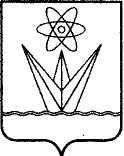 СОВЕТ ДЕПУТАТОВЗАКРЫТОГО АДМИНИСТРАТИВНО-ТЕРРИТОРИАЛЬНОГО ОБРАЗОВАНИЯГОРОДА ЗЕЛЕНОГОРСКАКРАСНОЯРСКОГО КРАЯРЕШЕНИЕСОВЕТ ДЕПУТАТОВЗАКРЫТОГО АДМИНИСТРАТИВНО-ТЕРРИТОРИАЛЬНОГО ОБРАЗОВАНИЯГОРОДА ЗЕЛЕНОГОРСКАКРАСНОЯРСКОГО КРАЯРЕШЕНИЕСОВЕТ ДЕПУТАТОВЗАКРЫТОГО АДМИНИСТРАТИВНО-ТЕРРИТОРИАЛЬНОГО ОБРАЗОВАНИЯГОРОДА ЗЕЛЕНОГОРСКАКРАСНОЯРСКОГО КРАЯРЕШЕНИЕСОВЕТ ДЕПУТАТОВЗАКРЫТОГО АДМИНИСТРАТИВНО-ТЕРРИТОРИАЛЬНОГО ОБРАЗОВАНИЯГОРОДА ЗЕЛЕНОГОРСКАКРАСНОЯРСКОГО КРАЯРЕШЕНИЕ_______________г. Зеленогорскг. Зеленогорск                   № _______Об утверждении местных нормативов градостроительного проектирования г. ЗеленогорскаОб утверждении местных нормативов градостроительного проектирования г. ЗеленогорскаГлава ЗАТО г. Зеленогорска__________ М.В. Сперанский   Глава ЗАТО г. Зеленогорска__________ М.В. Сперанский   Председатель Совета депутатовЗАТО г. Зеленогорска____________ В.В. ТерентьевПредседатель Совета депутатовЗАТО г. Зеленогорска____________ В.В. ТерентьевПриложение  к  решению Совета депутатовЗАТО г. Зеленогорскаот  _________  №  __________Приложение  к  решению Совета депутатовЗАТО г. Зеленогорскаот  _________  №  __________Таблица 1Таблица 1Таблица 1Таблица 1Таблица 1Таблица 1Таблица 1Таблица 1Таблица 1Таблица 1Таблица 1Таблица 1Таблица 1Таблица 1Таблица 1Таблица 1Таблица 1№ п/пНаименование норматива/группы нормативовЗначение расчетного показателя, единицы измеренияЗначение расчетного показателя, единицы измеренияЗначение расчетного показателя, единицы измеренияЗначение расчетного показателя, единицы измеренияЗначение расчетного показателя, единицы измеренияЗначение расчетного показателя, единицы измеренияЗначение расчетного показателя, единицы измеренияЗначение расчетного показателя, единицы измеренияЗначение расчетного показателя, единицы измеренияЗначение расчетного показателя, единицы измеренияЗначение расчетного показателя, единицы измеренияЗначение расчетного показателя, единицы измеренияЗначение расчетного показателя, единицы измеренияЗначение расчетного показателя, единицы измеренияПрименение норматива (обязательное - О; рекомендуемое - Р)123333333333333341.Объекты местного значения, предназначенные для организации в границах городского округа электро-, тепло-, газо- и водоснабжения населения, водоотведения, снабжения населения топливом в пределах полномочий органов местного самоуправления городского округаОбъекты местного значения, предназначенные для организации в границах городского округа электро-, тепло-, газо- и водоснабжения населения, водоотведения, снабжения населения топливом в пределах полномочий органов местного самоуправления городского округаОбъекты местного значения, предназначенные для организации в границах городского округа электро-, тепло-, газо- и водоснабжения населения, водоотведения, снабжения населения топливом в пределах полномочий органов местного самоуправления городского округаОбъекты местного значения, предназначенные для организации в границах городского округа электро-, тепло-, газо- и водоснабжения населения, водоотведения, снабжения населения топливом в пределах полномочий органов местного самоуправления городского округаОбъекты местного значения, предназначенные для организации в границах городского округа электро-, тепло-, газо- и водоснабжения населения, водоотведения, снабжения населения топливом в пределах полномочий органов местного самоуправления городского округаОбъекты местного значения, предназначенные для организации в границах городского округа электро-, тепло-, газо- и водоснабжения населения, водоотведения, снабжения населения топливом в пределах полномочий органов местного самоуправления городского округаОбъекты местного значения, предназначенные для организации в границах городского округа электро-, тепло-, газо- и водоснабжения населения, водоотведения, снабжения населения топливом в пределах полномочий органов местного самоуправления городского округаОбъекты местного значения, предназначенные для организации в границах городского округа электро-, тепло-, газо- и водоснабжения населения, водоотведения, снабжения населения топливом в пределах полномочий органов местного самоуправления городского округаОбъекты местного значения, предназначенные для организации в границах городского округа электро-, тепло-, газо- и водоснабжения населения, водоотведения, снабжения населения топливом в пределах полномочий органов местного самоуправления городского округаОбъекты местного значения, предназначенные для организации в границах городского округа электро-, тепло-, газо- и водоснабжения населения, водоотведения, снабжения населения топливом в пределах полномочий органов местного самоуправления городского округаОбъекты местного значения, предназначенные для организации в границах городского округа электро-, тепло-, газо- и водоснабжения населения, водоотведения, снабжения населения топливом в пределах полномочий органов местного самоуправления городского округаОбъекты местного значения, предназначенные для организации в границах городского округа электро-, тепло-, газо- и водоснабжения населения, водоотведения, снабжения населения топливом в пределах полномочий органов местного самоуправления городского округаОбъекты местного значения, предназначенные для организации в границах городского округа электро-, тепло-, газо- и водоснабжения населения, водоотведения, снабжения населения топливом в пределах полномочий органов местного самоуправления городского округаОбъекты местного значения, предназначенные для организации в границах городского округа электро-, тепло-, газо- и водоснабжения населения, водоотведения, снабжения населения топливом в пределах полномочий органов местного самоуправления городского округаОбъекты местного значения, предназначенные для организации в границах городского округа электро-, тепло-, газо- и водоснабжения населения, водоотведения, снабжения населения топливом в пределах полномочий органов местного самоуправления городского округаОбъекты местного значения, предназначенные для организации в границах городского округа электро-, тепло-, газо- и водоснабжения населения, водоотведения, снабжения населения топливом в пределах полномочий органов местного самоуправления городского округа1.1.Объекты электроснабженияОбъекты электроснабженияОбъекты электроснабженияОбъекты электроснабженияОбъекты электроснабженияОбъекты электроснабженияОбъекты электроснабженияОбъекты электроснабженияОбъекты электроснабженияОбъекты электроснабженияОбъекты электроснабженияОбъекты электроснабженияОбъекты электроснабженияОбъекты электроснабженияОбъекты электроснабженияОбъекты электроснабжения1.1.1.Минимально допустимый уровень обеспеченности территорий, застроенных:Электропотребление, кВт.ч в год на 1 человекаЭлектропотребление, кВт.ч в год на 1 человекаЭлектропотребление, кВт.ч в год на 1 человекаЭлектропотребление, кВт.ч в год на 1 человекаЭлектропотребление, кВт.ч в год на 1 человекаЭлектропотребление, кВт.ч в год на 1 человекаЭлектропотребление, кВт.ч в год на 1 человекаИспользование максимума электрической нагрузки, часов в годИспользование максимума электрической нагрузки, часов в годИспользование максимума электрической нагрузки, часов в годИспользование максимума электрической нагрузки, часов в годИспользование максимума электрической нагрузки, часов в годИспользование максимума электрической нагрузки, часов в годИспользование максимума электрической нагрузки, часов в годР1.1.1.1) жилыми домами, не оборудованными стационарными электроплитами:Электропотребление, кВт.ч в год на 1 человекаЭлектропотребление, кВт.ч в год на 1 человекаЭлектропотребление, кВт.ч в год на 1 человекаЭлектропотребление, кВт.ч в год на 1 человекаЭлектропотребление, кВт.ч в год на 1 человекаЭлектропотребление, кВт.ч в год на 1 человекаЭлектропотребление, кВт.ч в год на 1 человекаИспользование максимума электрической нагрузки, часов в годИспользование максимума электрической нагрузки, часов в годИспользование максимума электрической нагрузки, часов в годИспользование максимума электрической нагрузки, часов в годИспользование максимума электрической нагрузки, часов в годИспользование максимума электрической нагрузки, часов в годИспользование максимума электрической нагрузки, часов в годР1.1.1.а) без кондиционеров15301530153015301530153015304680468046804680468046804680Р1.1.1.б) с кондиционерами18001800180018001800180018005130513051305130513051305130Р1.1.1.2) жилыми домами, оборудованными стационарными электроплитами (100% охвата):Р1.1.1.а) без кондиционеров189018901890189018901890189047704770477047704770477047701.1.1.б) с кондиционерами216021602160216021602160216052205220522052205220522052203) индивидуальными жилыми домами (без кондиционеров):а) не оборудованными стационарными электроплитами8558558558558558558553690369036903690369036903690б) оборудованными стационарными электроплитами (100% охвата)121512151215121512151215121539603960396039603960396039601.1.2.Максимально допустимый уровень территориальной доступностиНе нормируетсяНе нормируетсяНе нормируетсяНе нормируетсяНе нормируетсяНе нормируетсяНе нормируетсяНе нормируетсяНе нормируетсяНе нормируетсяНе нормируетсяНе нормируетсяНе нормируетсяНе нормируется-1.2.Объекты теплоснабженияОбъекты теплоснабженияОбъекты теплоснабженияОбъекты теплоснабженияОбъекты теплоснабженияОбъекты теплоснабженияОбъекты теплоснабженияОбъекты теплоснабженияОбъекты теплоснабженияОбъекты теплоснабженияОбъекты теплоснабженияОбъекты теплоснабженияОбъекты теплоснабженияОбъекты теплоснабженияОбъекты теплоснабженияОбъекты теплоснабжения1.2.1.Минимально допустимый уровень обеспеченностиУдельные расходы тепла на отопление жилых зданий при температуре воздуха наиболее холодной пятидневки -40 °C(ккал на 1 кв. м)Удельные расходы тепла на отопление жилых зданий при температуре воздуха наиболее холодной пятидневки -40 °C(ккал на 1 кв. м)Удельные расходы тепла на отопление жилых зданий при температуре воздуха наиболее холодной пятидневки -40 °C(ккал на 1 кв. м)Удельные расходы тепла на отопление жилых зданий при температуре воздуха наиболее холодной пятидневки -40 °C(ккал на 1 кв. м)Удельные расходы тепла на отопление жилых зданий при температуре воздуха наиболее холодной пятидневки -40 °C(ккал на 1 кв. м)Удельные расходы тепла на отопление жилых зданий при температуре воздуха наиболее холодной пятидневки -40 °C(ккал на 1 кв. м)Удельные расходы тепла на отопление жилых зданий при температуре воздуха наиболее холодной пятидневки -40 °C(ккал на 1 кв. м)Удельные расходы тепла на отопление жилых зданий при температуре воздуха наиболее холодной пятидневки -40 °C(ккал на 1 кв. м)Удельные расходы тепла на отопление жилых зданий при температуре воздуха наиболее холодной пятидневки -40 °C(ккал на 1 кв. м)Удельные расходы тепла на отопление жилых зданий при температуре воздуха наиболее холодной пятидневки -40 °C(ккал на 1 кв. м)Удельные расходы тепла на отопление жилых зданий при температуре воздуха наиболее холодной пятидневки -40 °C(ккал на 1 кв. м)Удельные расходы тепла на отопление жилых зданий при температуре воздуха наиболее холодной пятидневки -40 °C(ккал на 1 кв. м)Удельные расходы тепла на отопление жилых зданий при температуре воздуха наиболее холодной пятидневки -40 °C(ккал на 1 кв. м)Удельные расходы тепла на отопление жилых зданий при температуре воздуха наиболее холодной пятидневки -40 °C(ккал на 1 кв. м)О1.2.1.Минимально допустимый уровень обеспеченностиЖилые здания, этажностьЖилые здания, этажностьЖилые здания, этажностьЖилые здания, этажностьЖилые здания, этажностьЖилые здания, этажностьЖилые здания, этажностьЖилые здания, этажностьЖилые здания, этажностьЖилые здания, этажностьЖилые здания, этажностьЖилые здания, этажностьЖилые здания, этажностьЖилые здания, этажностьО1.2.1.Минимально допустимый уровень обеспеченности11123456, 78, 98, 910, 1110, 1112 и выше12 и вышеО1.2.1.Минимально допустимый уровень обеспеченности75,975,975,963,757,754,651,648,646,146,143,743,742,542,5О1.2.1.Минимально допустимый уровень обеспеченностиУдельные расходы тепла на отопление административных и общественных зданий при температуре воздуха наиболее холодной пятидневки - 40 °C (ккал на 1 кв. м)Удельные расходы тепла на отопление административных и общественных зданий при температуре воздуха наиболее холодной пятидневки - 40 °C (ккал на 1 кв. м)Удельные расходы тепла на отопление административных и общественных зданий при температуре воздуха наиболее холодной пятидневки - 40 °C (ккал на 1 кв. м)Удельные расходы тепла на отопление административных и общественных зданий при температуре воздуха наиболее холодной пятидневки - 40 °C (ккал на 1 кв. м)Удельные расходы тепла на отопление административных и общественных зданий при температуре воздуха наиболее холодной пятидневки - 40 °C (ккал на 1 кв. м)Удельные расходы тепла на отопление административных и общественных зданий при температуре воздуха наиболее холодной пятидневки - 40 °C (ккал на 1 кв. м)Удельные расходы тепла на отопление административных и общественных зданий при температуре воздуха наиболее холодной пятидневки - 40 °C (ккал на 1 кв. м)Удельные расходы тепла на отопление административных и общественных зданий при температуре воздуха наиболее холодной пятидневки - 40 °C (ккал на 1 кв. м)Удельные расходы тепла на отопление административных и общественных зданий при температуре воздуха наиболее холодной пятидневки - 40 °C (ккал на 1 кв. м)Удельные расходы тепла на отопление административных и общественных зданий при температуре воздуха наиболее холодной пятидневки - 40 °C (ккал на 1 кв. м)Удельные расходы тепла на отопление административных и общественных зданий при температуре воздуха наиболее холодной пятидневки - 40 °C (ккал на 1 кв. м)Удельные расходы тепла на отопление административных и общественных зданий при температуре воздуха наиболее холодной пятидневки - 40 °C (ккал на 1 кв. м)Удельные расходы тепла на отопление административных и общественных зданий при температуре воздуха наиболее холодной пятидневки - 40 °C (ккал на 1 кв. м)Удельные расходы тепла на отопление административных и общественных зданий при температуре воздуха наиболее холодной пятидневки - 40 °C (ккал на 1 кв. м)О1.2.1.Минимально допустимый уровень обеспеченностиАдминистративные и общественные здания, этажностьАдминистративные и общественные здания, этажностьАдминистративные и общественные здания, этажностьАдминистративные и общественные здания, этажностьАдминистративные и общественные здания, этажностьАдминистративные и общественные здания, этажностьАдминистративные и общественные здания, этажностьАдминистративные и общественные здания, этажностьАдминистративные и общественные здания, этажностьАдминистративные и общественные здания, этажностьАдминистративные и общественные здания, этажностьАдминистративные и общественные здания, этажностьАдминистративные и общественные здания, этажностьАдминистративные и общественные здания, этажностьО1.2.1.Минимально допустимый уровень обеспеченности1112234, 54, 56, 76, 78, 98, 910 и выше10 и вышеО1.2.1.Минимально допустимый уровень обеспеченности62,362,362,358,958,957,146,846,841,641,638,138,134,634,6О1.2.1.Минимально допустимый уровень обеспеченностиУдельные расходы горячей воды потребителями и удельная часовая величина теплоты на ее нагревУдельные расходы горячей воды потребителями и удельная часовая величина теплоты на ее нагревУдельные расходы горячей воды потребителями и удельная часовая величина теплоты на ее нагревУдельные расходы горячей воды потребителями и удельная часовая величина теплоты на ее нагревУдельные расходы горячей воды потребителями и удельная часовая величина теплоты на ее нагревУдельные расходы горячей воды потребителями и удельная часовая величина теплоты на ее нагревУдельные расходы горячей воды потребителями и удельная часовая величина теплоты на ее нагревУдельные расходы горячей воды потребителями и удельная часовая величина теплоты на ее нагревУдельные расходы горячей воды потребителями и удельная часовая величина теплоты на ее нагревУдельные расходы горячей воды потребителями и удельная часовая величина теплоты на ее нагревУдельные расходы горячей воды потребителями и удельная часовая величина теплоты на ее нагревУдельные расходы горячей воды потребителями и удельная часовая величина теплоты на ее нагревУдельные расходы горячей воды потребителями и удельная часовая величина теплоты на ее нагревУдельные расходы горячей воды потребителями и удельная часовая величина теплоты на ее нагревР1.2.1.Минимально допустимый уровень обеспеченности№ п/пПотребителиПотребителиПотребителиПотребителиПотребителиРасчетная единицаРасчетная единицаНорма расхода горячей воды, л/сут.Норма расхода горячей воды, л/сут.Норма общей/полезной площади на 1 расчетную единицу, 1 кв. м/чел.Удельная величина тепловой энергии, Вт/1 кв. мУдельная величина тепловой энергии, Вт/1 кв. мУдельная величина тепловой энергии, Вт/1 кв. мР1.2.1.Минимально допустимый уровень обеспеченности1.Жилые дома независимо от этажности, оборудованные умывальниками, мойками и ваннами, с квартирными регуляторами давленияЖилые дома независимо от этажности, оборудованные умывальниками, мойками и ваннами, с квартирными регуляторами давленияЖилые дома независимо от этажности, оборудованные умывальниками, мойками и ваннами, с квартирными регуляторами давленияЖилые дома независимо от этажности, оборудованные умывальниками, мойками и ваннами, с квартирными регуляторами давленияЖилые дома независимо от этажности, оборудованные умывальниками, мойками и ваннами, с квартирными регуляторами давления1 житель1 житель1051052512,212,212,2Р1.2.1.Минимально допустимый уровень обеспеченности2.То же, с жилищной обеспеченностью (20 кв. м/чел.)То же, с жилищной обеспеченностью (20 кв. м/чел.)То же, с жилищной обеспеченностью (20 кв. м/чел.)То же, с жилищной обеспеченностью (20 кв. м/чел.)То же, с жилищной обеспеченностью (20 кв. м/чел.)1 житель1 житель1051052015,315,315,3Р1.2.1.Минимально допустимый уровень обеспеченности3.То же, с умывальниками, мойками и душевымиТо же, с умывальниками, мойками и душевымиТо же, с умывальниками, мойками и душевымиТо же, с умывальниками, мойками и душевымиТо же, с умывальниками, мойками и душевыми1 житель1 житель85851813,813,813,8Р1.2.1.Минимально допустимый уровень обеспеченности4.Гостиницы и пансионаты с душами во всех отдельных номерахГостиницы и пансионаты с душами во всех отдельных номерахГостиницы и пансионаты с душами во всех отдельных номерахГостиницы и пансионаты с душами во всех отдельных номерахГостиницы и пансионаты с душами во всех отдельных номерах1 проживающий1 проживающий707012171717Р1.2.1.Минимально допустимый уровень обеспеченности5.Больницы с санитарными узлами, приближенными к палатамБольницы с санитарными узлами, приближенными к палатамБольницы с санитарными узлами, приближенными к палатамБольницы с санитарными узлами, приближенными к палатамБольницы с санитарными узлами, приближенными к палатам1 больной1 больной90901517,517,517,5Р1.2.1.Минимально допустимый уровень обеспеченности6.Поликлиники и амбулаторииПоликлиники и амбулаторииПоликлиники и амбулаторииПоликлиники и амбулаторииПоликлиники и амбулатории1 больной в смену1 больной в смену5,25,2131,51,51,5Р1.2.1.Минимально допустимый уровень обеспеченности7.Детские ясли и сады с дневным пребыванием детей и столовыми на полуфабрикатахДетские ясли и сады с дневным пребыванием детей и столовыми на полуфабрикатахДетские ясли и сады с дневным пребыванием детей и столовыми на полуфабрикатахДетские ясли и сады с дневным пребыванием детей и столовыми на полуфабрикатахДетские ясли и сады с дневным пребыванием детей и столовыми на полуфабрикатах1 ребенок1 ребенок11,511,5103,13,13,1Р1.2.1.Минимально допустимый уровень обеспеченности8.Административные зданияАдминистративные зданияАдминистративные зданияАдминистративные зданияАдминистративные здания1 работающий1 работающий55101,31,31,3Р1.2.1.Минимально допустимый уровень обеспеченности9.Общеобразовательные организации с душевыми при гимнастических залах и столовыми на полуфабрикатахОбщеобразовательные организации с душевыми при гимнастических залах и столовыми на полуфабрикатахОбщеобразовательные организации с душевыми при гимнастических залах и столовыми на полуфабрикатахОбщеобразовательные организации с душевыми при гимнастических залах и столовыми на полуфабрикатахОбщеобразовательные организации с душевыми при гимнастических залах и столовыми на полуфабрикатах1 обучающий1 обучающий33100,80,80,8Р1.2.1.Минимально допустимый уровень обеспеченности10.Физкультурно-оздоровительные комплексыФизкультурно-оздоровительные комплексыФизкультурно-оздоровительные комплексыФизкультурно-оздоровительные комплексыФизкультурно-оздоровительные комплексы1 человек1 человек3030517,517,517,5Р1.2.1.Минимально допустимый уровень обеспеченности11.Предприятия общественного питания для приготовления пищи, реализуемой в обеденном залеПредприятия общественного питания для приготовления пищи, реализуемой в обеденном залеПредприятия общественного питания для приготовления пищи, реализуемой в обеденном залеПредприятия общественного питания для приготовления пищи, реализуемой в обеденном залеПредприятия общественного питания для приготовления пищи, реализуемой в обеденном зале1 посетитель1 посетитель1212103,23,23,2Р1.2.1.Минимально допустимый уровень обеспеченности12.Магазины продовольственныеМагазины продовольственныеМагазины продовольственныеМагазины продовольственныеМагазины продовольственные1 работающий1 работающий1212301,11,11,1Р1.2.1.Минимально допустимый уровень обеспеченности13.Магазины промтоварныеМагазины промтоварныеМагазины промтоварныеМагазины промтоварныеМагазины промтоварные1 работающий1 работающий88300,70,70,7Р1.2.2.Максимально допустимый уровень территориальной доступностиНе нормируетсяНе нормируетсяНе нормируетсяНе нормируетсяНе нормируетсяНе нормируетсяНе нормируетсяНе нормируетсяНе нормируетсяНе нормируетсяНе нормируетсяНе нормируетсяНе нормируетсяНе нормируется-1.3.Объекты газоснабженияОбъекты газоснабженияОбъекты газоснабженияОбъекты газоснабженияОбъекты газоснабженияОбъекты газоснабженияОбъекты газоснабженияОбъекты газоснабженияОбъекты газоснабженияОбъекты газоснабженияОбъекты газоснабженияОбъекты газоснабженияОбъекты газоснабженияОбъекты газоснабженияОбъекты газоснабженияОбъекты газоснабжения1.3.1.Минимально допустимый уровень обеспеченностиНормативы обеспеченности сжиженным углеводородным газом (газоснабжение привозным газом через групповые емкости) Нормативы обеспеченности сжиженным углеводородным газом (газоснабжение привозным газом через групповые емкости) Нормативы обеспеченности сжиженным углеводородным газом (газоснабжение привозным газом через групповые емкости) Нормативы обеспеченности сжиженным углеводородным газом (газоснабжение привозным газом через групповые емкости) Нормативы обеспеченности сжиженным углеводородным газом (газоснабжение привозным газом через групповые емкости) Нормативы обеспеченности сжиженным углеводородным газом (газоснабжение привозным газом через групповые емкости) Нормативы обеспеченности сжиженным углеводородным газом (газоснабжение привозным газом через групповые емкости) Нормативы обеспеченности сжиженным углеводородным газом (газоснабжение привозным газом через групповые емкости) Нормативы обеспеченности сжиженным углеводородным газом (газоснабжение привозным газом через групповые емкости) Норма расхода газа (кг на 1 человека в месяц)Норма расхода газа (кг на 1 человека в месяц)Норма расхода газа (кг на 1 человека в месяц)Норма расхода газа (кг на 1 человека в месяц)Норма расхода газа (кг на 1 человека в месяц)О1.3.1.Минимально допустимый уровень обеспеченностиНормативы обеспеченности сжиженным углеводородным газом (газоснабжение привозным газом через групповые емкости) Нормативы обеспеченности сжиженным углеводородным газом (газоснабжение привозным газом через групповые емкости) Нормативы обеспеченности сжиженным углеводородным газом (газоснабжение привозным газом через групповые емкости) Нормативы обеспеченности сжиженным углеводородным газом (газоснабжение привозным газом через групповые емкости) Нормативы обеспеченности сжиженным углеводородным газом (газоснабжение привозным газом через групповые емкости) Нормативы обеспеченности сжиженным углеводородным газом (газоснабжение привозным газом через групповые емкости) Нормативы обеспеченности сжиженным углеводородным газом (газоснабжение привозным газом через групповые емкости) Нормативы обеспеченности сжиженным углеводородным газом (газоснабжение привозным газом через групповые емкости) Нормативы обеспеченности сжиженным углеводородным газом (газоснабжение привозным газом через групповые емкости) 5,15,15,15,15,1О1.3.2.Максимально допустимый уровень территориальной доступностиНе нормируетсяНе нормируетсяНе нормируетсяНе нормируетсяНе нормируетсяНе нормируетсяНе нормируетсяНе нормируетсяНе нормируетсяНе нормируетсяНе нормируетсяНе нормируетсяНе нормируетсяНе нормируется-1.4.Объекты водоснабженияОбъекты водоснабженияОбъекты водоснабженияОбъекты водоснабженияОбъекты водоснабженияОбъекты водоснабженияОбъекты водоснабженияОбъекты водоснабженияОбъекты водоснабженияОбъекты водоснабженияОбъекты водоснабженияОбъекты водоснабженияОбъекты водоснабженияОбъекты водоснабженияОбъекты водоснабженияОбъекты водоснабжения1.4.1.Минимально допустимый уровень обеспеченностиМинимальные показатели водопотребления в жилых помещениях с учетом фактических показателей водоснабженияМинимальные показатели водопотребления в жилых помещениях с учетом фактических показателей водоснабженияМинимальные показатели водопотребления в жилых помещениях с учетом фактических показателей водоснабженияМинимальные показатели водопотребления в жилых помещениях с учетом фактических показателей водоснабженияМинимальные показатели водопотребления в жилых помещениях с учетом фактических показателей водоснабженияМинимальные показатели водопотребления в жилых помещениях с учетом фактических показателей водоснабженияМинимальные показатели водопотребления в жилых помещениях с учетом фактических показателей водоснабженияМинимальные показатели водопотребления в жилых помещениях с учетом фактических показателей водоснабженияМинимальные показатели водопотребления в жилых помещениях с учетом фактических показателей водоснабженияМинимальные показатели водопотребления в жилых помещениях с учетом фактических показателей водоснабженияМинимальные показатели водопотребления в жилых помещениях с учетом фактических показателей водоснабженияМинимальные показатели водопотребления в жилых помещениях с учетом фактических показателей водоснабженияМинимальные показатели водопотребления в жилых помещениях с учетом фактических показателей водоснабженияМинимальные показатели водопотребления в жилых помещениях с учетом фактических показателей водоснабженияО1.4.1.Минимально допустимый уровень обеспеченности№ п/пСтепень благоустройства жилых помещенийСтепень благоустройства жилых помещенийСтепень благоустройства жилых помещенийСтепень благоустройства жилых помещенийСтепень благоустройства жилых помещенийСтепень благоустройства жилых помещенийСтепень благоустройства жилых помещенийСтепень благоустройства жилых помещенийСтепень благоустройства жилых помещенийНорматив водопотребления, литров в сутки на 1 человека Норматив водопотребления, литров в сутки на 1 человека Норматив водопотребления, литров в сутки на 1 человека Норматив водопотребления, литров в сутки на 1 человека О1.4.1.Минимально допустимый уровень обеспеченности1Застройка зданиями, оборудованными внутренним водопроводом и канализацией, с централизованным горячим водоснабжением, с ваннамиЗастройка зданиями, оборудованными внутренним водопроводом и канализацией, с централизованным горячим водоснабжением, с ваннамиЗастройка зданиями, оборудованными внутренним водопроводом и канализацией, с централизованным горячим водоснабжением, с ваннамиЗастройка зданиями, оборудованными внутренним водопроводом и канализацией, с централизованным горячим водоснабжением, с ваннамиЗастройка зданиями, оборудованными внутренним водопроводом и канализацией, с централизованным горячим водоснабжением, с ваннамиЗастройка зданиями, оборудованными внутренним водопроводом и канализацией, с централизованным горячим водоснабжением, с ваннамиЗастройка зданиями, оборудованными внутренним водопроводом и канализацией, с централизованным горячим водоснабжением, с ваннамиЗастройка зданиями, оборудованными внутренним водопроводом и канализацией, с централизованным горячим водоснабжением, с ваннамиЗастройка зданиями, оборудованными внутренним водопроводом и канализацией, с централизованным горячим водоснабжением, с ваннами250250250250О1.4.1.Минимально допустимый уровень обеспеченности2Застройка зданиями, оборудованными внутренним водопроводом без канализацииЗастройка зданиями, оборудованными внутренним водопроводом без канализацииЗастройка зданиями, оборудованными внутренним водопроводом без канализацииЗастройка зданиями, оборудованными внутренним водопроводом без канализацииЗастройка зданиями, оборудованными внутренним водопроводом без канализацииЗастройка зданиями, оборудованными внутренним водопроводом без канализацииЗастройка зданиями, оборудованными внутренним водопроводом без канализацииЗастройка зданиями, оборудованными внутренним водопроводом без канализацииЗастройка зданиями, оборудованными внутренним водопроводом без канализации97 97 97 97 О1.4.1.Минимально допустимый уровень обеспеченности3Застройка зданиями, оборудованные холодным водоснабжением через водоразборные колонкиЗастройка зданиями, оборудованные холодным водоснабжением через водоразборные колонкиЗастройка зданиями, оборудованные холодным водоснабжением через водоразборные колонкиЗастройка зданиями, оборудованные холодным водоснабжением через водоразборные колонкиЗастройка зданиями, оборудованные холодным водоснабжением через водоразборные колонкиЗастройка зданиями, оборудованные холодным водоснабжением через водоразборные колонкиЗастройка зданиями, оборудованные холодным водоснабжением через водоразборные колонкиЗастройка зданиями, оборудованные холодным водоснабжением через водоразборные колонкиЗастройка зданиями, оборудованные холодным водоснабжением через водоразборные колонки40404040О1.4.2.Максимально допустимый уровень территориальной доступностиНе нормируетсяНе нормируетсяНе нормируетсяНе нормируетсяНе нормируетсяНе нормируетсяНе нормируетсяНе нормируетсяНе нормируетсяНе нормируетсяНе нормируетсяНе нормируетсяНе нормируетсяНе нормируется-1.5.Объекты водоотведенияОбъекты водоотведенияОбъекты водоотведенияОбъекты водоотведенияОбъекты водоотведенияОбъекты водоотведенияОбъекты водоотведенияОбъекты водоотведенияОбъекты водоотведенияОбъекты водоотведенияОбъекты водоотведенияОбъекты водоотведенияОбъекты водоотведенияОбъекты водоотведенияОбъекты водоотведенияОбъекты водоотведения1.5.1.Минимально допустимый уровень обеспеченностиМинимальные показатели водоотведения в жилых помещениях с учетом фактических показателей водоотведенияМинимальные показатели водоотведения в жилых помещениях с учетом фактических показателей водоотведенияМинимальные показатели водоотведения в жилых помещениях с учетом фактических показателей водоотведенияМинимальные показатели водоотведения в жилых помещениях с учетом фактических показателей водоотведенияМинимальные показатели водоотведения в жилых помещениях с учетом фактических показателей водоотведенияМинимальные показатели водоотведения в жилых помещениях с учетом фактических показателей водоотведенияМинимальные показатели водоотведения в жилых помещениях с учетом фактических показателей водоотведенияМинимальные показатели водоотведения в жилых помещениях с учетом фактических показателей водоотведенияМинимальные показатели водоотведения в жилых помещениях с учетом фактических показателей водоотведенияМинимальные показатели водоотведения в жилых помещениях с учетом фактических показателей водоотведенияМинимальные показатели водоотведения в жилых помещениях с учетом фактических показателей водоотведенияМинимальные показатели водоотведения в жилых помещениях с учетом фактических показателей водоотведенияМинимальные показатели водоотведения в жилых помещениях с учетом фактических показателей водоотведенияМинимальные показатели водоотведения в жилых помещениях с учетом фактических показателей водоотведенияО1.5.1.Минимально допустимый уровень обеспеченности№ п/пСтепень благоустройства жилых помещенийСтепень благоустройства жилых помещенийСтепень благоустройства жилых помещенийСтепень благоустройства жилых помещенийСтепень благоустройства жилых помещенийСтепень благоустройства жилых помещенийСтепень благоустройства жилых помещенийСтепень благоустройства жилых помещенийСтепень благоустройства жилых помещенийНорматив водоотведения, литров в сутки на 1 человека (куб. м в месяц на 1 человека)Норматив водоотведения, литров в сутки на 1 человека (куб. м в месяц на 1 человека)Норматив водоотведения, литров в сутки на 1 человека (куб. м в месяц на 1 человека)Норматив водоотведения, литров в сутки на 1 человека (куб. м в месяц на 1 человека)О1.5.1.Минимально допустимый уровень обеспеченности1Застройка зданиями, оборудованными внутренним водопроводом и канализацией, с централизованным горячим водоснабжением, с ваннамиЗастройка зданиями, оборудованными внутренним водопроводом и канализацией, с централизованным горячим водоснабжением, с ваннамиЗастройка зданиями, оборудованными внутренним водопроводом и канализацией, с централизованным горячим водоснабжением, с ваннамиЗастройка зданиями, оборудованными внутренним водопроводом и канализацией, с централизованным горячим водоснабжением, с ваннамиЗастройка зданиями, оборудованными внутренним водопроводом и канализацией, с централизованным горячим водоснабжением, с ваннамиЗастройка зданиями, оборудованными внутренним водопроводом и канализацией, с централизованным горячим водоснабжением, с ваннамиЗастройка зданиями, оборудованными внутренним водопроводом и канализацией, с централизованным горячим водоснабжением, с ваннамиЗастройка зданиями, оборудованными внутренним водопроводом и канализацией, с централизованным горячим водоснабжением, с ваннамиЗастройка зданиями, оборудованными внутренним водопроводом и канализацией, с централизованным горячим водоснабжением, с ваннами250250250250О1.5.1.Минимально допустимый уровень обеспеченности2Застройка зданиями, оборудованными внутренним водопроводом без канализацииЗастройка зданиями, оборудованными внутренним водопроводом без канализацииЗастройка зданиями, оборудованными внутренним водопроводом без канализацииЗастройка зданиями, оборудованными внутренним водопроводом без канализацииЗастройка зданиями, оборудованными внутренним водопроводом без канализацииЗастройка зданиями, оборудованными внутренним водопроводом без канализацииЗастройка зданиями, оборудованными внутренним водопроводом без канализацииЗастройка зданиями, оборудованными внутренним водопроводом без канализацииЗастройка зданиями, оборудованными внутренним водопроводом без канализации97 97 97 97 О1.5.1.Минимально допустимый уровень обеспеченности3Застройка зданиями, оборудованные холодным водоснабжением через водоразборные колонкиЗастройка зданиями, оборудованные холодным водоснабжением через водоразборные колонкиЗастройка зданиями, оборудованные холодным водоснабжением через водоразборные колонкиЗастройка зданиями, оборудованные холодным водоснабжением через водоразборные колонкиЗастройка зданиями, оборудованные холодным водоснабжением через водоразборные колонкиЗастройка зданиями, оборудованные холодным водоснабжением через водоразборные колонкиЗастройка зданиями, оборудованные холодным водоснабжением через водоразборные колонкиЗастройка зданиями, оборудованные холодным водоснабжением через водоразборные колонкиЗастройка зданиями, оборудованные холодным водоснабжением через водоразборные колонки40404040О1.5.2.Максимально допустимый уровень территориальной доступностиНе нормируетсяНе нормируетсяНе нормируетсяНе нормируетсяНе нормируетсяНе нормируетсяНе нормируетсяНе нормируетсяНе нормируетсяНе нормируетсяНе нормируетсяНе нормируетсяНе нормируетсяНе нормируется-2.Автомобильные дороги местного значения в границах городского округаАвтомобильные дороги местного значения в границах городского округаАвтомобильные дороги местного значения в границах городского округаАвтомобильные дороги местного значения в границах городского округаАвтомобильные дороги местного значения в границах городского округаАвтомобильные дороги местного значения в границах городского округаАвтомобильные дороги местного значения в границах городского округаАвтомобильные дороги местного значения в границах городского округаАвтомобильные дороги местного значения в границах городского округаАвтомобильные дороги местного значения в границах городского округаАвтомобильные дороги местного значения в границах городского округаАвтомобильные дороги местного значения в границах городского округаАвтомобильные дороги местного значения в границах городского округаАвтомобильные дороги местного значения в границах городского округаАвтомобильные дороги местного значения в границах городского округаАвтомобильные дороги местного значения в границах городского округа2.1.Норматив обеспеченности территорией улично-дорожной сетиНорматив обеспеченности территорией улично-дорожной сетиНорматив обеспеченности территорией улично-дорожной сетиНорматив обеспеченности территорией улично-дорожной сетиНорматив обеспеченности территорией улично-дорожной сетиНорматив обеспеченности территорией улично-дорожной сетиНорматив обеспеченности территорией улично-дорожной сетиНорматив обеспеченности территорией улично-дорожной сетиНорматив обеспеченности территорией улично-дорожной сетиНорматив обеспеченности территорией улично-дорожной сетиНорматив обеспеченности территорией улично-дорожной сетиНорматив обеспеченности территорией улично-дорожной сетиНорматив обеспеченности территорией улично-дорожной сетиНорматив обеспеченности территорией улично-дорожной сетиНорматив обеспеченности территорией улично-дорожной сетиНорматив обеспеченности территорией улично-дорожной сети2.1.1.Минимально допустимый уровень обеспеченности улично-дорожной сетьюПлотность улично-дорожной сети  - 1,24 км/кв. км  Плотность улично-дорожной сети  - 1,24 км/кв. км  Плотность улично-дорожной сети  - 1,24 км/кв. км  Плотность улично-дорожной сети  - 1,24 км/кв. км  Плотность улично-дорожной сети  - 1,24 км/кв. км  Плотность улично-дорожной сети  - 1,24 км/кв. км  Плотность улично-дорожной сети  - 1,24 км/кв. км  Плотность улично-дорожной сети  - 1,24 км/кв. км  Плотность улично-дорожной сети  - 1,24 км/кв. км  Плотность улично-дорожной сети  - 1,24 км/кв. км  Плотность улично-дорожной сети  - 1,24 км/кв. км  Плотность улично-дорожной сети  - 1,24 км/кв. км  Плотность улично-дорожной сети  - 1,24 км/кв. км  Плотность улично-дорожной сети  - 1,24 км/кв. км  Р2.1.2.Максимально допустимый уровень территориальной доступности улично-дорожной сетиНе нормируетсяНе нормируетсяНе нормируетсяНе нормируетсяНе нормируетсяНе нормируетсяНе нормируетсяНе нормируетсяНе нормируетсяНе нормируетсяНе нормируетсяНе нормируетсяНе нормируетсяНе нормируется-2.2.Нормативы обеспеченности тротуарами и пешеходными дорожкамиНормативы обеспеченности тротуарами и пешеходными дорожкамиНормативы обеспеченности тротуарами и пешеходными дорожкамиНормативы обеспеченности тротуарами и пешеходными дорожкамиНормативы обеспеченности тротуарами и пешеходными дорожкамиНормативы обеспеченности тротуарами и пешеходными дорожкамиНормативы обеспеченности тротуарами и пешеходными дорожкамиНормативы обеспеченности тротуарами и пешеходными дорожкамиНормативы обеспеченности тротуарами и пешеходными дорожкамиНормативы обеспеченности тротуарами и пешеходными дорожкамиНормативы обеспеченности тротуарами и пешеходными дорожкамиНормативы обеспеченности тротуарами и пешеходными дорожкамиНормативы обеспеченности тротуарами и пешеходными дорожкамиНормативы обеспеченности тротуарами и пешеходными дорожкамиНормативы обеспеченности тротуарами и пешеходными дорожкамиНормативы обеспеченности тротуарами и пешеходными дорожками2.2.1.Минимально допустимый уровень обеспеченности тротуарами и пешеходными дорожками, наименьшая ширина пешеходной части, тротуара<*>Не менее 2,0 м на автомобильных дорогах местного значения --------------------------------<*> В условиях реконструкции автомобильных дорог местного значения, а также при расчетном пешеходном движении менее 50 чел./ч в обоих направлениях допускается устройство тротуара и дорожек шириной 1 м.Не менее 2,0 м на автомобильных дорогах местного значения --------------------------------<*> В условиях реконструкции автомобильных дорог местного значения, а также при расчетном пешеходном движении менее 50 чел./ч в обоих направлениях допускается устройство тротуара и дорожек шириной 1 м.Не менее 2,0 м на автомобильных дорогах местного значения --------------------------------<*> В условиях реконструкции автомобильных дорог местного значения, а также при расчетном пешеходном движении менее 50 чел./ч в обоих направлениях допускается устройство тротуара и дорожек шириной 1 м.Не менее 2,0 м на автомобильных дорогах местного значения --------------------------------<*> В условиях реконструкции автомобильных дорог местного значения, а также при расчетном пешеходном движении менее 50 чел./ч в обоих направлениях допускается устройство тротуара и дорожек шириной 1 м.Не менее 2,0 м на автомобильных дорогах местного значения --------------------------------<*> В условиях реконструкции автомобильных дорог местного значения, а также при расчетном пешеходном движении менее 50 чел./ч в обоих направлениях допускается устройство тротуара и дорожек шириной 1 м.Не менее 2,0 м на автомобильных дорогах местного значения --------------------------------<*> В условиях реконструкции автомобильных дорог местного значения, а также при расчетном пешеходном движении менее 50 чел./ч в обоих направлениях допускается устройство тротуара и дорожек шириной 1 м.Не менее 2,0 м на автомобильных дорогах местного значения --------------------------------<*> В условиях реконструкции автомобильных дорог местного значения, а также при расчетном пешеходном движении менее 50 чел./ч в обоих направлениях допускается устройство тротуара и дорожек шириной 1 м.Не менее 2,0 м на автомобильных дорогах местного значения --------------------------------<*> В условиях реконструкции автомобильных дорог местного значения, а также при расчетном пешеходном движении менее 50 чел./ч в обоих направлениях допускается устройство тротуара и дорожек шириной 1 м.Не менее 2,0 м на автомобильных дорогах местного значения --------------------------------<*> В условиях реконструкции автомобильных дорог местного значения, а также при расчетном пешеходном движении менее 50 чел./ч в обоих направлениях допускается устройство тротуара и дорожек шириной 1 м.Не менее 2,0 м на автомобильных дорогах местного значения --------------------------------<*> В условиях реконструкции автомобильных дорог местного значения, а также при расчетном пешеходном движении менее 50 чел./ч в обоих направлениях допускается устройство тротуара и дорожек шириной 1 м.Не менее 2,0 м на автомобильных дорогах местного значения --------------------------------<*> В условиях реконструкции автомобильных дорог местного значения, а также при расчетном пешеходном движении менее 50 чел./ч в обоих направлениях допускается устройство тротуара и дорожек шириной 1 м.Не менее 2,0 м на автомобильных дорогах местного значения --------------------------------<*> В условиях реконструкции автомобильных дорог местного значения, а также при расчетном пешеходном движении менее 50 чел./ч в обоих направлениях допускается устройство тротуара и дорожек шириной 1 м.Не менее 2,0 м на автомобильных дорогах местного значения --------------------------------<*> В условиях реконструкции автомобильных дорог местного значения, а также при расчетном пешеходном движении менее 50 чел./ч в обоих направлениях допускается устройство тротуара и дорожек шириной 1 м.Не менее 2,0 м на автомобильных дорогах местного значения --------------------------------<*> В условиях реконструкции автомобильных дорог местного значения, а также при расчетном пешеходном движении менее 50 чел./ч в обоих направлениях допускается устройство тротуара и дорожек шириной 1 м.Р2.2.2.Максимально допустимый уровень территориальной доступности тротуарами и пешеходными дорожкамиНе нормируетсяНе нормируетсяНе нормируетсяНе нормируетсяНе нормируетсяНе нормируетсяНе нормируетсяНе нормируетсяНе нормируетсяНе нормируетсяНе нормируетсяНе нормируетсяНе нормируетсяНе нормируется-2.3.Нормативы обеспеченности пешеходными переходамиНормативы обеспеченности пешеходными переходамиНормативы обеспеченности пешеходными переходамиНормативы обеспеченности пешеходными переходамиНормативы обеспеченности пешеходными переходамиНормативы обеспеченности пешеходными переходамиНормативы обеспеченности пешеходными переходамиНормативы обеспеченности пешеходными переходамиНормативы обеспеченности пешеходными переходамиНормативы обеспеченности пешеходными переходамиНормативы обеспеченности пешеходными переходамиНормативы обеспеченности пешеходными переходамиНормативы обеспеченности пешеходными переходамиНормативы обеспеченности пешеходными переходамиНормативы обеспеченности пешеходными переходамиНормативы обеспеченности пешеходными переходами2.3.1.Минимально допустимый уровень обеспеченности пешеходными переходами, интервал размещения пешеходных переходов, мНе менее чем через 200 м друг от друга в одном уровне с проезжей частью автомобильных дорог местного значения Не менее чем через 200 м друг от друга в одном уровне с проезжей частью автомобильных дорог местного значения Не менее чем через 200 м друг от друга в одном уровне с проезжей частью автомобильных дорог местного значения Не менее чем через 200 м друг от друга в одном уровне с проезжей частью автомобильных дорог местного значения Не менее чем через 200 м друг от друга в одном уровне с проезжей частью автомобильных дорог местного значения Не менее чем через 200 м друг от друга в одном уровне с проезжей частью автомобильных дорог местного значения Не менее чем через 200 м друг от друга в одном уровне с проезжей частью автомобильных дорог местного значения Не менее чем через 200 м друг от друга в одном уровне с проезжей частью автомобильных дорог местного значения Не менее чем через 200 м друг от друга в одном уровне с проезжей частью автомобильных дорог местного значения Не менее чем через 200 м друг от друга в одном уровне с проезжей частью автомобильных дорог местного значения Не менее чем через 200 м друг от друга в одном уровне с проезжей частью автомобильных дорог местного значения Не менее чем через 200 м друг от друга в одном уровне с проезжей частью автомобильных дорог местного значения Не менее чем через 200 м друг от друга в одном уровне с проезжей частью автомобильных дорог местного значения Не менее чем через 200 м друг от друга в одном уровне с проезжей частью автомобильных дорог местного значения О2.3.2.Максимально допустимый уровень территориальной доступности пешеходных переходовНе нормируетсяНе нормируетсяНе нормируетсяНе нормируетсяНе нормируетсяНе нормируетсяНе нормируетсяНе нормируетсяНе нормируетсяНе нормируетсяНе нормируетсяНе нормируетсяНе нормируетсяНе нормируется-3.Объекты, предназначенные для организации транспортного обслуживания населения в границах городского округаОбъекты, предназначенные для организации транспортного обслуживания населения в границах городского округаОбъекты, предназначенные для организации транспортного обслуживания населения в границах городского округаОбъекты, предназначенные для организации транспортного обслуживания населения в границах городского округаОбъекты, предназначенные для организации транспортного обслуживания населения в границах городского округаОбъекты, предназначенные для организации транспортного обслуживания населения в границах городского округаОбъекты, предназначенные для организации транспортного обслуживания населения в границах городского округаОбъекты, предназначенные для организации транспортного обслуживания населения в границах городского округаОбъекты, предназначенные для организации транспортного обслуживания населения в границах городского округаОбъекты, предназначенные для организации транспортного обслуживания населения в границах городского округаОбъекты, предназначенные для организации транспортного обслуживания населения в границах городского округаОбъекты, предназначенные для организации транспортного обслуживания населения в границах городского округаОбъекты, предназначенные для организации транспортного обслуживания населения в границах городского округаОбъекты, предназначенные для организации транспортного обслуживания населения в границах городского округаОбъекты, предназначенные для организации транспортного обслуживания населения в границах городского округаОбъекты, предназначенные для организации транспортного обслуживания населения в границах городского округа3.1.Нормативы обеспеченности сооружениями и устройствами для хранения и обслуживания транспортных средствНормативы обеспеченности сооружениями и устройствами для хранения и обслуживания транспортных средствНормативы обеспеченности сооружениями и устройствами для хранения и обслуживания транспортных средствНормативы обеспеченности сооружениями и устройствами для хранения и обслуживания транспортных средствНормативы обеспеченности сооружениями и устройствами для хранения и обслуживания транспортных средствНормативы обеспеченности сооружениями и устройствами для хранения и обслуживания транспортных средствНормативы обеспеченности сооружениями и устройствами для хранения и обслуживания транспортных средствНормативы обеспеченности сооружениями и устройствами для хранения и обслуживания транспортных средствНормативы обеспеченности сооружениями и устройствами для хранения и обслуживания транспортных средствНормативы обеспеченности сооружениями и устройствами для хранения и обслуживания транспортных средствНормативы обеспеченности сооружениями и устройствами для хранения и обслуживания транспортных средствНормативы обеспеченности сооружениями и устройствами для хранения и обслуживания транспортных средствНормативы обеспеченности сооружениями и устройствами для хранения и обслуживания транспортных средствНормативы обеспеченности сооружениями и устройствами для хранения и обслуживания транспортных средствНормативы обеспеченности сооружениями и устройствами для хранения и обслуживания транспортных средствНормативы обеспеченности сооружениями и устройствами для хранения и обслуживания транспортных средств3.1.1.Минимально допустимый уровень обеспеченности открытыми стоянками для временного хранения легковых автомобилей Открытые стоянки для временного хранения легковых автомобилей предусматриваются из расчета не менее чем для 70% расчетного парка индивидуальных легковых автомобилей, в том числе:в жилых районах – 35%;в промышленных и коммунально-складских зонах – 15%;в общегородских центрах – 5%;в зонах массового кратковременного отдыха – 15%.Открытые стоянки для временного хранения легковых автомобилей предусматриваются из расчета не менее чем для 70% расчетного парка индивидуальных легковых автомобилей, в том числе:в жилых районах – 35%;в промышленных и коммунально-складских зонах – 15%;в общегородских центрах – 5%;в зонах массового кратковременного отдыха – 15%.Открытые стоянки для временного хранения легковых автомобилей предусматриваются из расчета не менее чем для 70% расчетного парка индивидуальных легковых автомобилей, в том числе:в жилых районах – 35%;в промышленных и коммунально-складских зонах – 15%;в общегородских центрах – 5%;в зонах массового кратковременного отдыха – 15%.Открытые стоянки для временного хранения легковых автомобилей предусматриваются из расчета не менее чем для 70% расчетного парка индивидуальных легковых автомобилей, в том числе:в жилых районах – 35%;в промышленных и коммунально-складских зонах – 15%;в общегородских центрах – 5%;в зонах массового кратковременного отдыха – 15%.Открытые стоянки для временного хранения легковых автомобилей предусматриваются из расчета не менее чем для 70% расчетного парка индивидуальных легковых автомобилей, в том числе:в жилых районах – 35%;в промышленных и коммунально-складских зонах – 15%;в общегородских центрах – 5%;в зонах массового кратковременного отдыха – 15%.Открытые стоянки для временного хранения легковых автомобилей предусматриваются из расчета не менее чем для 70% расчетного парка индивидуальных легковых автомобилей, в том числе:в жилых районах – 35%;в промышленных и коммунально-складских зонах – 15%;в общегородских центрах – 5%;в зонах массового кратковременного отдыха – 15%.Открытые стоянки для временного хранения легковых автомобилей предусматриваются из расчета не менее чем для 70% расчетного парка индивидуальных легковых автомобилей, в том числе:в жилых районах – 35%;в промышленных и коммунально-складских зонах – 15%;в общегородских центрах – 5%;в зонах массового кратковременного отдыха – 15%.Открытые стоянки для временного хранения легковых автомобилей предусматриваются из расчета не менее чем для 70% расчетного парка индивидуальных легковых автомобилей, в том числе:в жилых районах – 35%;в промышленных и коммунально-складских зонах – 15%;в общегородских центрах – 5%;в зонах массового кратковременного отдыха – 15%.Открытые стоянки для временного хранения легковых автомобилей предусматриваются из расчета не менее чем для 70% расчетного парка индивидуальных легковых автомобилей, в том числе:в жилых районах – 35%;в промышленных и коммунально-складских зонах – 15%;в общегородских центрах – 5%;в зонах массового кратковременного отдыха – 15%.Открытые стоянки для временного хранения легковых автомобилей предусматриваются из расчета не менее чем для 70% расчетного парка индивидуальных легковых автомобилей, в том числе:в жилых районах – 35%;в промышленных и коммунально-складских зонах – 15%;в общегородских центрах – 5%;в зонах массового кратковременного отдыха – 15%.Открытые стоянки для временного хранения легковых автомобилей предусматриваются из расчета не менее чем для 70% расчетного парка индивидуальных легковых автомобилей, в том числе:в жилых районах – 35%;в промышленных и коммунально-складских зонах – 15%;в общегородских центрах – 5%;в зонах массового кратковременного отдыха – 15%.Открытые стоянки для временного хранения легковых автомобилей предусматриваются из расчета не менее чем для 70% расчетного парка индивидуальных легковых автомобилей, в том числе:в жилых районах – 35%;в промышленных и коммунально-складских зонах – 15%;в общегородских центрах – 5%;в зонах массового кратковременного отдыха – 15%.Открытые стоянки для временного хранения легковых автомобилей предусматриваются из расчета не менее чем для 70% расчетного парка индивидуальных легковых автомобилей, в том числе:в жилых районах – 35%;в промышленных и коммунально-складских зонах – 15%;в общегородских центрах – 5%;в зонах массового кратковременного отдыха – 15%.Открытые стоянки для временного хранения легковых автомобилей предусматриваются из расчета не менее чем для 70% расчетного парка индивидуальных легковых автомобилей, в том числе:в жилых районах – 35%;в промышленных и коммунально-складских зонах – 15%;в общегородских центрах – 5%;в зонах массового кратковременного отдыха – 15%.Р3.1.2.Максимально допустимый уровень территориальной доступности парковок для проектируемого жилого дома (жилого комплекса)Не более 800 м/8 мин. в зонах жилой застройки,в радиусе не более 50 м/2 мин. от входов в жилые дома до стоянки для хранения автомобилей и других мототранспортных средств, принадлежащих инвалидам.Не более 800 м/8 мин. в зонах жилой застройки,в радиусе не более 50 м/2 мин. от входов в жилые дома до стоянки для хранения автомобилей и других мототранспортных средств, принадлежащих инвалидам.Не более 800 м/8 мин. в зонах жилой застройки,в радиусе не более 50 м/2 мин. от входов в жилые дома до стоянки для хранения автомобилей и других мототранспортных средств, принадлежащих инвалидам.Не более 800 м/8 мин. в зонах жилой застройки,в радиусе не более 50 м/2 мин. от входов в жилые дома до стоянки для хранения автомобилей и других мототранспортных средств, принадлежащих инвалидам.Не более 800 м/8 мин. в зонах жилой застройки,в радиусе не более 50 м/2 мин. от входов в жилые дома до стоянки для хранения автомобилей и других мототранспортных средств, принадлежащих инвалидам.Не более 800 м/8 мин. в зонах жилой застройки,в радиусе не более 50 м/2 мин. от входов в жилые дома до стоянки для хранения автомобилей и других мототранспортных средств, принадлежащих инвалидам.Не более 800 м/8 мин. в зонах жилой застройки,в радиусе не более 50 м/2 мин. от входов в жилые дома до стоянки для хранения автомобилей и других мототранспортных средств, принадлежащих инвалидам.Не более 800 м/8 мин. в зонах жилой застройки,в радиусе не более 50 м/2 мин. от входов в жилые дома до стоянки для хранения автомобилей и других мототранспортных средств, принадлежащих инвалидам.Не более 800 м/8 мин. в зонах жилой застройки,в радиусе не более 50 м/2 мин. от входов в жилые дома до стоянки для хранения автомобилей и других мототранспортных средств, принадлежащих инвалидам.Не более 800 м/8 мин. в зонах жилой застройки,в радиусе не более 50 м/2 мин. от входов в жилые дома до стоянки для хранения автомобилей и других мототранспортных средств, принадлежащих инвалидам.Не более 800 м/8 мин. в зонах жилой застройки,в радиусе не более 50 м/2 мин. от входов в жилые дома до стоянки для хранения автомобилей и других мототранспортных средств, принадлежащих инвалидам.Не более 800 м/8 мин. в зонах жилой застройки,в радиусе не более 50 м/2 мин. от входов в жилые дома до стоянки для хранения автомобилей и других мототранспортных средств, принадлежащих инвалидам.Не более 800 м/8 мин. в зонах жилой застройки,в радиусе не более 50 м/2 мин. от входов в жилые дома до стоянки для хранения автомобилей и других мототранспортных средств, принадлежащих инвалидам.Не более 800 м/8 мин. в зонах жилой застройки,в радиусе не более 50 м/2 мин. от входов в жилые дома до стоянки для хранения автомобилей и других мототранспортных средств, принадлежащих инвалидам.Р3.1.3.Минимально допустимый уровень обеспеченности местами для парковки транспортных средств работников и посетителей объектов различного функционального назначения№п/п№п/пВид объектаВид объектаВид объектаВид объектаВид объектаВид объектаВид объектаВид объектаНорматив для расчета количества парковокНорматив для расчета количества парковокНорматив для расчета количества парковокНорматив для расчета количества парковокР3.1.3.Минимально допустимый уровень обеспеченности местами для парковки транспортных средств работников и посетителей объектов различного функционального назначения1.1.Учреждения органов государственной власти, органы местного самоуправленияУчреждения органов государственной власти, органы местного самоуправленияУчреждения органов государственной власти, органы местного самоуправленияУчреждения органов государственной власти, органы местного самоуправленияУчреждения органов государственной власти, органы местного самоуправленияУчреждения органов государственной власти, органы местного самоуправленияУчреждения органов государственной власти, органы местного самоуправленияУчреждения органов государственной власти, органы местного самоуправленияНе менее 1 машино-места на 200 кв. м общей площадиНе менее 1 машино-места на 200 кв. м общей площадиНе менее 1 машино-места на 200 кв. м общей площадиНе менее 1 машино-места на 200 кв. м общей площадиР3.1.3.Минимально допустимый уровень обеспеченности местами для парковки транспортных средств работников и посетителей объектов различного функционального назначения2.2.Административно-управленческие учреждения, здания и помещения общественных организацийАдминистративно-управленческие учреждения, здания и помещения общественных организацийАдминистративно-управленческие учреждения, здания и помещения общественных организацийАдминистративно-управленческие учреждения, здания и помещения общественных организацийАдминистративно-управленческие учреждения, здания и помещения общественных организацийАдминистративно-управленческие учреждения, здания и помещения общественных организацийАдминистративно-управленческие учреждения, здания и помещения общественных организацийАдминистративно-управленческие учреждения, здания и помещения общественных организацийНе менее 1 машино-места на 100 кв. м общей площадиНе менее 1 машино-места на 100 кв. м общей площадиНе менее 1 машино-места на 100 кв. м общей площадиНе менее 1 машино-места на 100 кв. м общей площадиР3.1.3.Минимально допустимый уровень обеспеченности местами для парковки транспортных средств работников и посетителей объектов различного функционального назначения3.3.Коммерческо-деловые центры, офисные здания и помещения, страховые компанииКоммерческо-деловые центры, офисные здания и помещения, страховые компанииКоммерческо-деловые центры, офисные здания и помещения, страховые компанииКоммерческо-деловые центры, офисные здания и помещения, страховые компанииКоммерческо-деловые центры, офисные здания и помещения, страховые компанииКоммерческо-деловые центры, офисные здания и помещения, страховые компанииКоммерческо-деловые центры, офисные здания и помещения, страховые компанииКоммерческо-деловые центры, офисные здания и помещения, страховые компанииНе менее 1 машино-места на 50 кв. м общей площадиНе менее 1 машино-места на 50 кв. м общей площадиНе менее 1 машино-места на 50 кв. м общей площадиНе менее 1 машино-места на 50 кв. м общей площадиР3.1.3.Минимально допустимый уровень обеспеченности местами для парковки транспортных средств работников и посетителей объектов различного функционального назначения4.4.Банки и банковские учреждения, кредитно-финансовые учреждения:Банки и банковские учреждения, кредитно-финансовые учреждения:Банки и банковские учреждения, кредитно-финансовые учреждения:Банки и банковские учреждения, кредитно-финансовые учреждения:Банки и банковские учреждения, кредитно-финансовые учреждения:Банки и банковские учреждения, кредитно-финансовые учреждения:Банки и банковские учреждения, кредитно-финансовые учреждения:Банки и банковские учреждения, кредитно-финансовые учреждения:Р3.1.3.Минимально допустимый уровень обеспеченности местами для парковки транспортных средств работников и посетителей объектов различного функционального назначения4.4.- с операционными залами- с операционными залами- с операционными залами- с операционными залами- с операционными залами- с операционными залами- с операционными залами- с операционными залами- не менее 1 машино-места на 30 кв. м общей площади- не менее 1 машино-места на 30 кв. м общей площади- не менее 1 машино-места на 30 кв. м общей площади- не менее 1 машино-места на 30 кв. м общей площадиР3.1.3.Минимально допустимый уровень обеспеченности местами для парковки транспортных средств работников и посетителей объектов различного функционального назначения4.4.- без операционных залов- без операционных залов- без операционных залов- без операционных залов- без операционных залов- без операционных залов- без операционных залов- без операционных залов- не менее 1 машино-места на 55 кв. м общей площади- не менее 1 машино-места на 55 кв. м общей площади- не менее 1 машино-места на 55 кв. м общей площади- не менее 1 машино-места на 55 кв. м общей площадиР3.1.3.Минимально допустимый уровень обеспеченности местами для парковки транспортных средств работников и посетителей объектов различного функционального назначения5.5.Здания и комплексы многофункциональныеЗдания и комплексы многофункциональныеЗдания и комплексы многофункциональныеЗдания и комплексы многофункциональныеЗдания и комплексы многофункциональныеЗдания и комплексы многофункциональныеЗдания и комплексы многофункциональныеЗдания и комплексы многофункциональныеКоличество машино-мест определяется (суммируется) исходя из планируемых видов объектов различного назначения, входящих в состав многофункционального здания (комплекса), и параметров объектов различного назначения данного здания (комплекса) Количество машино-мест определяется (суммируется) исходя из планируемых видов объектов различного назначения, входящих в состав многофункционального здания (комплекса), и параметров объектов различного назначения данного здания (комплекса) Количество машино-мест определяется (суммируется) исходя из планируемых видов объектов различного назначения, входящих в состав многофункционального здания (комплекса), и параметров объектов различного назначения данного здания (комплекса) Количество машино-мест определяется (суммируется) исходя из планируемых видов объектов различного назначения, входящих в состав многофункционального здания (комплекса), и параметров объектов различного назначения данного здания (комплекса) Р3.1.3.Минимально допустимый уровень обеспеченности местами для парковки транспортных средств работников и посетителей объектов различного функционального назначения6.6.Здания судов общей юрисдикции (городской суд, мировые судьи): - парковка для личного автотранспорта работников суда; - парковка для личного автотранспорта посетителей; - парковка для служебного автотранспорта работников Здания судов общей юрисдикции (городской суд, мировые судьи): - парковка для личного автотранспорта работников суда; - парковка для личного автотранспорта посетителей; - парковка для служебного автотранспорта работников Здания судов общей юрисдикции (городской суд, мировые судьи): - парковка для личного автотранспорта работников суда; - парковка для личного автотранспорта посетителей; - парковка для служебного автотранспорта работников Здания судов общей юрисдикции (городской суд, мировые судьи): - парковка для личного автотранспорта работников суда; - парковка для личного автотранспорта посетителей; - парковка для служебного автотранспорта работников Здания судов общей юрисдикции (городской суд, мировые судьи): - парковка для личного автотранспорта работников суда; - парковка для личного автотранспорта посетителей; - парковка для служебного автотранспорта работников Здания судов общей юрисдикции (городской суд, мировые судьи): - парковка для личного автотранспорта работников суда; - парковка для личного автотранспорта посетителей; - парковка для служебного автотранспорта работников Здания судов общей юрисдикции (городской суд, мировые судьи): - парковка для личного автотранспорта работников суда; - парковка для личного автотранспорта посетителей; - парковка для служебного автотранспорта работников Здания судов общей юрисдикции (городской суд, мировые судьи): - парковка для личного автотранспорта работников суда; - парковка для личного автотранспорта посетителей; - парковка для служебного автотранспорта работников не менее 7 машино-мест на 10 работниковне менее 1,4 машино-места на одного судью (с округлением до целого числа)по заданию на проектированиене менее 7 машино-мест на 10 работниковне менее 1,4 машино-места на одного судью (с округлением до целого числа)по заданию на проектированиене менее 7 машино-мест на 10 работниковне менее 1,4 машино-места на одного судью (с округлением до целого числа)по заданию на проектированиене менее 7 машино-мест на 10 работниковне менее 1,4 машино-места на одного судью (с округлением до целого числа)по заданию на проектированиеР3.1.3.Минимально допустимый уровень обеспеченности местами для парковки транспортных средств работников и посетителей объектов различного функционального назначения7.7.Здания и сооружения следственных органовЗдания и сооружения следственных органовЗдания и сооружения следственных органовЗдания и сооружения следственных органовЗдания и сооружения следственных органовЗдания и сооружения следственных органовЗдания и сооружения следственных органовЗдания и сооружения следственных органовНе менее 1 машино-места на 3 сотрудников, количество парковок для посетителей определяется заданием на проектированиеНе менее 1 машино-места на 3 сотрудников, количество парковок для посетителей определяется заданием на проектированиеНе менее 1 машино-места на 3 сотрудников, количество парковок для посетителей определяется заданием на проектированиеНе менее 1 машино-места на 3 сотрудников, количество парковок для посетителей определяется заданием на проектированиеР3.1.3.Минимально допустимый уровень обеспеченности местами для парковки транспортных средств работников и посетителей объектов различного функционального назначения8.8.Образовательные организации, реализующие программы высшего образованияОбразовательные организации, реализующие программы высшего образованияОбразовательные организации, реализующие программы высшего образованияОбразовательные организации, реализующие программы высшего образованияОбразовательные организации, реализующие программы высшего образованияОбразовательные организации, реализующие программы высшего образованияОбразовательные организации, реализующие программы высшего образованияОбразовательные организации, реализующие программы высшего образованияНе менее 1 машино-места на 2 преподавателей и сотрудника плюс не менее 1 машино-места на 10 студентов, занятых в одну сменуНе менее 1 машино-места на 2 преподавателей и сотрудника плюс не менее 1 машино-места на 10 студентов, занятых в одну сменуНе менее 1 машино-места на 2 преподавателей и сотрудника плюс не менее 1 машино-места на 10 студентов, занятых в одну сменуНе менее 1 машино-места на 2 преподавателей и сотрудника плюс не менее 1 машино-места на 10 студентов, занятых в одну сменуР3.1.3.Минимально допустимый уровень обеспеченности местами для парковки транспортных средств работников и посетителей объектов различного функционального назначения9.9.Профессиональные образовательные организации, образовательные организации искусств городского значенияПрофессиональные образовательные организации, образовательные организации искусств городского значенияПрофессиональные образовательные организации, образовательные организации искусств городского значенияПрофессиональные образовательные организации, образовательные организации искусств городского значенияПрофессиональные образовательные организации, образовательные организации искусств городского значенияПрофессиональные образовательные организации, образовательные организации искусств городского значенияПрофессиональные образовательные организации, образовательные организации искусств городского значенияПрофессиональные образовательные организации, образовательные организации искусств городского значенияНе менее 1 машино-места на 2 преподавателей, занятых в одну сменуНе менее 1 машино-места на 2 преподавателей, занятых в одну сменуНе менее 1 машино-места на 2 преподавателей, занятых в одну сменуНе менее 1 машино-места на 2 преподавателей, занятых в одну сменуР3.1.3.Минимально допустимый уровень обеспеченности местами для парковки транспортных средств работников и посетителей объектов различного функционального назначения10.10.Центры обучения, самодеятельного творчества, клубы по интересам для взрослыхЦентры обучения, самодеятельного творчества, клубы по интересам для взрослыхЦентры обучения, самодеятельного творчества, клубы по интересам для взрослыхЦентры обучения, самодеятельного творчества, клубы по интересам для взрослыхЦентры обучения, самодеятельного творчества, клубы по интересам для взрослыхЦентры обучения, самодеятельного творчества, клубы по интересам для взрослыхЦентры обучения, самодеятельного творчества, клубы по интересам для взрослыхЦентры обучения, самодеятельного творчества, клубы по интересам для взрослыхНе менее 1 машино-места на 20 кв. м общей площадиНе менее 1 машино-места на 20 кв. м общей площадиНе менее 1 машино-места на 20 кв. м общей площадиНе менее 1 машино-места на 20 кв. м общей площадиР3.1.3.Минимально допустимый уровень обеспеченности местами для парковки транспортных средств работников и посетителей объектов различного функционального назначения11.11.Производственные здания, коммунально-складские объекты, размещаемые в составе многофункциональных зонПроизводственные здания, коммунально-складские объекты, размещаемые в составе многофункциональных зонПроизводственные здания, коммунально-складские объекты, размещаемые в составе многофункциональных зонПроизводственные здания, коммунально-складские объекты, размещаемые в составе многофункциональных зонПроизводственные здания, коммунально-складские объекты, размещаемые в составе многофункциональных зонПроизводственные здания, коммунально-складские объекты, размещаемые в составе многофункциональных зонПроизводственные здания, коммунально-складские объекты, размещаемые в составе многофункциональных зонПроизводственные здания, коммунально-складские объекты, размещаемые в составе многофункциональных зонНе менее 1 машино-места на 6 работающих в двух смежных сменахНе менее 1 машино-места на 6 работающих в двух смежных сменахНе менее 1 машино-места на 6 работающих в двух смежных сменахНе менее 1 машино-места на 6 работающих в двух смежных сменахР3.1.3.Минимально допустимый уровень обеспеченности местами для парковки транспортных средств работников и посетителей объектов различного функционального назначения12.12.Объекты производственного и коммунального назначения, размещаемые на участках территорий производственных и промышленно-производственных объектовОбъекты производственного и коммунального назначения, размещаемые на участках территорий производственных и промышленно-производственных объектовОбъекты производственного и коммунального назначения, размещаемые на участках территорий производственных и промышленно-производственных объектовОбъекты производственного и коммунального назначения, размещаемые на участках территорий производственных и промышленно-производственных объектовОбъекты производственного и коммунального назначения, размещаемые на участках территорий производственных и промышленно-производственных объектовОбъекты производственного и коммунального назначения, размещаемые на участках территорий производственных и промышленно-производственных объектовОбъекты производственного и коммунального назначения, размещаемые на участках территорий производственных и промышленно-производственных объектовОбъекты производственного и коммунального назначения, размещаемые на участках территорий производственных и промышленно-производственных объектовНе менее 160 машино-мест на 1000 работающих в двух смежных сменахНе менее 160 машино-мест на 1000 работающих в двух смежных сменахНе менее 160 машино-мест на 1000 работающих в двух смежных сменахНе менее 160 машино-мест на 1000 работающих в двух смежных сменахР3.1.3.Минимально допустимый уровень обеспеченности местами для парковки транспортных средств работников и посетителей объектов различного функционального назначения13.13.Магазины-склады (мелкооптовой и розничной торговли, гипермаркеты)Магазины-склады (мелкооптовой и розничной торговли, гипермаркеты)Магазины-склады (мелкооптовой и розничной торговли, гипермаркеты)Магазины-склады (мелкооптовой и розничной торговли, гипермаркеты)Магазины-склады (мелкооптовой и розничной торговли, гипермаркеты)Магазины-склады (мелкооптовой и розничной торговли, гипермаркеты)Магазины-склады (мелкооптовой и розничной торговли, гипермаркеты)Магазины-склады (мелкооптовой и розничной торговли, гипермаркеты)Не менее 1 машино-места на 30 кв. м общей площадиНе менее 1 машино-места на 30 кв. м общей площадиНе менее 1 машино-места на 30 кв. м общей площадиНе менее 1 машино-места на 30 кв. м общей площадиР3.1.3.Минимально допустимый уровень обеспеченности местами для парковки транспортных средств работников и посетителей объектов различного функционального назначения14.14.Объекты торгового назначения с широким ассортиментом товаров периодического спроса продовольственной и (или) непродовольственной групп (торговые центры, торговые комплексы, супермаркеты, универсамы)Объекты торгового назначения с широким ассортиментом товаров периодического спроса продовольственной и (или) непродовольственной групп (торговые центры, торговые комплексы, супермаркеты, универсамы)Объекты торгового назначения с широким ассортиментом товаров периодического спроса продовольственной и (или) непродовольственной групп (торговые центры, торговые комплексы, супермаркеты, универсамы)Объекты торгового назначения с широким ассортиментом товаров периодического спроса продовольственной и (или) непродовольственной групп (торговые центры, торговые комплексы, супермаркеты, универсамы)Объекты торгового назначения с широким ассортиментом товаров периодического спроса продовольственной и (или) непродовольственной групп (торговые центры, торговые комплексы, супермаркеты, универсамы)Объекты торгового назначения с широким ассортиментом товаров периодического спроса продовольственной и (или) непродовольственной групп (торговые центры, торговые комплексы, супермаркеты, универсамы)Объекты торгового назначения с широким ассортиментом товаров периодического спроса продовольственной и (или) непродовольственной групп (торговые центры, торговые комплексы, супермаркеты, универсамы)Объекты торгового назначения с широким ассортиментом товаров периодического спроса продовольственной и (или) непродовольственной групп (торговые центры, торговые комплексы, супермаркеты, универсамы)Не менее 1 машино-места на 40 кв. м общей площадиНе менее 1 машино-места на 40 кв. м общей площадиНе менее 1 машино-места на 40 кв. м общей площадиНе менее 1 машино-места на 40 кв. м общей площадиР3.1.3.Минимально допустимый уровень обеспеченности местами для парковки транспортных средств работников и посетителей объектов различного функционального назначения15.15.Специализированные магазины по продаже товаров эпизодического спроса непродовольственной группы (спортивные, автосалоны, мебельные, бытовой техники, музыкальных инструментов, ювелирные, книжные)Специализированные магазины по продаже товаров эпизодического спроса непродовольственной группы (спортивные, автосалоны, мебельные, бытовой техники, музыкальных инструментов, ювелирные, книжные)Специализированные магазины по продаже товаров эпизодического спроса непродовольственной группы (спортивные, автосалоны, мебельные, бытовой техники, музыкальных инструментов, ювелирные, книжные)Специализированные магазины по продаже товаров эпизодического спроса непродовольственной группы (спортивные, автосалоны, мебельные, бытовой техники, музыкальных инструментов, ювелирные, книжные)Специализированные магазины по продаже товаров эпизодического спроса непродовольственной группы (спортивные, автосалоны, мебельные, бытовой техники, музыкальных инструментов, ювелирные, книжные)Специализированные магазины по продаже товаров эпизодического спроса непродовольственной группы (спортивные, автосалоны, мебельные, бытовой техники, музыкальных инструментов, ювелирные, книжные)Специализированные магазины по продаже товаров эпизодического спроса непродовольственной группы (спортивные, автосалоны, мебельные, бытовой техники, музыкальных инструментов, ювелирные, книжные)Специализированные магазины по продаже товаров эпизодического спроса непродовольственной группы (спортивные, автосалоны, мебельные, бытовой техники, музыкальных инструментов, ювелирные, книжные)Не менее 1 машино-места на 60 кв. м общей площадиНе менее 1 машино-места на 60 кв. м общей площадиНе менее 1 машино-места на 60 кв. м общей площадиНе менее 1 машино-места на 60 кв. м общей площадиР3.1.3.Минимально допустимый уровень обеспеченности местами для парковки транспортных средств работников и посетителей объектов различного функционального назначения16.16.Предприятия общественного питания периодического спроса (рестораны, кафе)Предприятия общественного питания периодического спроса (рестораны, кафе)Предприятия общественного питания периодического спроса (рестораны, кафе)Предприятия общественного питания периодического спроса (рестораны, кафе)Предприятия общественного питания периодического спроса (рестораны, кафе)Предприятия общественного питания периодического спроса (рестораны, кафе)Предприятия общественного питания периодического спроса (рестораны, кафе)Предприятия общественного питания периодического спроса (рестораны, кафе)Не менее 1 машино-места на 4 посадочных местаНе менее 1 машино-места на 4 посадочных местаНе менее 1 машино-места на 4 посадочных местаНе менее 1 машино-места на 4 посадочных местаР3.1.3.Минимально допустимый уровень обеспеченности местами для парковки транспортных средств работников и посетителей объектов различного функционального назначения17.17.Объекты коммунально-бытового обслуживания:Объекты коммунально-бытового обслуживания:Объекты коммунально-бытового обслуживания:Объекты коммунально-бытового обслуживания:Объекты коммунально-бытового обслуживания:Объекты коммунально-бытового обслуживания:Объекты коммунально-бытового обслуживания:Объекты коммунально-бытового обслуживания:Р3.1.3.Минимально допустимый уровень обеспеченности местами для парковки транспортных средств работников и посетителей объектов различного функционального назначения17.17.- бани- бани- бани- бани- бани- бани- бани- бани- не менее 1 машино-места на 5 единовременных посетителей- не менее 1 машино-места на 5 единовременных посетителей- не менее 1 машино-места на 5 единовременных посетителей- не менее 1 машино-места на 5 единовременных посетителейР3.1.3.Минимально допустимый уровень обеспеченности местами для парковки транспортных средств работников и посетителей объектов различного функционального назначения17.17.- ателье, фотосалоны, салоны-парикмахерские, салоны красоты, солярии, свадебные салоны- ателье, фотосалоны, салоны-парикмахерские, салоны красоты, солярии, свадебные салоны- ателье, фотосалоны, салоны-парикмахерские, салоны красоты, солярии, свадебные салоны- ателье, фотосалоны, салоны-парикмахерские, салоны красоты, солярии, свадебные салоны- ателье, фотосалоны, салоны-парикмахерские, салоны красоты, солярии, свадебные салоны- ателье, фотосалоны, салоны-парикмахерские, салоны красоты, солярии, свадебные салоны- ателье, фотосалоны, салоны-парикмахерские, салоны красоты, солярии, свадебные салоны- ателье, фотосалоны, салоны-парикмахерские, салоны красоты, солярии, свадебные салоны- не менее 1 машино-места на 10 кв. м общей площади- не менее 1 машино-места на 10 кв. м общей площади- не менее 1 машино-места на 10 кв. м общей площади- не менее 1 машино-места на 10 кв. м общей площадиР3.1.3.Минимально допустимый уровень обеспеченности местами для парковки транспортных средств работников и посетителей объектов различного функционального назначения17.17.- салоны ритуальных услуг- салоны ритуальных услуг- салоны ритуальных услуг- салоны ритуальных услуг- салоны ритуальных услуг- салоны ритуальных услуг- салоны ритуальных услуг- салоны ритуальных услуг- не менее 1 машино-места на 20 кв. м общей площади- не менее 1 машино-места на 20 кв. м общей площади- не менее 1 машино-места на 20 кв. м общей площади- не менее 1 машино-места на 20 кв. м общей площадиР3.1.3.Минимально допустимый уровень обеспеченности местами для парковки транспортных средств работников и посетителей объектов различного функционального назначения17.17.- химчистки, прачечные, ремонтные мастерские, специализированные центры по обслуживанию сложной бытовой техники- химчистки, прачечные, ремонтные мастерские, специализированные центры по обслуживанию сложной бытовой техники- химчистки, прачечные, ремонтные мастерские, специализированные центры по обслуживанию сложной бытовой техники- химчистки, прачечные, ремонтные мастерские, специализированные центры по обслуживанию сложной бытовой техники- химчистки, прачечные, ремонтные мастерские, специализированные центры по обслуживанию сложной бытовой техники- химчистки, прачечные, ремонтные мастерские, специализированные центры по обслуживанию сложной бытовой техники- химчистки, прачечные, ремонтные мастерские, специализированные центры по обслуживанию сложной бытовой техники- химчистки, прачечные, ремонтные мастерские, специализированные центры по обслуживанию сложной бытовой техники- не менее 1 машино-места на 1 рабочее место приемщика- не менее 1 машино-места на 1 рабочее место приемщика- не менее 1 машино-места на 1 рабочее место приемщика- не менее 1 машино-места на 1 рабочее место приемщикаР3.1.3.Минимально допустимый уровень обеспеченности местами для парковки транспортных средств работников и посетителей объектов различного функционального назначения18.18.Гостиницы - парковка автомобилей для обслуживающего персонала гостиниц- парковка автомобилей для инвалидов (индивидуальная стоянка) для гостиницГостиницы - парковка автомобилей для обслуживающего персонала гостиниц- парковка автомобилей для инвалидов (индивидуальная стоянка) для гостиницГостиницы - парковка автомобилей для обслуживающего персонала гостиниц- парковка автомобилей для инвалидов (индивидуальная стоянка) для гостиницГостиницы - парковка автомобилей для обслуживающего персонала гостиниц- парковка автомобилей для инвалидов (индивидуальная стоянка) для гостиницГостиницы - парковка автомобилей для обслуживающего персонала гостиниц- парковка автомобилей для инвалидов (индивидуальная стоянка) для гостиницГостиницы - парковка автомобилей для обслуживающего персонала гостиниц- парковка автомобилей для инвалидов (индивидуальная стоянка) для гостиницГостиницы - парковка автомобилей для обслуживающего персонала гостиниц- парковка автомобилей для инвалидов (индивидуальная стоянка) для гостиницГостиницы - парковка автомобилей для обслуживающего персонала гостиниц- парковка автомобилей для инвалидов (индивидуальная стоянка) для гостиницне менее 20% числа номеровне менее10% от числа работающихне менее 5% от общего числа машино-мест (но не менее 2)не менее 20% числа номеровне менее10% от числа работающихне менее 5% от общего числа машино-мест (но не менее 2)не менее 20% числа номеровне менее10% от числа работающихне менее 5% от общего числа машино-мест (но не менее 2)не менее 20% числа номеровне менее10% от числа работающихне менее 5% от общего числа машино-мест (но не менее 2)Р3.1.3.Минимально допустимый уровень обеспеченности местами для парковки транспортных средств работников и посетителей объектов различного функционального назначения19.19.Музеи, выставочные залыМузеи, выставочные залыМузеи, выставочные залыМузеи, выставочные залыМузеи, выставочные залыМузеи, выставочные залыМузеи, выставочные залыМузеи, выставочные залыНе менее 1 машино-места на 6 единовременных посетителейНе менее 1 машино-места на 6 единовременных посетителейНе менее 1 машино-места на 6 единовременных посетителейНе менее 1 машино-места на 6 единовременных посетителейР3.1.3.Минимально допустимый уровень обеспеченности местами для парковки транспортных средств работников и посетителей объектов различного функционального назначения20.20.Дворцы культурыДворцы культурыДворцы культурыДворцы культурыДворцы культурыДворцы культурыДворцы культурыДворцы культурыне менее 1 машино-места на 4 зрительских местане менее 1 машино-места на 4 зрительских местане менее 1 машино-места на 4 зрительских местане менее 1 машино-места на 4 зрительских местаР3.1.3.Минимально допустимый уровень обеспеченности местами для парковки транспортных средств работников и посетителей объектов различного функционального назначения21.21.КинотеатрыКинотеатрыКинотеатрыКинотеатрыКинотеатрыКинотеатрыКинотеатрыКинотеатры- не менее 1 машино-места на 8 зрительских мест- не менее 1 машино-места на 8 зрительских мест- не менее 1 машино-места на 8 зрительских мест- не менее 1 машино-места на 8 зрительских местР3.1.3.Минимально допустимый уровень обеспеченности местами для парковки транспортных средств работников и посетителей объектов различного функционального назначения22.22.Библиотеки, интернет-кафеБиблиотеки, интернет-кафеБиблиотеки, интернет-кафеБиблиотеки, интернет-кафеБиблиотеки, интернет-кафеБиблиотеки, интернет-кафеБиблиотеки, интернет-кафеБиблиотеки, интернет-кафеНе менее 1 машино-места на 6 постоянных местНе менее 1 машино-места на 6 постоянных местНе менее 1 машино-места на 6 постоянных местНе менее 1 машино-места на 6 постоянных местР3.1.3.Минимально допустимый уровень обеспеченности местами для парковки транспортных средств работников и посетителей объектов различного функционального назначения23.23.Объекты религиозных конфессий Объекты религиозных конфессий Объекты религиозных конфессий Объекты религиозных конфессий Объекты религиозных конфессий Объекты религиозных конфессий Объекты религиозных конфессий Объекты религиозных конфессий Не менее 1 машино-места на 8 единовременных посетителей, но не менее 10 машино-мест на объектНе менее 1 машино-места на 8 единовременных посетителей, но не менее 10 машино-мест на объектНе менее 1 машино-места на 8 единовременных посетителей, но не менее 10 машино-мест на объектНе менее 1 машино-места на 8 единовременных посетителей, но не менее 10 машино-мест на объектР3.1.3.Минимально допустимый уровень обеспеченности местами для парковки транспортных средств работников и посетителей объектов различного функционального назначения24.24.Досугово-развлекательные учреждения:Досугово-развлекательные учреждения:Досугово-развлекательные учреждения:Досугово-развлекательные учреждения:Досугово-развлекательные учреждения:Досугово-развлекательные учреждения:Досугово-развлекательные учреждения:Досугово-развлекательные учреждения:Р3.1.3.Минимально допустимый уровень обеспеченности местами для парковки транспортных средств работников и посетителей объектов различного функционального назначения24.24.- развлекательные центры, дискотеки, залы игровых автоматов, ночные клубы- развлекательные центры, дискотеки, залы игровых автоматов, ночные клубы- развлекательные центры, дискотеки, залы игровых автоматов, ночные клубы- развлекательные центры, дискотеки, залы игровых автоматов, ночные клубы- развлекательные центры, дискотеки, залы игровых автоматов, ночные клубы- развлекательные центры, дискотеки, залы игровых автоматов, ночные клубы- развлекательные центры, дискотеки, залы игровых автоматов, ночные клубы- развлекательные центры, дискотеки, залы игровых автоматов, ночные клубы- не менее 1 машино-места на 4 единовременных посетителей- не менее 1 машино-места на 4 единовременных посетителей- не менее 1 машино-места на 4 единовременных посетителей- не менее 1 машино-места на 4 единовременных посетителейР3.1.3.Минимально допустимый уровень обеспеченности местами для парковки транспортных средств работников и посетителей объектов различного функционального назначения24.24.- бильярдные, боулинги- бильярдные, боулинги- бильярдные, боулинги- бильярдные, боулинги- бильярдные, боулинги- бильярдные, боулинги- бильярдные, боулинги- бильярдные, боулинги- не менее 1 машино-места на 3 единовременных посетителя- не менее 1 машино-места на 3 единовременных посетителя- не менее 1 машино-места на 3 единовременных посетителя- не менее 1 машино-места на 3 единовременных посетителяР3.1.3.Минимально допустимый уровень обеспеченности местами для парковки транспортных средств работников и посетителей объектов различного функционального назначения25.25.Здания и помещения медицинских организаций:Здания и помещения медицинских организаций:Здания и помещения медицинских организаций:Здания и помещения медицинских организаций:Здания и помещения медицинских организаций:Здания и помещения медицинских организаций:Здания и помещения медицинских организаций:Здания и помещения медицинских организаций:Р3.1.3.Минимально допустимый уровень обеспеченности местами для парковки транспортных средств работников и посетителей объектов различного функционального назначения25.25.- стационары городского значения (больницы, диспансеры, родильные дома)- стационары городского значения (больницы, диспансеры, родильные дома)- стационары городского значения (больницы, диспансеры, родильные дома)- стационары городского значения (больницы, диспансеры, родильные дома)- стационары городского значения (больницы, диспансеры, родильные дома)- стационары городского значения (больницы, диспансеры, родильные дома)- стационары городского значения (больницы, диспансеры, родильные дома)- стационары городского значения (больницы, диспансеры, родильные дома)- не менее 10 машино-мест на 100 сотрудников и не менее 10 машино-мест на 100 коек- не менее 10 машино-мест на 100 сотрудников и не менее 10 машино-мест на 100 коек- не менее 10 машино-мест на 100 сотрудников и не менее 10 машино-мест на 100 коек- не менее 10 машино-мест на 100 сотрудников и не менее 10 машино-мест на 100 коекР3.1.3.Минимально допустимый уровень обеспеченности местами для парковки транспортных средств работников и посетителей объектов различного функционального назначения25.25.- поликлиники- поликлиники- поликлиники- поликлиники- поликлиники- поликлиники- поликлиники- поликлиники- не менее 10 машино-мест на 100 сотрудников и не менее 4 машино-мест на 100 посещений- не менее 10 машино-мест на 100 сотрудников и не менее 4 машино-мест на 100 посещений- не менее 10 машино-мест на 100 сотрудников и не менее 4 машино-мест на 100 посещений- не менее 10 машино-мест на 100 сотрудников и не менее 4 машино-мест на 100 посещенийР3.1.3.Минимально допустимый уровень обеспеченности местами для парковки транспортных средств работников и посетителей объектов различного функционального назначения26.26.Спортивные комплексы и стадионы с трибунамиСпортивные комплексы и стадионы с трибунамиСпортивные комплексы и стадионы с трибунамиСпортивные комплексы и стадионы с трибунамиСпортивные комплексы и стадионы с трибунамиСпортивные комплексы и стадионы с трибунамиСпортивные комплексы и стадионы с трибунамиСпортивные комплексы и стадионы с трибунамиНе менее 1 машино-места на 25 мест на трибунахНе менее 1 машино-места на 25 мест на трибунахНе менее 1 машино-места на 25 мест на трибунахНе менее 1 машино-места на 25 мест на трибунахР3.1.3.Минимально допустимый уровень обеспеченности местами для парковки транспортных средств работников и посетителей объектов различного функционального назначения27.27.Оздоровительные комплексы (фитнес-клубы, физкультурно-оздоровительные комплексы, спортивные и тренажерные залы):Оздоровительные комплексы (фитнес-клубы, физкультурно-оздоровительные комплексы, спортивные и тренажерные залы):Оздоровительные комплексы (фитнес-клубы, физкультурно-оздоровительные комплексы, спортивные и тренажерные залы):Оздоровительные комплексы (фитнес-клубы, физкультурно-оздоровительные комплексы, спортивные и тренажерные залы):Оздоровительные комплексы (фитнес-клубы, физкультурно-оздоровительные комплексы, спортивные и тренажерные залы):Оздоровительные комплексы (фитнес-клубы, физкультурно-оздоровительные комплексы, спортивные и тренажерные залы):Оздоровительные комплексы (фитнес-клубы, физкультурно-оздоровительные комплексы, спортивные и тренажерные залы):Оздоровительные комплексы (фитнес-клубы, физкультурно-оздоровительные комплексы, спортивные и тренажерные залы):Р3.1.3.Минимально допустимый уровень обеспеченности местами для парковки транспортных средств работников и посетителей объектов различного функционального назначения27.27.- общей площадью менее 1000 кв. м- общей площадью менее 1000 кв. м- общей площадью менее 1000 кв. м- общей площадью менее 1000 кв. м- общей площадью менее 1000 кв. м- общей площадью менее 1000 кв. м- общей площадью менее 1000 кв. м- общей площадью менее 1000 кв. м- не менее 1 машино-места на 25 кв. м общей площади- не менее 1 машино-места на 25 кв. м общей площади- не менее 1 машино-места на 25 кв. м общей площади- не менее 1 машино-места на 25 кв. м общей площадиР3.1.3.Минимально допустимый уровень обеспеченности местами для парковки транспортных средств работников и посетителей объектов различного функционального назначения27.27.- общей площадью 1000 кв. м и более- общей площадью 1000 кв. м и более- общей площадью 1000 кв. м и более- общей площадью 1000 кв. м и более- общей площадью 1000 кв. м и более- общей площадью 1000 кв. м и более- общей площадью 1000 кв. м и более- общей площадью 1000 кв. м и более- не менее 1 машино-места на 40 кв. м общей площади- не менее 1 машино-места на 40 кв. м общей площади- не менее 1 машино-места на 40 кв. м общей площади- не менее 1 машино-места на 40 кв. м общей площадиР3.1.3.Минимально допустимый уровень обеспеченности местами для парковки транспортных средств работников и посетителей объектов различного функционального назначения28.28.Муниципальные детские физкультурно-оздоровительные объекты локального уровня обслуживания:Муниципальные детские физкультурно-оздоровительные объекты локального уровня обслуживания:Муниципальные детские физкультурно-оздоровительные объекты локального уровня обслуживания:Муниципальные детские физкультурно-оздоровительные объекты локального уровня обслуживания:Муниципальные детские физкультурно-оздоровительные объекты локального уровня обслуживания:Муниципальные детские физкультурно-оздоровительные объекты локального уровня обслуживания:Муниципальные детские физкультурно-оздоровительные объекты локального уровня обслуживания:Муниципальные детские физкультурно-оздоровительные объекты локального уровня обслуживания:Р3.1.3.Минимально допустимый уровень обеспеченности местами для парковки транспортных средств работников и посетителей объектов различного функционального назначения28.28.- тренажерные залы площадью 150 - 500 кв. м- тренажерные залы площадью 150 - 500 кв. м- тренажерные залы площадью 150 - 500 кв. м- тренажерные залы площадью 150 - 500 кв. м- тренажерные залы площадью 150 - 500 кв. м- тренажерные залы площадью 150 - 500 кв. м- тренажерные залы площадью 150 - 500 кв. м- тренажерные залы площадью 150 - 500 кв. м- не менее 1 машино-места на 8 единовременных посетителей- не менее 1 машино-места на 8 единовременных посетителей- не менее 1 машино-места на 8 единовременных посетителей- не менее 1 машино-места на 8 единовременных посетителейР3.1.3.Минимально допустимый уровень обеспеченности местами для парковки транспортных средств работников и посетителей объектов различного функционального назначения28.28.- физкультурно-оздоровительный комплекс с залом площадью 1000 - 2000 кв. м- физкультурно-оздоровительный комплекс с залом площадью 1000 - 2000 кв. м- физкультурно-оздоровительный комплекс с залом площадью 1000 - 2000 кв. м- физкультурно-оздоровительный комплекс с залом площадью 1000 - 2000 кв. м- физкультурно-оздоровительный комплекс с залом площадью 1000 - 2000 кв. м- физкультурно-оздоровительный комплекс с залом площадью 1000 - 2000 кв. м- физкультурно-оздоровительный комплекс с залом площадью 1000 - 2000 кв. м- физкультурно-оздоровительный комплекс с залом площадью 1000 - 2000 кв. м- не менее 1 машино-места на 10 единовременных посетителей- не менее 1 машино-места на 10 единовременных посетителей- не менее 1 машино-места на 10 единовременных посетителей- не менее 1 машино-места на 10 единовременных посетителейР3.1.3.Минимально допустимый уровень обеспеченности местами для парковки транспортных средств работников и посетителей объектов различного функционального назначения28.28.- физкультурно-оздоровительный комплекс с залом и бассейном общей площадью 2000 - 3000 кв. м- физкультурно-оздоровительный комплекс с залом и бассейном общей площадью 2000 - 3000 кв. м- физкультурно-оздоровительный комплекс с залом и бассейном общей площадью 2000 - 3000 кв. м- физкультурно-оздоровительный комплекс с залом и бассейном общей площадью 2000 - 3000 кв. м- физкультурно-оздоровительный комплекс с залом и бассейном общей площадью 2000 - 3000 кв. м- физкультурно-оздоровительный комплекс с залом и бассейном общей площадью 2000 - 3000 кв. м- физкультурно-оздоровительный комплекс с залом и бассейном общей площадью 2000 - 3000 кв. м- физкультурно-оздоровительный комплекс с залом и бассейном общей площадью 2000 - 3000 кв. м- не менее 1 машино-места на 5 единовременных посетителей- не менее 1 машино-места на 5 единовременных посетителей- не менее 1 машино-места на 5 единовременных посетителей- не менее 1 машино-места на 5 единовременных посетителейР3.1.3.Минимально допустимый уровень обеспеченности местами для парковки транспортных средств работников и посетителей объектов различного функционального назначения29.29.Специализированные спортивные клубы и комплексы (шахматы, теннис, конный спорт, горнолыжные центры)Специализированные спортивные клубы и комплексы (шахматы, теннис, конный спорт, горнолыжные центры)Специализированные спортивные клубы и комплексы (шахматы, теннис, конный спорт, горнолыжные центры)Специализированные спортивные клубы и комплексы (шахматы, теннис, конный спорт, горнолыжные центры)Специализированные спортивные клубы и комплексы (шахматы, теннис, конный спорт, горнолыжные центры)Специализированные спортивные клубы и комплексы (шахматы, теннис, конный спорт, горнолыжные центры)Специализированные спортивные клубы и комплексы (шахматы, теннис, конный спорт, горнолыжные центры)Специализированные спортивные клубы и комплексы (шахматы, теннис, конный спорт, горнолыжные центры)Не менее 1 машино-места на 3 единовременных посетителейНе менее 1 машино-места на 3 единовременных посетителейНе менее 1 машино-места на 3 единовременных посетителейНе менее 1 машино-места на 3 единовременных посетителейР3.1.3.Минимально допустимый уровень обеспеченности местами для парковки транспортных средств работников и посетителей объектов различного функционального назначения30.30.БассейныБассейныБассейныБассейныБассейныБассейныБассейныБассейныНе менее 1 машино-места на 5 единовременных посетителейНе менее 1 машино-места на 5 единовременных посетителейНе менее 1 машино-места на 5 единовременных посетителейНе менее 1 машино-места на 5 единовременных посетителейР3.1.3.Минимально допустимый уровень обеспеченности местами для парковки транспортных средств работников и посетителей объектов различного функционального назначения31.31.Катки с искусственным покрытием общей площадью более 3000 кв. мКатки с искусственным покрытием общей площадью более 3000 кв. мКатки с искусственным покрытием общей площадью более 3000 кв. мКатки с искусственным покрытием общей площадью более 3000 кв. мКатки с искусственным покрытием общей площадью более 3000 кв. мКатки с искусственным покрытием общей площадью более 3000 кв. мКатки с искусственным покрытием общей площадью более 3000 кв. мКатки с искусственным покрытием общей площадью более 3000 кв. мНе менее 1 машино-места на 6 единовременных посетителейНе менее 1 машино-места на 6 единовременных посетителейНе менее 1 машино-места на 6 единовременных посетителейНе менее 1 машино-места на 6 единовременных посетителейР3.1.3.Минимально допустимый уровень обеспеченности местами для парковки транспортных средств работников и посетителей объектов различного функционального назначения32.32.Пляжи и парки в зонах отдыхаПляжи и парки в зонах отдыхаПляжи и парки в зонах отдыхаПляжи и парки в зонах отдыхаПляжи и парки в зонах отдыхаПляжи и парки в зонах отдыхаПляжи и парки в зонах отдыхаПляжи и парки в зонах отдыхаНе менее 20 машино-мест на 100 единовременных посетителейНе менее 20 машино-мест на 100 единовременных посетителейНе менее 20 машино-мест на 100 единовременных посетителейНе менее 20 машино-мест на 100 единовременных посетителейР3.1.3.Минимально допустимый уровень обеспеченности местами для парковки транспортных средств работников и посетителей объектов различного функционального назначения33.33.Базы кратковременного отдыха (спортивные, лыжные)Базы кратковременного отдыха (спортивные, лыжные)Базы кратковременного отдыха (спортивные, лыжные)Базы кратковременного отдыха (спортивные, лыжные)Базы кратковременного отдыха (спортивные, лыжные)Базы кратковременного отдыха (спортивные, лыжные)Базы кратковременного отдыха (спортивные, лыжные)Базы кратковременного отдыха (спортивные, лыжные)Не менее 15 машино-мест на 100 единовременных посетителейНе менее 15 машино-мест на 100 единовременных посетителейНе менее 15 машино-мест на 100 единовременных посетителейНе менее 15 машино-мест на 100 единовременных посетителейР3.1.3.Минимально допустимый уровень обеспеченности местами для парковки транспортных средств работников и посетителей объектов различного функционального назначения34.34.Объекты общественного питания, торговлиОбъекты общественного питания, торговлиОбъекты общественного питания, торговлиОбъекты общественного питания, торговлиОбъекты общественного питания, торговлиОбъекты общественного питания, торговлиОбъекты общественного питания, торговлиОбъекты общественного питания, торговлиНе менее 7 машино-мест на 100 мест в залах или единовременных посетителей и персоналаНе менее 7 машино-мест на 100 мест в залах или единовременных посетителей и персоналаНе менее 7 машино-мест на 100 мест в залах или единовременных посетителей и персоналаНе менее 7 машино-мест на 100 мест в залах или единовременных посетителей и персоналаР3.1.4.Максимально допустимый уровень территориальной доступности местами для парковки транспортных средств работников и посетителей объектов различного функционального назначенияНе более 150 м/3 мин. от входов в объекты торговли с общей площадью торгового зала более 400 кв.м и объекты общественного питания (рестораны, кафе);- не более 250 м/5 мин. от входов в объекты обслуживания населения и административные здания;- не более 400 м/8 мин. от входов в парки, скверы, на выставки и стадионы.Не более 150 м/3 мин. от входов в объекты торговли с общей площадью торгового зала более 400 кв.м и объекты общественного питания (рестораны, кафе);- не более 250 м/5 мин. от входов в объекты обслуживания населения и административные здания;- не более 400 м/8 мин. от входов в парки, скверы, на выставки и стадионы.Не более 150 м/3 мин. от входов в объекты торговли с общей площадью торгового зала более 400 кв.м и объекты общественного питания (рестораны, кафе);- не более 250 м/5 мин. от входов в объекты обслуживания населения и административные здания;- не более 400 м/8 мин. от входов в парки, скверы, на выставки и стадионы.Не более 150 м/3 мин. от входов в объекты торговли с общей площадью торгового зала более 400 кв.м и объекты общественного питания (рестораны, кафе);- не более 250 м/5 мин. от входов в объекты обслуживания населения и административные здания;- не более 400 м/8 мин. от входов в парки, скверы, на выставки и стадионы.Не более 150 м/3 мин. от входов в объекты торговли с общей площадью торгового зала более 400 кв.м и объекты общественного питания (рестораны, кафе);- не более 250 м/5 мин. от входов в объекты обслуживания населения и административные здания;- не более 400 м/8 мин. от входов в парки, скверы, на выставки и стадионы.Не более 150 м/3 мин. от входов в объекты торговли с общей площадью торгового зала более 400 кв.м и объекты общественного питания (рестораны, кафе);- не более 250 м/5 мин. от входов в объекты обслуживания населения и административные здания;- не более 400 м/8 мин. от входов в парки, скверы, на выставки и стадионы.Не более 150 м/3 мин. от входов в объекты торговли с общей площадью торгового зала более 400 кв.м и объекты общественного питания (рестораны, кафе);- не более 250 м/5 мин. от входов в объекты обслуживания населения и административные здания;- не более 400 м/8 мин. от входов в парки, скверы, на выставки и стадионы.Не более 150 м/3 мин. от входов в объекты торговли с общей площадью торгового зала более 400 кв.м и объекты общественного питания (рестораны, кафе);- не более 250 м/5 мин. от входов в объекты обслуживания населения и административные здания;- не более 400 м/8 мин. от входов в парки, скверы, на выставки и стадионы.Не более 150 м/3 мин. от входов в объекты торговли с общей площадью торгового зала более 400 кв.м и объекты общественного питания (рестораны, кафе);- не более 250 м/5 мин. от входов в объекты обслуживания населения и административные здания;- не более 400 м/8 мин. от входов в парки, скверы, на выставки и стадионы.Не более 150 м/3 мин. от входов в объекты торговли с общей площадью торгового зала более 400 кв.м и объекты общественного питания (рестораны, кафе);- не более 250 м/5 мин. от входов в объекты обслуживания населения и административные здания;- не более 400 м/8 мин. от входов в парки, скверы, на выставки и стадионы.Не более 150 м/3 мин. от входов в объекты торговли с общей площадью торгового зала более 400 кв.м и объекты общественного питания (рестораны, кафе);- не более 250 м/5 мин. от входов в объекты обслуживания населения и административные здания;- не более 400 м/8 мин. от входов в парки, скверы, на выставки и стадионы.Не более 150 м/3 мин. от входов в объекты торговли с общей площадью торгового зала более 400 кв.м и объекты общественного питания (рестораны, кафе);- не более 250 м/5 мин. от входов в объекты обслуживания населения и административные здания;- не более 400 м/8 мин. от входов в парки, скверы, на выставки и стадионы.Не более 150 м/3 мин. от входов в объекты торговли с общей площадью торгового зала более 400 кв.м и объекты общественного питания (рестораны, кафе);- не более 250 м/5 мин. от входов в объекты обслуживания населения и административные здания;- не более 400 м/8 мин. от входов в парки, скверы, на выставки и стадионы.Не более 150 м/3 мин. от входов в объекты торговли с общей площадью торгового зала более 400 кв.м и объекты общественного питания (рестораны, кафе);- не более 250 м/5 мин. от входов в объекты обслуживания населения и административные здания;- не более 400 м/8 мин. от входов в парки, скверы, на выставки и стадионы.Р3.2.Нормативы обеспеченности объектами обслуживания автомобильного транспортаНормативы обеспеченности объектами обслуживания автомобильного транспортаНормативы обеспеченности объектами обслуживания автомобильного транспортаНормативы обеспеченности объектами обслуживания автомобильного транспортаНормативы обеспеченности объектами обслуживания автомобильного транспортаНормативы обеспеченности объектами обслуживания автомобильного транспортаНормативы обеспеченности объектами обслуживания автомобильного транспортаНормативы обеспеченности объектами обслуживания автомобильного транспортаНормативы обеспеченности объектами обслуживания автомобильного транспортаНормативы обеспеченности объектами обслуживания автомобильного транспортаНормативы обеспеченности объектами обслуживания автомобильного транспортаНормативы обеспеченности объектами обслуживания автомобильного транспортаНормативы обеспеченности объектами обслуживания автомобильного транспортаНормативы обеспеченности объектами обслуживания автомобильного транспортаНормативы обеспеченности объектами обслуживания автомобильного транспортаНормативы обеспеченности объектами обслуживания автомобильного транспорта3.2.1.Минимально допустимый уровень обеспеченности объектами транспортного обслуживания:Р3.2.1.- станции технического обслуживания;- не менее 1 поста на 200 автомобилей;- не менее 1 поста на 200 автомобилей;- не менее 1 поста на 200 автомобилей;- не менее 1 поста на 200 автомобилей;- не менее 1 поста на 200 автомобилей;- не менее 1 поста на 200 автомобилей;- не менее 1 поста на 200 автомобилей;- не менее 1 поста на 200 автомобилей;- не менее 1 поста на 200 автомобилей;- не менее 1 поста на 200 автомобилей;- не менее 1 поста на 200 автомобилей;- не менее 1 поста на 200 автомобилей;- не менее 1 поста на 200 автомобилей;- не менее 1 поста на 200 автомобилей;Р3.2.1.- автозаправочные станции- не менее 1 колонка на 1200 автомобилей- не менее 1 колонка на 1200 автомобилей- не менее 1 колонка на 1200 автомобилей- не менее 1 колонка на 1200 автомобилей- не менее 1 колонка на 1200 автомобилей- не менее 1 колонка на 1200 автомобилей- не менее 1 колонка на 1200 автомобилей- не менее 1 колонка на 1200 автомобилей- не менее 1 колонка на 1200 автомобилей- не менее 1 колонка на 1200 автомобилей- не менее 1 колонка на 1200 автомобилей- не менее 1 колонка на 1200 автомобилей- не менее 1 колонка на 1200 автомобилей- не менее 1 колонка на 1200 автомобилейР3.2.2.Максимально допустимый уровень территориальной доступности объектов обслуживания автомобильного транспортаНе нормируетсяНе нормируетсяНе нормируетсяНе нормируетсяНе нормируетсяНе нормируетсяНе нормируетсяНе нормируетсяНе нормируетсяНе нормируетсяНе нормируетсяНе нормируетсяНе нормируетсяНе нормируется-3.3.Нормативы обеспеченности остановками общественного пассажирского транспортаНормативы обеспеченности остановками общественного пассажирского транспортаНормативы обеспеченности остановками общественного пассажирского транспортаНормативы обеспеченности остановками общественного пассажирского транспортаНормативы обеспеченности остановками общественного пассажирского транспортаНормативы обеспеченности остановками общественного пассажирского транспортаНормативы обеспеченности остановками общественного пассажирского транспортаНормативы обеспеченности остановками общественного пассажирского транспортаНормативы обеспеченности остановками общественного пассажирского транспортаНормативы обеспеченности остановками общественного пассажирского транспортаНормативы обеспеченности остановками общественного пассажирского транспортаНормативы обеспеченности остановками общественного пассажирского транспортаНормативы обеспеченности остановками общественного пассажирского транспортаНормативы обеспеченности остановками общественного пассажирского транспортаНормативы обеспеченности остановками общественного пассажирского транспортаНормативы обеспеченности остановками общественного пассажирского транспорта3.3.1.Минимально допустимый уровень обеспеченности остановками общественного пассажирского транспортаНе нормируетсяНе нормируетсяНе нормируетсяНе нормируетсяНе нормируетсяНе нормируетсяНе нормируетсяНе нормируетсяНе нормируетсяНе нормируетсяНе нормируетсяНе нормируетсяНе нормируетсяНе нормируется-3.3.2.Максимально допустимый уровень территориальной доступности остановок общественного пассажирского транспорта в различных функциональных зонахФункциональная зонаФункциональная зонаФункциональная зонаФункциональная зонаФункциональная зонаФункциональная зонаФункциональная зонаФункциональная зонаФункциональная зонаФункциональная зонаПешеходная доступность, м/мин.Пешеходная доступность, м/мин.Пешеходная доступность, м/мин.Пешеходная доступность, м/мин.О3.3.2.Максимально допустимый уровень территориальной доступности остановок общественного пассажирского транспорта в различных функциональных зонахЖилые зоныЖилые зоныЖилые зоныЖилые зоныЖилые зоныЖилые зоныЖилые зоныЖилые зоныЖилые зоныЖилые зоны500/10500/10500/10500/10О3.3.2.Максимально допустимый уровень территориальной доступности остановок общественного пассажирского транспорта в различных функциональных зонахв том числе для усадебной (индивидуальной) застройкив том числе для усадебной (индивидуальной) застройкив том числе для усадебной (индивидуальной) застройкив том числе для усадебной (индивидуальной) застройкив том числе для усадебной (индивидуальной) застройкив том числе для усадебной (индивидуальной) застройкив том числе для усадебной (индивидуальной) застройкив том числе для усадебной (индивидуальной) застройкив том числе для усадебной (индивидуальной) застройкив том числе для усадебной (индивидуальной) застройки600/10600/10600/10600/10О3.3.2.Максимально допустимый уровень территориальной доступности остановок общественного пассажирского транспорта в различных функциональных зонахОбщественно-деловые зоныОбщественно-деловые зоныОбщественно-деловые зоныОбщественно-деловые зоныОбщественно-деловые зоныОбщественно-деловые зоныОбщественно-деловые зоныОбщественно-деловые зоныОбщественно-деловые зоныОбщественно-деловые зоны500/10500/10500/10500/10О3.3.2.Максимально допустимый уровень территориальной доступности остановок общественного пассажирского транспорта в различных функциональных зонахв том числе общественно-деловые зоны на территории общегородского центрав том числе общественно-деловые зоны на территории общегородского центрав том числе общественно-деловые зоны на территории общегородского центрав том числе общественно-деловые зоны на территории общегородского центрав том числе общественно-деловые зоны на территории общегородского центрав том числе общественно-деловые зоны на территории общегородского центрав том числе общественно-деловые зоны на территории общегородского центрав том числе общественно-деловые зоны на территории общегородского центрав том числе общественно-деловые зоны на территории общегородского центрав том числе общественно-деловые зоны на территории общегородского центра250/5250/5250/5250/5О3.3.2.Максимально допустимый уровень территориальной доступности остановок общественного пассажирского транспорта в различных функциональных зонахПроизводственные и коммунально-складские зоны (от проходных организаций)Производственные и коммунально-складские зоны (от проходных организаций)Производственные и коммунально-складские зоны (от проходных организаций)Производственные и коммунально-складские зоны (от проходных организаций)Производственные и коммунально-складские зоны (от проходных организаций)Производственные и коммунально-складские зоны (от проходных организаций)Производственные и коммунально-складские зоны (от проходных организаций)Производственные и коммунально-складские зоны (от проходных организаций)Производственные и коммунально-складские зоны (от проходных организаций)Производственные и коммунально-складские зоны (от проходных организаций)400/8400/8400/8400/8О3.3.2.Максимально допустимый уровень территориальной доступности остановок общественного пассажирского транспорта в различных функциональных зонахЗоны массового отдыха и спорта (от главного входа)Зоны массового отдыха и спорта (от главного входа)Зоны массового отдыха и спорта (от главного входа)Зоны массового отдыха и спорта (от главного входа)Зоны массового отдыха и спорта (от главного входа)Зоны массового отдыха и спорта (от главного входа)Зоны массового отдыха и спорта (от главного входа)Зоны массового отдыха и спорта (от главного входа)Зоны массового отдыха и спорта (от главного входа)Зоны массового отдыха и спорта (от главного входа)800/15800/15800/15800/15О3.3.3.Расстояние между остановками общественного пассажирского транспорта по видам транспортаВид транспортаВид транспортаВид транспортаВид транспортаВид транспортаВид транспортаВид транспортаВид транспортаВид транспортаВид транспортаРасстояние между остановками  общественного пассажирскоготранспорта, м/мин.Расстояние между остановками  общественного пассажирскоготранспорта, м/мин.Расстояние между остановками  общественного пассажирскоготранспорта, м/мин.Расстояние между остановками  общественного пассажирскоготранспорта, м/мин.О3.3.3.Расстояние между остановками общественного пассажирского транспорта по видам транспортаАвтобусыАвтобусыАвтобусыАвтобусыАвтобусыАвтобусыАвтобусыАвтобусыАвтобусыАвтобусы400 - 600/8 - 10400 - 600/8 - 10400 - 600/8 - 10400 - 600/8 - 10О4.Объекты, предназначенные для размещения образовательных организаций городского округаОбъекты, предназначенные для размещения образовательных организаций городского округаОбъекты, предназначенные для размещения образовательных организаций городского округаОбъекты, предназначенные для размещения образовательных организаций городского округаОбъекты, предназначенные для размещения образовательных организаций городского округаОбъекты, предназначенные для размещения образовательных организаций городского округаОбъекты, предназначенные для размещения образовательных организаций городского округаОбъекты, предназначенные для размещения образовательных организаций городского округаОбъекты, предназначенные для размещения образовательных организаций городского округаОбъекты, предназначенные для размещения образовательных организаций городского округаОбъекты, предназначенные для размещения образовательных организаций городского округаОбъекты, предназначенные для размещения образовательных организаций городского округаОбъекты, предназначенные для размещения образовательных организаций городского округаОбъекты, предназначенные для размещения образовательных организаций городского округаОбъекты, предназначенные для размещения образовательных организаций городского округаОбъекты, предназначенные для размещения образовательных организаций городского округа4.1.Дошкольные образовательные организацииДошкольные образовательные организацииДошкольные образовательные организацииДошкольные образовательные организацииДошкольные образовательные организацииДошкольные образовательные организацииДошкольные образовательные организацииДошкольные образовательные организацииДошкольные образовательные организацииДошкольные образовательные организацииДошкольные образовательные организацииДошкольные образовательные организацииДошкольные образовательные организацииДошкольные образовательные организацииДошкольные образовательные организацииДошкольные образовательные организации4.1.1.Минимально допустимый уровень обеспеченности местами детей в возрасте от 1,5 до 7 лет85 % мест от общего числа детей в возрасте от 1,5 до 7 лет85 % мест от общего числа детей в возрасте от 1,5 до 7 лет85 % мест от общего числа детей в возрасте от 1,5 до 7 лет85 % мест от общего числа детей в возрасте от 1,5 до 7 лет85 % мест от общего числа детей в возрасте от 1,5 до 7 лет85 % мест от общего числа детей в возрасте от 1,5 до 7 лет85 % мест от общего числа детей в возрасте от 1,5 до 7 лет85 % мест от общего числа детей в возрасте от 1,5 до 7 лет85 % мест от общего числа детей в возрасте от 1,5 до 7 лет85 % мест от общего числа детей в возрасте от 1,5 до 7 лет85 % мест от общего числа детей в возрасте от 1,5 до 7 лет85 % мест от общего числа детей в возрасте от 1,5 до 7 лет85 % мест от общего числа детей в возрасте от 1,5 до 7 лет85 % мест от общего числа детей в возрасте от 1,5 до 7 летО4.1.2.Максимально допустимый уровень территориальной доступностиПешеходная доступность - 300 м/5 мин.Пешеходная доступность - 300 м/5 мин.Пешеходная доступность - 300 м/5 мин.Пешеходная доступность - 300 м/5 мин.Пешеходная доступность - 300 м/5 мин.Пешеходная доступность - 300 м/5 мин.Пешеходная доступность - 300 м/5 мин.Пешеходная доступность - 300 м/5 мин.Пешеходная доступность - 300 м/5 мин.Пешеходная доступность - 300 м/5 мин.Пешеходная доступность - 300 м/5 мин.Пешеходная доступность - 300 м/5 мин.Пешеходная доступность - 300 м/5 мин.Пешеходная доступность - 300 м/5 мин.О4.2.Общеобразовательные организацииОбщеобразовательные организацииОбщеобразовательные организацииОбщеобразовательные организацииОбщеобразовательные организацииОбщеобразовательные организацииОбщеобразовательные организацииОбщеобразовательные организацииОбщеобразовательные организацииОбщеобразовательные организацииОбщеобразовательные организацииОбщеобразовательные организацииОбщеобразовательные организацииОбщеобразовательные организацииОбщеобразовательные организацииОбщеобразовательные организации4.2.1.Минимально допустимый уровень обеспеченности местами детей в возрасте от 6,5 до 18 лет100% мест от общего числа обучающихся в 1 - 9 классах и 75% мест от общего числа обучающихся в 10 - 11 классах.100% мест от общего числа обучающихся в 1 - 9 классах и 75% мест от общего числа обучающихся в 10 - 11 классах.100% мест от общего числа обучающихся в 1 - 9 классах и 75% мест от общего числа обучающихся в 10 - 11 классах.100% мест от общего числа обучающихся в 1 - 9 классах и 75% мест от общего числа обучающихся в 10 - 11 классах.100% мест от общего числа обучающихся в 1 - 9 классах и 75% мест от общего числа обучающихся в 10 - 11 классах.100% мест от общего числа обучающихся в 1 - 9 классах и 75% мест от общего числа обучающихся в 10 - 11 классах.100% мест от общего числа обучающихся в 1 - 9 классах и 75% мест от общего числа обучающихся в 10 - 11 классах.100% мест от общего числа обучающихся в 1 - 9 классах и 75% мест от общего числа обучающихся в 10 - 11 классах.100% мест от общего числа обучающихся в 1 - 9 классах и 75% мест от общего числа обучающихся в 10 - 11 классах.100% мест от общего числа обучающихся в 1 - 9 классах и 75% мест от общего числа обучающихся в 10 - 11 классах.100% мест от общего числа обучающихся в 1 - 9 классах и 75% мест от общего числа обучающихся в 10 - 11 классах.100% мест от общего числа обучающихся в 1 - 9 классах и 75% мест от общего числа обучающихся в 10 - 11 классах.100% мест от общего числа обучающихся в 1 - 9 классах и 75% мест от общего числа обучающихся в 10 - 11 классах.100% мест от общего числа обучающихся в 1 - 9 классах и 75% мест от общего числа обучающихся в 10 - 11 классах.О4.2.2.Максимально допустимый уровень территориальной доступностиПешеходная доступность - 300 м/5 мин.Пешеходная доступность - 300 м/5 мин.Пешеходная доступность - 300 м/5 мин.Пешеходная доступность - 300 м/5 мин.Пешеходная доступность - 300 м/5 мин.Пешеходная доступность - 300 м/5 мин.Пешеходная доступность - 300 м/5 мин.Пешеходная доступность - 300 м/5 мин.Пешеходная доступность - 300 м/5 мин.Пешеходная доступность - 300 м/5 мин.Пешеходная доступность - 300 м/5 мин.Пешеходная доступность - 300 м/5 мин.Пешеходная доступность - 300 м/5 мин.Пешеходная доступность - 300 м/5 мин.О4.3.Организации дополнительного образования детейОрганизации дополнительного образования детейОрганизации дополнительного образования детейОрганизации дополнительного образования детейОрганизации дополнительного образования детейОрганизации дополнительного образования детейОрганизации дополнительного образования детейОрганизации дополнительного образования детейОрганизации дополнительного образования детейОрганизации дополнительного образования детейОрганизации дополнительного образования детейОрганизации дополнительного образования детейОрганизации дополнительного образования детейОрганизации дополнительного образования детейОрганизации дополнительного образования детейОрганизации дополнительного образования детей4.3.1.Минимально допустимый уровень обеспеченности местами10% мест организации дополнительного образования от общего числа обучающихся10% мест организации дополнительного образования от общего числа обучающихся10% мест организации дополнительного образования от общего числа обучающихся10% мест организации дополнительного образования от общего числа обучающихся10% мест организации дополнительного образования от общего числа обучающихся10% мест организации дополнительного образования от общего числа обучающихся10% мест организации дополнительного образования от общего числа обучающихся10% мест организации дополнительного образования от общего числа обучающихся10% мест организации дополнительного образования от общего числа обучающихся10% мест организации дополнительного образования от общего числа обучающихся10% мест организации дополнительного образования от общего числа обучающихся10% мест организации дополнительного образования от общего числа обучающихся10% мест организации дополнительного образования от общего числа обучающихся10% мест организации дополнительного образования от общего числа обучающихсяО4.3.2.Максимально допустимый уровень территориальной доступностиПешеходная доступность от остановки общественного транспорта - 600 м/10 мин.Пешеходная доступность от остановки общественного транспорта - 600 м/10 мин.Пешеходная доступность от остановки общественного транспорта - 600 м/10 мин.Пешеходная доступность от остановки общественного транспорта - 600 м/10 мин.Пешеходная доступность от остановки общественного транспорта - 600 м/10 мин.Пешеходная доступность от остановки общественного транспорта - 600 м/10 мин.Пешеходная доступность от остановки общественного транспорта - 600 м/10 мин.Пешеходная доступность от остановки общественного транспорта - 600 м/10 мин.Пешеходная доступность от остановки общественного транспорта - 600 м/10 мин.Пешеходная доступность от остановки общественного транспорта - 600 м/10 мин.Пешеходная доступность от остановки общественного транспорта - 600 м/10 мин.Пешеходная доступность от остановки общественного транспорта - 600 м/10 мин.Пешеходная доступность от остановки общественного транспорта - 600 м/10 мин.Пешеходная доступность от остановки общественного транспорта - 600 м/10 мин.Р5.Объекты, предназначенные для проведения официальных физкультурно-оздоровительных и спортивных мероприятий городского округа, а также организации и проведения на территории городского округа занятий физкультурно-спортивной направленности, в том числе школьным и массовым спортомОбъекты, предназначенные для проведения официальных физкультурно-оздоровительных и спортивных мероприятий городского округа, а также организации и проведения на территории городского округа занятий физкультурно-спортивной направленности, в том числе школьным и массовым спортомОбъекты, предназначенные для проведения официальных физкультурно-оздоровительных и спортивных мероприятий городского округа, а также организации и проведения на территории городского округа занятий физкультурно-спортивной направленности, в том числе школьным и массовым спортомОбъекты, предназначенные для проведения официальных физкультурно-оздоровительных и спортивных мероприятий городского округа, а также организации и проведения на территории городского округа занятий физкультурно-спортивной направленности, в том числе школьным и массовым спортомОбъекты, предназначенные для проведения официальных физкультурно-оздоровительных и спортивных мероприятий городского округа, а также организации и проведения на территории городского округа занятий физкультурно-спортивной направленности, в том числе школьным и массовым спортомОбъекты, предназначенные для проведения официальных физкультурно-оздоровительных и спортивных мероприятий городского округа, а также организации и проведения на территории городского округа занятий физкультурно-спортивной направленности, в том числе школьным и массовым спортомОбъекты, предназначенные для проведения официальных физкультурно-оздоровительных и спортивных мероприятий городского округа, а также организации и проведения на территории городского округа занятий физкультурно-спортивной направленности, в том числе школьным и массовым спортомОбъекты, предназначенные для проведения официальных физкультурно-оздоровительных и спортивных мероприятий городского округа, а также организации и проведения на территории городского округа занятий физкультурно-спортивной направленности, в том числе школьным и массовым спортомОбъекты, предназначенные для проведения официальных физкультурно-оздоровительных и спортивных мероприятий городского округа, а также организации и проведения на территории городского округа занятий физкультурно-спортивной направленности, в том числе школьным и массовым спортомОбъекты, предназначенные для проведения официальных физкультурно-оздоровительных и спортивных мероприятий городского округа, а также организации и проведения на территории городского округа занятий физкультурно-спортивной направленности, в том числе школьным и массовым спортомОбъекты, предназначенные для проведения официальных физкультурно-оздоровительных и спортивных мероприятий городского округа, а также организации и проведения на территории городского округа занятий физкультурно-спортивной направленности, в том числе школьным и массовым спортомОбъекты, предназначенные для проведения официальных физкультурно-оздоровительных и спортивных мероприятий городского округа, а также организации и проведения на территории городского округа занятий физкультурно-спортивной направленности, в том числе школьным и массовым спортомОбъекты, предназначенные для проведения официальных физкультурно-оздоровительных и спортивных мероприятий городского округа, а также организации и проведения на территории городского округа занятий физкультурно-спортивной направленности, в том числе школьным и массовым спортомОбъекты, предназначенные для проведения официальных физкультурно-оздоровительных и спортивных мероприятий городского округа, а также организации и проведения на территории городского округа занятий физкультурно-спортивной направленности, в том числе школьным и массовым спортомОбъекты, предназначенные для проведения официальных физкультурно-оздоровительных и спортивных мероприятий городского округа, а также организации и проведения на территории городского округа занятий физкультурно-спортивной направленности, в том числе школьным и массовым спортомОбъекты, предназначенные для проведения официальных физкультурно-оздоровительных и спортивных мероприятий городского округа, а также организации и проведения на территории городского округа занятий физкультурно-спортивной направленности, в том числе школьным и массовым спортом5.1.Помещения для физкультурных занятий и тренировокПомещения для физкультурных занятий и тренировокПомещения для физкультурных занятий и тренировокПомещения для физкультурных занятий и тренировокПомещения для физкультурных занятий и тренировокПомещения для физкультурных занятий и тренировокПомещения для физкультурных занятий и тренировокПомещения для физкультурных занятий и тренировокПомещения для физкультурных занятий и тренировокПомещения для физкультурных занятий и тренировокПомещения для физкультурных занятий и тренировокПомещения для физкультурных занятий и тренировокПомещения для физкультурных занятий и тренировокПомещения для физкультурных занятий и тренировокПомещения для физкультурных занятий и тренировокПомещения для физкультурных занятий и тренировок5.1.1.Минимально допустимый уровень обеспеченностиНе менее 70 - 80 кв. м общей площади помещений для физкультурных занятий и тренировок на 1 тыс. чел.Не менее 70 - 80 кв. м общей площади помещений для физкультурных занятий и тренировок на 1 тыс. чел.Не менее 70 - 80 кв. м общей площади помещений для физкультурных занятий и тренировок на 1 тыс. чел.Не менее 70 - 80 кв. м общей площади помещений для физкультурных занятий и тренировок на 1 тыс. чел.Не менее 70 - 80 кв. м общей площади помещений для физкультурных занятий и тренировок на 1 тыс. чел.Не менее 70 - 80 кв. м общей площади помещений для физкультурных занятий и тренировок на 1 тыс. чел.Не менее 70 - 80 кв. м общей площади помещений для физкультурных занятий и тренировок на 1 тыс. чел.Не менее 70 - 80 кв. м общей площади помещений для физкультурных занятий и тренировок на 1 тыс. чел.Не менее 70 - 80 кв. м общей площади помещений для физкультурных занятий и тренировок на 1 тыс. чел.Не менее 70 - 80 кв. м общей площади помещений для физкультурных занятий и тренировок на 1 тыс. чел.Не менее 70 - 80 кв. м общей площади помещений для физкультурных занятий и тренировок на 1 тыс. чел.Не менее 70 - 80 кв. м общей площади помещений для физкультурных занятий и тренировок на 1 тыс. чел.Не менее 70 - 80 кв. м общей площади помещений для физкультурных занятий и тренировок на 1 тыс. чел.Не менее 70 - 80 кв. м общей площади помещений для физкультурных занятий и тренировок на 1 тыс. чел.О5.1.2.Максимально допустимый уровень территориальной доступностиПешеходная доступность - 600 м/10 мин.Пешеходная доступность - 600 м/10 мин.Пешеходная доступность - 600 м/10 мин.Пешеходная доступность - 600 м/10 мин.Пешеходная доступность - 600 м/10 мин.Пешеходная доступность - 600 м/10 мин.Пешеходная доступность - 600 м/10 мин.Пешеходная доступность - 600 м/10 мин.Пешеходная доступность - 600 м/10 мин.Пешеходная доступность - 600 м/10 мин.Пешеходная доступность - 600 м/10 мин.Пешеходная доступность - 600 м/10 мин.Пешеходная доступность - 600 м/10 мин.Пешеходная доступность - 600 м/10 мин.Р5.2.Физкультурно-спортивные залыФизкультурно-спортивные залыФизкультурно-спортивные залыФизкультурно-спортивные залыФизкультурно-спортивные залыФизкультурно-спортивные залыФизкультурно-спортивные залыФизкультурно-спортивные залыФизкультурно-спортивные залыФизкультурно-спортивные залыФизкультурно-спортивные залыФизкультурно-спортивные залыФизкультурно-спортивные залыФизкультурно-спортивные залыФизкультурно-спортивные залыФизкультурно-спортивные залы5.2.1.Минимально допустимый уровень обеспеченностиНе менее 350 кв. м общей площади физкультурно-спортивных залов  на 1 тыс. чел.Не менее 350 кв. м общей площади физкультурно-спортивных залов  на 1 тыс. чел.Не менее 350 кв. м общей площади физкультурно-спортивных залов  на 1 тыс. чел.Не менее 350 кв. м общей площади физкультурно-спортивных залов  на 1 тыс. чел.Не менее 350 кв. м общей площади физкультурно-спортивных залов  на 1 тыс. чел.Не менее 350 кв. м общей площади физкультурно-спортивных залов  на 1 тыс. чел.Не менее 350 кв. м общей площади физкультурно-спортивных залов  на 1 тыс. чел.Не менее 350 кв. м общей площади физкультурно-спортивных залов  на 1 тыс. чел.Не менее 350 кв. м общей площади физкультурно-спортивных залов  на 1 тыс. чел.Не менее 350 кв. м общей площади физкультурно-спортивных залов  на 1 тыс. чел.Не менее 350 кв. м общей площади физкультурно-спортивных залов  на 1 тыс. чел.Не менее 350 кв. м общей площади физкультурно-спортивных залов  на 1 тыс. чел.Не менее 350 кв. м общей площади физкультурно-спортивных залов  на 1 тыс. чел.Не менее 350 кв. м общей площади физкультурно-спортивных залов  на 1 тыс. чел.О5.2.2.Максимально допустимый уровень территориальной доступностиПешеходная доступность – 450 м/от 5-10 мин.Пешеходная доступность – 450 м/от 5-10 мин.Пешеходная доступность – 450 м/от 5-10 мин.Пешеходная доступность – 450 м/от 5-10 мин.Пешеходная доступность – 450 м/от 5-10 мин.Пешеходная доступность – 450 м/от 5-10 мин.Пешеходная доступность – 450 м/от 5-10 мин.Пешеходная доступность – 450 м/от 5-10 мин.Пешеходная доступность – 450 м/от 5-10 мин.Пешеходная доступность – 450 м/от 5-10 мин.Пешеходная доступность – 450 м/от 5-10 мин.Пешеходная доступность – 450 м/от 5-10 мин.Пешеходная доступность – 450 м/от 5-10 мин.Пешеходная доступность – 450 м/от 5-10 мин.Р5.3.Плавательные бассейныПлавательные бассейныПлавательные бассейныПлавательные бассейныПлавательные бассейныПлавательные бассейныПлавательные бассейныПлавательные бассейныПлавательные бассейныПлавательные бассейныПлавательные бассейныПлавательные бассейныПлавательные бассейныПлавательные бассейныПлавательные бассейныПлавательные бассейны5.3.1.Минимально допустимый уровень обеспеченностиНе менее 75 кв. м зеркала воды плавательных бассейнов на 1 тыс. чел.Не менее 75 кв. м зеркала воды плавательных бассейнов на 1 тыс. чел.Не менее 75 кв. м зеркала воды плавательных бассейнов на 1 тыс. чел.Не менее 75 кв. м зеркала воды плавательных бассейнов на 1 тыс. чел.Не менее 75 кв. м зеркала воды плавательных бассейнов на 1 тыс. чел.Не менее 75 кв. м зеркала воды плавательных бассейнов на 1 тыс. чел.Не менее 75 кв. м зеркала воды плавательных бассейнов на 1 тыс. чел.Не менее 75 кв. м зеркала воды плавательных бассейнов на 1 тыс. чел.Не менее 75 кв. м зеркала воды плавательных бассейнов на 1 тыс. чел.Не менее 75 кв. м зеркала воды плавательных бассейнов на 1 тыс. чел.Не менее 75 кв. м зеркала воды плавательных бассейнов на 1 тыс. чел.Не менее 75 кв. м зеркала воды плавательных бассейнов на 1 тыс. чел.Не менее 75 кв. м зеркала воды плавательных бассейнов на 1 тыс. чел.Не менее 75 кв. м зеркала воды плавательных бассейнов на 1 тыс. чел.О5.3.2.Максимально допустимый уровень территориальной доступностиПешеходная доступность - 1300 м/30 мин.Пешеходная доступность - 1300 м/30 мин.Пешеходная доступность - 1300 м/30 мин.Пешеходная доступность - 1300 м/30 мин.Пешеходная доступность - 1300 м/30 мин.Пешеходная доступность - 1300 м/30 мин.Пешеходная доступность - 1300 м/30 мин.Пешеходная доступность - 1300 м/30 мин.Пешеходная доступность - 1300 м/30 мин.Пешеходная доступность - 1300 м/30 мин.Пешеходная доступность - 1300 м/30 мин.Пешеходная доступность - 1300 м/30 мин.Пешеходная доступность - 1300 м/30 мин.Пешеходная доступность - 1300 м/30 мин.Р5.4.Плоскостные сооруженияПлоскостные сооруженияПлоскостные сооруженияПлоскостные сооруженияПлоскостные сооруженияПлоскостные сооруженияПлоскостные сооруженияПлоскостные сооруженияПлоскостные сооруженияПлоскостные сооруженияПлоскостные сооруженияПлоскостные сооруженияПлоскостные сооруженияПлоскостные сооруженияПлоскостные сооруженияПлоскостные сооружения5.4.1.Минимально допустимый уровень обеспеченностиНе менее 1950 кв. м общей площади плоскостных сооружений на 1 тыс. чел.Не менее 1950 кв. м общей площади плоскостных сооружений на 1 тыс. чел.Не менее 1950 кв. м общей площади плоскостных сооружений на 1 тыс. чел.Не менее 1950 кв. м общей площади плоскостных сооружений на 1 тыс. чел.Не менее 1950 кв. м общей площади плоскостных сооружений на 1 тыс. чел.Не менее 1950 кв. м общей площади плоскостных сооружений на 1 тыс. чел.Не менее 1950 кв. м общей площади плоскостных сооружений на 1 тыс. чел.Не менее 1950 кв. м общей площади плоскостных сооружений на 1 тыс. чел.Не менее 1950 кв. м общей площади плоскостных сооружений на 1 тыс. чел.Не менее 1950 кв. м общей площади плоскостных сооружений на 1 тыс. чел.Не менее 1950 кв. м общей площади плоскостных сооружений на 1 тыс. чел.Не менее 1950 кв. м общей площади плоскостных сооружений на 1 тыс. чел.Не менее 1950 кв. м общей площади плоскостных сооружений на 1 тыс. чел.Не менее 1950 кв. м общей площади плоскостных сооружений на 1 тыс. чел.О5.4.2.Максимально допустимый уровень территориальной доступностиПешеходная доступность - 1300 м/30 мин.Пешеходная доступность - 1300 м/30 мин.Пешеходная доступность - 1300 м/30 мин.Пешеходная доступность - 1300 м/30 мин.Пешеходная доступность - 1300 м/30 мин.Пешеходная доступность - 1300 м/30 мин.Пешеходная доступность - 1300 м/30 мин.Пешеходная доступность - 1300 м/30 мин.Пешеходная доступность - 1300 м/30 мин.Пешеходная доступность - 1300 м/30 мин.Пешеходная доступность - 1300 м/30 мин.Пешеходная доступность - 1300 м/30 мин.Пешеходная доступность - 1300 м/30 мин.Пешеходная доступность - 1300 м/30 мин.Р6.Библиотеки городского округаБиблиотеки городского округаБиблиотеки городского округаБиблиотеки городского округаБиблиотеки городского округаБиблиотеки городского округаБиблиотеки городского округаБиблиотеки городского округаБиблиотеки городского округаБиблиотеки городского округаБиблиотеки городского округаБиблиотеки городского округаБиблиотеки городского округаБиблиотеки городского округаБиблиотеки городского округаБиблиотеки городского округа6.1.Общедоступные библиотекиОбщедоступные библиотекиОбщедоступные библиотекиОбщедоступные библиотекиОбщедоступные библиотекиОбщедоступные библиотекиОбщедоступные библиотекиОбщедоступные библиотекиОбщедоступные библиотекиОбщедоступные библиотекиОбщедоступные библиотекиОбщедоступные библиотекиОбщедоступные библиотекиОбщедоступные библиотекиОбщедоступные библиотекиОбщедоступные библиотеки6.1.1.Минимально допустимый уровень обеспеченностиНе менее 1 библиотеки на 20 тыс. чел.Не менее 1 библиотеки на 20 тыс. чел.Не менее 1 библиотеки на 20 тыс. чел.Не менее 1 библиотеки на 20 тыс. чел.Не менее 1 библиотеки на 20 тыс. чел.Не менее 1 библиотеки на 20 тыс. чел.Не менее 1 библиотеки на 20 тыс. чел.Не менее 1 библиотеки на 20 тыс. чел.Не менее 1 библиотеки на 20 тыс. чел.Не менее 1 библиотеки на 20 тыс. чел.Не менее 1 библиотеки на 20 тыс. чел.Не менее 1 библиотеки на 20 тыс. чел.Не менее 1 библиотеки на 20 тыс. чел.Не менее 1 библиотеки на 20 тыс. чел.О6.1.2.Максимально допустимый уровень территориальной доступностиПешеходная доступность - 3 км/1 ч, свыше 3 км  - транспортная доступность 30-40 мин.Пешеходная доступность - 3 км/1 ч, свыше 3 км  - транспортная доступность 30-40 мин.Пешеходная доступность - 3 км/1 ч, свыше 3 км  - транспортная доступность 30-40 мин.Пешеходная доступность - 3 км/1 ч, свыше 3 км  - транспортная доступность 30-40 мин.Пешеходная доступность - 3 км/1 ч, свыше 3 км  - транспортная доступность 30-40 мин.Пешеходная доступность - 3 км/1 ч, свыше 3 км  - транспортная доступность 30-40 мин.Пешеходная доступность - 3 км/1 ч, свыше 3 км  - транспортная доступность 30-40 мин.Пешеходная доступность - 3 км/1 ч, свыше 3 км  - транспортная доступность 30-40 мин.Пешеходная доступность - 3 км/1 ч, свыше 3 км  - транспортная доступность 30-40 мин.Пешеходная доступность - 3 км/1 ч, свыше 3 км  - транспортная доступность 30-40 мин.Пешеходная доступность - 3 км/1 ч, свыше 3 км  - транспортная доступность 30-40 мин.Пешеходная доступность - 3 км/1 ч, свыше 3 км  - транспортная доступность 30-40 мин.Пешеходная доступность - 3 км/1 ч, свыше 3 км  - транспортная доступность 30-40 мин.Пешеходная доступность - 3 км/1 ч, свыше 3 км  - транспортная доступность 30-40 мин.Р6.2.Детские библиотекиДетские библиотекиДетские библиотекиДетские библиотекиДетские библиотекиДетские библиотекиДетские библиотекиДетские библиотекиДетские библиотекиДетские библиотекиДетские библиотекиДетские библиотекиДетские библиотекиДетские библиотекиДетские библиотекиДетские библиотеки6.2.1.Минимально допустимый уровень обеспеченностиНе менее 1 детской библиотеки, если численность детей до 14 лет составляет не менее   10 тыс. чел. <*>--------------------------------<*> при условии меньшей численности детского населения детская библиотека действует в составе общедоступной библиотеки как филиал или структурное подразделение общедоступной библиотекиНе менее 1 детской библиотеки, если численность детей до 14 лет составляет не менее   10 тыс. чел. <*>--------------------------------<*> при условии меньшей численности детского населения детская библиотека действует в составе общедоступной библиотеки как филиал или структурное подразделение общедоступной библиотекиНе менее 1 детской библиотеки, если численность детей до 14 лет составляет не менее   10 тыс. чел. <*>--------------------------------<*> при условии меньшей численности детского населения детская библиотека действует в составе общедоступной библиотеки как филиал или структурное подразделение общедоступной библиотекиНе менее 1 детской библиотеки, если численность детей до 14 лет составляет не менее   10 тыс. чел. <*>--------------------------------<*> при условии меньшей численности детского населения детская библиотека действует в составе общедоступной библиотеки как филиал или структурное подразделение общедоступной библиотекиНе менее 1 детской библиотеки, если численность детей до 14 лет составляет не менее   10 тыс. чел. <*>--------------------------------<*> при условии меньшей численности детского населения детская библиотека действует в составе общедоступной библиотеки как филиал или структурное подразделение общедоступной библиотекиНе менее 1 детской библиотеки, если численность детей до 14 лет составляет не менее   10 тыс. чел. <*>--------------------------------<*> при условии меньшей численности детского населения детская библиотека действует в составе общедоступной библиотеки как филиал или структурное подразделение общедоступной библиотекиНе менее 1 детской библиотеки, если численность детей до 14 лет составляет не менее   10 тыс. чел. <*>--------------------------------<*> при условии меньшей численности детского населения детская библиотека действует в составе общедоступной библиотеки как филиал или структурное подразделение общедоступной библиотекиНе менее 1 детской библиотеки, если численность детей до 14 лет составляет не менее   10 тыс. чел. <*>--------------------------------<*> при условии меньшей численности детского населения детская библиотека действует в составе общедоступной библиотеки как филиал или структурное подразделение общедоступной библиотекиНе менее 1 детской библиотеки, если численность детей до 14 лет составляет не менее   10 тыс. чел. <*>--------------------------------<*> при условии меньшей численности детского населения детская библиотека действует в составе общедоступной библиотеки как филиал или структурное подразделение общедоступной библиотекиНе менее 1 детской библиотеки, если численность детей до 14 лет составляет не менее   10 тыс. чел. <*>--------------------------------<*> при условии меньшей численности детского населения детская библиотека действует в составе общедоступной библиотеки как филиал или структурное подразделение общедоступной библиотекиНе менее 1 детской библиотеки, если численность детей до 14 лет составляет не менее   10 тыс. чел. <*>--------------------------------<*> при условии меньшей численности детского населения детская библиотека действует в составе общедоступной библиотеки как филиал или структурное подразделение общедоступной библиотекиНе менее 1 детской библиотеки, если численность детей до 14 лет составляет не менее   10 тыс. чел. <*>--------------------------------<*> при условии меньшей численности детского населения детская библиотека действует в составе общедоступной библиотеки как филиал или структурное подразделение общедоступной библиотекиНе менее 1 детской библиотеки, если численность детей до 14 лет составляет не менее   10 тыс. чел. <*>--------------------------------<*> при условии меньшей численности детского населения детская библиотека действует в составе общедоступной библиотеки как филиал или структурное подразделение общедоступной библиотекиНе менее 1 детской библиотеки, если численность детей до 14 лет составляет не менее   10 тыс. чел. <*>--------------------------------<*> при условии меньшей численности детского населения детская библиотека действует в составе общедоступной библиотеки как филиал или структурное подразделение общедоступной библиотекиО6.2.2.Максимально допустимый уровень территориальной доступностиПешеходная доступность от остановки общественного транспорта - 150 м/3 мин, транспортная доступность 30-40 мин.Пешеходная доступность от остановки общественного транспорта - 150 м/3 мин, транспортная доступность 30-40 мин.Пешеходная доступность от остановки общественного транспорта - 150 м/3 мин, транспортная доступность 30-40 мин.Пешеходная доступность от остановки общественного транспорта - 150 м/3 мин, транспортная доступность 30-40 мин.Пешеходная доступность от остановки общественного транспорта - 150 м/3 мин, транспортная доступность 30-40 мин.Пешеходная доступность от остановки общественного транспорта - 150 м/3 мин, транспортная доступность 30-40 мин.Пешеходная доступность от остановки общественного транспорта - 150 м/3 мин, транспортная доступность 30-40 мин.Пешеходная доступность от остановки общественного транспорта - 150 м/3 мин, транспортная доступность 30-40 мин.Пешеходная доступность от остановки общественного транспорта - 150 м/3 мин, транспортная доступность 30-40 мин.Пешеходная доступность от остановки общественного транспорта - 150 м/3 мин, транспортная доступность 30-40 мин.Пешеходная доступность от остановки общественного транспорта - 150 м/3 мин, транспортная доступность 30-40 мин.Пешеходная доступность от остановки общественного транспорта - 150 м/3 мин, транспортная доступность 30-40 мин.Пешеходная доступность от остановки общественного транспорта - 150 м/3 мин, транспортная доступность 30-40 мин.Пешеходная доступность от остановки общественного транспорта - 150 м/3 мин, транспортная доступность 30-40 мин.Р6.3.Точка доступа к полнотекстовым информационным ресурсамТочка доступа к полнотекстовым информационным ресурсамТочка доступа к полнотекстовым информационным ресурсамТочка доступа к полнотекстовым информационным ресурсамТочка доступа к полнотекстовым информационным ресурсамТочка доступа к полнотекстовым информационным ресурсамТочка доступа к полнотекстовым информационным ресурсамТочка доступа к полнотекстовым информационным ресурсамТочка доступа к полнотекстовым информационным ресурсамТочка доступа к полнотекстовым информационным ресурсамТочка доступа к полнотекстовым информационным ресурсамТочка доступа к полнотекстовым информационным ресурсамТочка доступа к полнотекстовым информационным ресурсамТочка доступа к полнотекстовым информационным ресурсамТочка доступа к полнотекстовым информационным ресурсамТочка доступа к полнотекстовым информационным ресурсам6.3.1Минимально допустимый уровень обеспеченностиНе менее 2 точек доступа к полнотекстовым информационным ресурсам независимо от количества населенияНе менее 2 точек доступа к полнотекстовым информационным ресурсам независимо от количества населенияНе менее 2 точек доступа к полнотекстовым информационным ресурсам независимо от количества населенияНе менее 2 точек доступа к полнотекстовым информационным ресурсам независимо от количества населенияНе менее 2 точек доступа к полнотекстовым информационным ресурсам независимо от количества населенияНе менее 2 точек доступа к полнотекстовым информационным ресурсам независимо от количества населенияНе менее 2 точек доступа к полнотекстовым информационным ресурсам независимо от количества населенияНе менее 2 точек доступа к полнотекстовым информационным ресурсам независимо от количества населенияНе менее 2 точек доступа к полнотекстовым информационным ресурсам независимо от количества населенияНе менее 2 точек доступа к полнотекстовым информационным ресурсам независимо от количества населенияНе менее 2 точек доступа к полнотекстовым информационным ресурсам независимо от количества населенияНе менее 2 точек доступа к полнотекстовым информационным ресурсам независимо от количества населенияНе менее 2 точек доступа к полнотекстовым информационным ресурсам независимо от количества населенияНе менее 2 точек доступа к полнотекстовым информационным ресурсам независимо от количества населенияР6.3.2.Максимально допустимый уровень территориальной доступностиПешеходная доступность - 3 км/1 ч, свыше 3 км  - транспортная доступность 30-40 мин.Пешеходная доступность - 3 км/1 ч, свыше 3 км  - транспортная доступность 30-40 мин.Пешеходная доступность - 3 км/1 ч, свыше 3 км  - транспортная доступность 30-40 мин.Пешеходная доступность - 3 км/1 ч, свыше 3 км  - транспортная доступность 30-40 мин.Пешеходная доступность - 3 км/1 ч, свыше 3 км  - транспортная доступность 30-40 мин.Пешеходная доступность - 3 км/1 ч, свыше 3 км  - транспортная доступность 30-40 мин.Пешеходная доступность - 3 км/1 ч, свыше 3 км  - транспортная доступность 30-40 мин.Пешеходная доступность - 3 км/1 ч, свыше 3 км  - транспортная доступность 30-40 мин.Пешеходная доступность - 3 км/1 ч, свыше 3 км  - транспортная доступность 30-40 мин.Пешеходная доступность - 3 км/1 ч, свыше 3 км  - транспортная доступность 30-40 мин.Пешеходная доступность - 3 км/1 ч, свыше 3 км  - транспортная доступность 30-40 мин.Пешеходная доступность - 3 км/1 ч, свыше 3 км  - транспортная доступность 30-40 мин.Пешеходная доступность - 3 км/1 ч, свыше 3 км  - транспортная доступность 30-40 мин.Пешеходная доступность - 3 км/1 ч, свыше 3 км  - транспортная доступность 30-40 мин.Р7.Объекты, предназначенные для размещения организаций культуры городского округаОбъекты, предназначенные для размещения организаций культуры городского округаОбъекты, предназначенные для размещения организаций культуры городского округаОбъекты, предназначенные для размещения организаций культуры городского округаОбъекты, предназначенные для размещения организаций культуры городского округаОбъекты, предназначенные для размещения организаций культуры городского округаОбъекты, предназначенные для размещения организаций культуры городского округаОбъекты, предназначенные для размещения организаций культуры городского округаОбъекты, предназначенные для размещения организаций культуры городского округаОбъекты, предназначенные для размещения организаций культуры городского округаОбъекты, предназначенные для размещения организаций культуры городского округаОбъекты, предназначенные для размещения организаций культуры городского округаОбъекты, предназначенные для размещения организаций культуры городского округаОбъекты, предназначенные для размещения организаций культуры городского округаОбъекты, предназначенные для размещения организаций культуры городского округаОбъекты, предназначенные для размещения организаций культуры городского округа7.1.Помещения для культурно-досуговой деятельностиПомещения для культурно-досуговой деятельностиПомещения для культурно-досуговой деятельностиПомещения для культурно-досуговой деятельностиПомещения для культурно-досуговой деятельностиПомещения для культурно-досуговой деятельностиПомещения для культурно-досуговой деятельностиПомещения для культурно-досуговой деятельностиПомещения для культурно-досуговой деятельностиПомещения для культурно-досуговой деятельностиПомещения для культурно-досуговой деятельностиПомещения для культурно-досуговой деятельностиПомещения для культурно-досуговой деятельностиПомещения для культурно-досуговой деятельностиПомещения для культурно-досуговой деятельностиПомещения для культурно-досуговой деятельности7.1.1.Минимально допустимый уровень обеспеченностиНе менее 50 - 60 кв. м площади пола помещения для культурно-досуговой деятельности на 1 тыс. чел.Не менее 50 - 60 кв. м площади пола помещения для культурно-досуговой деятельности на 1 тыс. чел.Не менее 50 - 60 кв. м площади пола помещения для культурно-досуговой деятельности на 1 тыс. чел.Не менее 50 - 60 кв. м площади пола помещения для культурно-досуговой деятельности на 1 тыс. чел.Не менее 50 - 60 кв. м площади пола помещения для культурно-досуговой деятельности на 1 тыс. чел.Не менее 50 - 60 кв. м площади пола помещения для культурно-досуговой деятельности на 1 тыс. чел.Не менее 50 - 60 кв. м площади пола помещения для культурно-досуговой деятельности на 1 тыс. чел.Не менее 50 - 60 кв. м площади пола помещения для культурно-досуговой деятельности на 1 тыс. чел.Не менее 50 - 60 кв. м площади пола помещения для культурно-досуговой деятельности на 1 тыс. чел.Не менее 50 - 60 кв. м площади пола помещения для культурно-досуговой деятельности на 1 тыс. чел.Не менее 50 - 60 кв. м площади пола помещения для культурно-досуговой деятельности на 1 тыс. чел.Не менее 50 - 60 кв. м площади пола помещения для культурно-досуговой деятельности на 1 тыс. чел.Не менее 50 - 60 кв. м площади пола помещения для культурно-досуговой деятельности на 1 тыс. чел.Не менее 50 - 60 кв. м площади пола помещения для культурно-досуговой деятельности на 1 тыс. чел.О7.1.2.Максимально допустимый уровень территориальной доступностиПешеходная доступность от остановки общественного транспорта - 150 м/3 мин.Пешеходная доступность от остановки общественного транспорта - 150 м/3 мин.Пешеходная доступность от остановки общественного транспорта - 150 м/3 мин.Пешеходная доступность от остановки общественного транспорта - 150 м/3 мин.Пешеходная доступность от остановки общественного транспорта - 150 м/3 мин.Пешеходная доступность от остановки общественного транспорта - 150 м/3 мин.Пешеходная доступность от остановки общественного транспорта - 150 м/3 мин.Пешеходная доступность от остановки общественного транспорта - 150 м/3 мин.Пешеходная доступность от остановки общественного транспорта - 150 м/3 мин.Пешеходная доступность от остановки общественного транспорта - 150 м/3 мин.Пешеходная доступность от остановки общественного транспорта - 150 м/3 мин.Пешеходная доступность от остановки общественного транспорта - 150 м/3 мин.Пешеходная доступность от остановки общественного транспорта - 150 м/3 мин.Пешеходная доступность от остановки общественного транспорта - 150 м/3 мин.Р7.2.Учреждения культуры клубного типаУчреждения культуры клубного типаУчреждения культуры клубного типаУчреждения культуры клубного типаУчреждения культуры клубного типаУчреждения культуры клубного типаУчреждения культуры клубного типаУчреждения культуры клубного типаУчреждения культуры клубного типаУчреждения культуры клубного типаУчреждения культуры клубного типаУчреждения культуры клубного типаУчреждения культуры клубного типаУчреждения культуры клубного типаУчреждения культуры клубного типаУчреждения культуры клубного типа7.2.1.Минимально допустимый уровень обеспеченности30 зрительских мест в учреждении культуры клубного типа на 1 тыс. чел.Не менее 1 учреждения культуры клубного типа на 20 тыс. чел. 30 зрительских мест в учреждении культуры клубного типа на 1 тыс. чел.Не менее 1 учреждения культуры клубного типа на 20 тыс. чел. 30 зрительских мест в учреждении культуры клубного типа на 1 тыс. чел.Не менее 1 учреждения культуры клубного типа на 20 тыс. чел. 30 зрительских мест в учреждении культуры клубного типа на 1 тыс. чел.Не менее 1 учреждения культуры клубного типа на 20 тыс. чел. 30 зрительских мест в учреждении культуры клубного типа на 1 тыс. чел.Не менее 1 учреждения культуры клубного типа на 20 тыс. чел. 30 зрительских мест в учреждении культуры клубного типа на 1 тыс. чел.Не менее 1 учреждения культуры клубного типа на 20 тыс. чел. 30 зрительских мест в учреждении культуры клубного типа на 1 тыс. чел.Не менее 1 учреждения культуры клубного типа на 20 тыс. чел. 30 зрительских мест в учреждении культуры клубного типа на 1 тыс. чел.Не менее 1 учреждения культуры клубного типа на 20 тыс. чел. 30 зрительских мест в учреждении культуры клубного типа на 1 тыс. чел.Не менее 1 учреждения культуры клубного типа на 20 тыс. чел. 30 зрительских мест в учреждении культуры клубного типа на 1 тыс. чел.Не менее 1 учреждения культуры клубного типа на 20 тыс. чел. 30 зрительских мест в учреждении культуры клубного типа на 1 тыс. чел.Не менее 1 учреждения культуры клубного типа на 20 тыс. чел. 30 зрительских мест в учреждении культуры клубного типа на 1 тыс. чел.Не менее 1 учреждения культуры клубного типа на 20 тыс. чел. 30 зрительских мест в учреждении культуры клубного типа на 1 тыс. чел.Не менее 1 учреждения культуры клубного типа на 20 тыс. чел. 30 зрительских мест в учреждении культуры клубного типа на 1 тыс. чел.Не менее 1 учреждения культуры клубного типа на 20 тыс. чел. О7.2.2.Максимально допустимый уровень территориальной доступностиПешеходная доступность от остановки общественного транспорта - 150 м/3 мин., транспортная доступность 30-40 мин.Пешеходная доступность от остановки общественного транспорта - 150 м/3 мин., транспортная доступность 30-40 мин.Пешеходная доступность от остановки общественного транспорта - 150 м/3 мин., транспортная доступность 30-40 мин.Пешеходная доступность от остановки общественного транспорта - 150 м/3 мин., транспортная доступность 30-40 мин.Пешеходная доступность от остановки общественного транспорта - 150 м/3 мин., транспортная доступность 30-40 мин.Пешеходная доступность от остановки общественного транспорта - 150 м/3 мин., транспортная доступность 30-40 мин.Пешеходная доступность от остановки общественного транспорта - 150 м/3 мин., транспортная доступность 30-40 мин.Пешеходная доступность от остановки общественного транспорта - 150 м/3 мин., транспортная доступность 30-40 мин.Пешеходная доступность от остановки общественного транспорта - 150 м/3 мин., транспортная доступность 30-40 мин.Пешеходная доступность от остановки общественного транспорта - 150 м/3 мин., транспортная доступность 30-40 мин.Пешеходная доступность от остановки общественного транспорта - 150 м/3 мин., транспортная доступность 30-40 мин.Пешеходная доступность от остановки общественного транспорта - 150 м/3 мин., транспортная доступность 30-40 мин.Пешеходная доступность от остановки общественного транспорта - 150 м/3 мин., транспортная доступность 30-40 мин.Пешеходная доступность от остановки общественного транспорта - 150 м/3 мин., транспортная доступность 30-40 мин.Р7.3.МузеиМузеиМузеиМузеиМузеиМузеиМузеиМузеиМузеиМузеиМузеиМузеиМузеиМузеиМузеиМузеи7.3.1.Минимально допустимый уровень обеспеченностиНе менее 2 музеев на городской округНе менее 2 музеев на городской округНе менее 2 музеев на городской округНе менее 2 музеев на городской округНе менее 2 музеев на городской округНе менее 2 музеев на городской округНе менее 2 музеев на городской округНе менее 2 музеев на городской округНе менее 2 музеев на городской округНе менее 2 музеев на городской округНе менее 2 музеев на городской округНе менее 2 музеев на городской округНе менее 2 музеев на городской округНе менее 2 музеев на городской округО7.3.2.Максимально допустимый уровень территориальной доступностиПешеходная доступность от остановки общественного транспорта - 600 м/10 мин, транспортная доступность 30-40 мин.Пешеходная доступность от остановки общественного транспорта - 600 м/10 мин, транспортная доступность 30-40 мин.Пешеходная доступность от остановки общественного транспорта - 600 м/10 мин, транспортная доступность 30-40 мин.Пешеходная доступность от остановки общественного транспорта - 600 м/10 мин, транспортная доступность 30-40 мин.Пешеходная доступность от остановки общественного транспорта - 600 м/10 мин, транспортная доступность 30-40 мин.Пешеходная доступность от остановки общественного транспорта - 600 м/10 мин, транспортная доступность 30-40 мин.Пешеходная доступность от остановки общественного транспорта - 600 м/10 мин, транспортная доступность 30-40 мин.Пешеходная доступность от остановки общественного транспорта - 600 м/10 мин, транспортная доступность 30-40 мин.Пешеходная доступность от остановки общественного транспорта - 600 м/10 мин, транспортная доступность 30-40 мин.Пешеходная доступность от остановки общественного транспорта - 600 м/10 мин, транспортная доступность 30-40 мин.Пешеходная доступность от остановки общественного транспорта - 600 м/10 мин, транспортная доступность 30-40 мин.Пешеходная доступность от остановки общественного транспорта - 600 м/10 мин, транспортная доступность 30-40 мин.Пешеходная доступность от остановки общественного транспорта - 600 м/10 мин, транспортная доступность 30-40 мин.Пешеходная доступность от остановки общественного транспорта - 600 м/10 мин, транспортная доступность 30-40 мин.Р7.4.Парки культуры и отдыхаПарки культуры и отдыхаПарки культуры и отдыхаПарки культуры и отдыхаПарки культуры и отдыхаПарки культуры и отдыхаПарки культуры и отдыхаПарки культуры и отдыхаПарки культуры и отдыхаПарки культуры и отдыхаПарки культуры и отдыхаПарки культуры и отдыхаПарки культуры и отдыхаПарки культуры и отдыхаПарки культуры и отдыхаПарки культуры и отдыха7.4.1.Минимально допустимый уровень обеспеченностиНе менее 1 парка культуры и отдыха на 30 тыс. чел.Не менее 1 парка культуры и отдыха на 30 тыс. чел.Не менее 1 парка культуры и отдыха на 30 тыс. чел.Не менее 1 парка культуры и отдыха на 30 тыс. чел.Не менее 1 парка культуры и отдыха на 30 тыс. чел.Не менее 1 парка культуры и отдыха на 30 тыс. чел.Не менее 1 парка культуры и отдыха на 30 тыс. чел.Не менее 1 парка культуры и отдыха на 30 тыс. чел.Не менее 1 парка культуры и отдыха на 30 тыс. чел.Не менее 1 парка культуры и отдыха на 30 тыс. чел.Не менее 1 парка культуры и отдыха на 30 тыс. чел.Не менее 1 парка культуры и отдыха на 30 тыс. чел.Не менее 1 парка культуры и отдыха на 30 тыс. чел.Не менее 1 парка культуры и отдыха на 30 тыс. чел.О7.4.2.Максимально допустимый уровень территориальной доступностиПешеходная доступность от остановки общественного транспорта - 600 м/10 мин., транспортная доступность 30-40 мин.Пешеходная доступность от остановки общественного транспорта - 600 м/10 мин., транспортная доступность 30-40 мин.Пешеходная доступность от остановки общественного транспорта - 600 м/10 мин., транспортная доступность 30-40 мин.Пешеходная доступность от остановки общественного транспорта - 600 м/10 мин., транспортная доступность 30-40 мин.Пешеходная доступность от остановки общественного транспорта - 600 м/10 мин., транспортная доступность 30-40 мин.Пешеходная доступность от остановки общественного транспорта - 600 м/10 мин., транспортная доступность 30-40 мин.Пешеходная доступность от остановки общественного транспорта - 600 м/10 мин., транспортная доступность 30-40 мин.Пешеходная доступность от остановки общественного транспорта - 600 м/10 мин., транспортная доступность 30-40 мин.Пешеходная доступность от остановки общественного транспорта - 600 м/10 мин., транспортная доступность 30-40 мин.Пешеходная доступность от остановки общественного транспорта - 600 м/10 мин., транспортная доступность 30-40 мин.Пешеходная доступность от остановки общественного транспорта - 600 м/10 мин., транспортная доступность 30-40 мин.Пешеходная доступность от остановки общественного транспорта - 600 м/10 мин., транспортная доступность 30-40 мин.Пешеходная доступность от остановки общественного транспорта - 600 м/10 мин., транспортная доступность 30-40 мин.Пешеходная доступность от остановки общественного транспорта - 600 м/10 мин., транспортная доступность 30-40 мин.Р7.5.КинотеатрыКинотеатрыКинотеатрыКинотеатрыКинотеатрыКинотеатрыКинотеатрыКинотеатрыКинотеатрыКинотеатрыКинотеатрыКинотеатрыКинотеатрыКинотеатрыКинотеатрыКинотеатры7.5.1.Минимально допустимый уровень обеспеченностиНе менее 1 кинотеатра на городской округНе менее 1 кинотеатра на городской округНе менее 1 кинотеатра на городской округНе менее 1 кинотеатра на городской округНе менее 1 кинотеатра на городской округНе менее 1 кинотеатра на городской округНе менее 1 кинотеатра на городской округНе менее 1 кинотеатра на городской округНе менее 1 кинотеатра на городской округНе менее 1 кинотеатра на городской округНе менее 1 кинотеатра на городской округНе менее 1 кинотеатра на городской округНе менее 1 кинотеатра на городской округНе менее 1 кинотеатра на городской округО7.5.2.Максимально допустимый уровень территориальной доступностиПешеходная доступность от остановки общественного транспорта - 600 м/10 мин., транспортная доступность 30-40 мин.Пешеходная доступность от остановки общественного транспорта - 600 м/10 мин., транспортная доступность 30-40 мин.Пешеходная доступность от остановки общественного транспорта - 600 м/10 мин., транспортная доступность 30-40 мин.Пешеходная доступность от остановки общественного транспорта - 600 м/10 мин., транспортная доступность 30-40 мин.Пешеходная доступность от остановки общественного транспорта - 600 м/10 мин., транспортная доступность 30-40 мин.Пешеходная доступность от остановки общественного транспорта - 600 м/10 мин., транспортная доступность 30-40 мин.Пешеходная доступность от остановки общественного транспорта - 600 м/10 мин., транспортная доступность 30-40 мин.Пешеходная доступность от остановки общественного транспорта - 600 м/10 мин., транспортная доступность 30-40 мин.Пешеходная доступность от остановки общественного транспорта - 600 м/10 мин., транспортная доступность 30-40 мин.Пешеходная доступность от остановки общественного транспорта - 600 м/10 мин., транспортная доступность 30-40 мин.Пешеходная доступность от остановки общественного транспорта - 600 м/10 мин., транспортная доступность 30-40 мин.Пешеходная доступность от остановки общественного транспорта - 600 м/10 мин., транспортная доступность 30-40 мин.Пешеходная доступность от остановки общественного транспорта - 600 м/10 мин., транспортная доступность 30-40 мин.Пешеходная доступность от остановки общественного транспорта - 600 м/10 мин., транспортная доступность 30-40 мин.Р7.6.ЗоопаркЗоопаркЗоопаркЗоопаркЗоопаркЗоопаркЗоопаркЗоопаркЗоопаркЗоопаркЗоопаркЗоопаркЗоопаркЗоопаркЗоопаркЗоопарк7.6.1.Минимально допустимый уровень обеспеченности1 зоопарк 1 зоопарк 1 зоопарк 1 зоопарк 1 зоопарк 1 зоопарк 1 зоопарк 1 зоопарк 1 зоопарк 1 зоопарк 1 зоопарк 1 зоопарк 1 зоопарк 1 зоопарк Р7.6.2.Максимально допустимый уровень территориальной доступностиТранспортная доступность 30-40 мин.Транспортная доступность 30-40 мин.Транспортная доступность 30-40 мин.Транспортная доступность 30-40 мин.Транспортная доступность 30-40 мин.Транспортная доступность 30-40 мин.Транспортная доступность 30-40 мин.Транспортная доступность 30-40 мин.Транспортная доступность 30-40 мин.Транспортная доступность 30-40 мин.Транспортная доступность 30-40 мин.Транспортная доступность 30-40 мин.Транспортная доступность 30-40 мин.Транспортная доступность 30-40 мин.Р7.7.Универсальные спортивно-зрелищные залыУниверсальные спортивно-зрелищные залыУниверсальные спортивно-зрелищные залыУниверсальные спортивно-зрелищные залыУниверсальные спортивно-зрелищные залыУниверсальные спортивно-зрелищные залыУниверсальные спортивно-зрелищные залыУниверсальные спортивно-зрелищные залыУниверсальные спортивно-зрелищные залыУниверсальные спортивно-зрелищные залыУниверсальные спортивно-зрелищные залыУниверсальные спортивно-зрелищные залыУниверсальные спортивно-зрелищные залыУниверсальные спортивно-зрелищные залыУниверсальные спортивно-зрелищные залыУниверсальные спортивно-зрелищные залы7.7.1.Минимально допустимый уровень обеспеченности6-9 мест в универсальном спортивно-зрелищном зале на 1 тыс. чел.6-9 мест в универсальном спортивно-зрелищном зале на 1 тыс. чел.6-9 мест в универсальном спортивно-зрелищном зале на 1 тыс. чел.6-9 мест в универсальном спортивно-зрелищном зале на 1 тыс. чел.6-9 мест в универсальном спортивно-зрелищном зале на 1 тыс. чел.6-9 мест в универсальном спортивно-зрелищном зале на 1 тыс. чел.6-9 мест в универсальном спортивно-зрелищном зале на 1 тыс. чел.6-9 мест в универсальном спортивно-зрелищном зале на 1 тыс. чел.6-9 мест в универсальном спортивно-зрелищном зале на 1 тыс. чел.6-9 мест в универсальном спортивно-зрелищном зале на 1 тыс. чел.6-9 мест в универсальном спортивно-зрелищном зале на 1 тыс. чел.6-9 мест в универсальном спортивно-зрелищном зале на 1 тыс. чел.6-9 мест в универсальном спортивно-зрелищном зале на 1 тыс. чел.6-9 мест в универсальном спортивно-зрелищном зале на 1 тыс. чел.О7.7.2.Максимально допустимый уровень территориальной доступностиТранспортная доступность 30-40 мин.Транспортная доступность 30-40 мин.Транспортная доступность 30-40 мин.Транспортная доступность 30-40 мин.Транспортная доступность 30-40 мин.Транспортная доступность 30-40 мин.Транспортная доступность 30-40 мин.Транспортная доступность 30-40 мин.Транспортная доступность 30-40 мин.Транспортная доступность 30-40 мин.Транспортная доступность 30-40 мин.Транспортная доступность 30-40 мин.Транспортная доступность 30-40 мин.Транспортная доступность 30-40 мин.Р8.Объекты, предназначенные для организации ритуальных услуг, кладбищ (мест погребений) на территории городского округаОбъекты, предназначенные для организации ритуальных услуг, кладбищ (мест погребений) на территории городского округаОбъекты, предназначенные для организации ритуальных услуг, кладбищ (мест погребений) на территории городского округаОбъекты, предназначенные для организации ритуальных услуг, кладбищ (мест погребений) на территории городского округаОбъекты, предназначенные для организации ритуальных услуг, кладбищ (мест погребений) на территории городского округаОбъекты, предназначенные для организации ритуальных услуг, кладбищ (мест погребений) на территории городского округаОбъекты, предназначенные для организации ритуальных услуг, кладбищ (мест погребений) на территории городского округаОбъекты, предназначенные для организации ритуальных услуг, кладбищ (мест погребений) на территории городского округаОбъекты, предназначенные для организации ритуальных услуг, кладбищ (мест погребений) на территории городского округаОбъекты, предназначенные для организации ритуальных услуг, кладбищ (мест погребений) на территории городского округаОбъекты, предназначенные для организации ритуальных услуг, кладбищ (мест погребений) на территории городского округаОбъекты, предназначенные для организации ритуальных услуг, кладбищ (мест погребений) на территории городского округаОбъекты, предназначенные для организации ритуальных услуг, кладбищ (мест погребений) на территории городского округаОбъекты, предназначенные для организации ритуальных услуг, кладбищ (мест погребений) на территории городского округаОбъекты, предназначенные для организации ритуальных услуг, кладбищ (мест погребений) на территории городского округаОбъекты, предназначенные для организации ритуальных услуг, кладбищ (мест погребений) на территории городского округа8.1.Общественные кладбищаОбщественные кладбищаОбщественные кладбищаОбщественные кладбищаОбщественные кладбищаОбщественные кладбищаОбщественные кладбищаОбщественные кладбищаОбщественные кладбищаОбщественные кладбищаОбщественные кладбищаОбщественные кладбищаОбщественные кладбищаОбщественные кладбищаОбщественные кладбищаОбщественные кладбища8.1.1.Минимально допустимый уровень обеспеченностиНе менее 0,24 га территории кладбища на 1 тыс. чел.Не менее 0,24 га территории кладбища на 1 тыс. чел.Не менее 0,24 га территории кладбища на 1 тыс. чел.Не менее 0,24 га территории кладбища на 1 тыс. чел.Не менее 0,24 га территории кладбища на 1 тыс. чел.Не менее 0,24 га территории кладбища на 1 тыс. чел.Не менее 0,24 га территории кладбища на 1 тыс. чел.Не менее 0,24 га территории кладбища на 1 тыс. чел.Не менее 0,24 га территории кладбища на 1 тыс. чел.Не менее 0,24 га территории кладбища на 1 тыс. чел.Не менее 0,24 га территории кладбища на 1 тыс. чел.Не менее 0,24 га территории кладбища на 1 тыс. чел.Не менее 0,24 га территории кладбища на 1 тыс. чел.Не менее 0,24 га территории кладбища на 1 тыс. чел.О8.1.2.Максимально допустимый уровень территориальной доступностиПешеходная доступность от остановки общественного транспорта до главного входа – 150 м/3 мин.Пешеходная доступность от остановки общественного транспорта до главного входа – 150 м/3 мин.Пешеходная доступность от остановки общественного транспорта до главного входа – 150 м/3 мин.Пешеходная доступность от остановки общественного транспорта до главного входа – 150 м/3 мин.Пешеходная доступность от остановки общественного транспорта до главного входа – 150 м/3 мин.Пешеходная доступность от остановки общественного транспорта до главного входа – 150 м/3 мин.Пешеходная доступность от остановки общественного транспорта до главного входа – 150 м/3 мин.Пешеходная доступность от остановки общественного транспорта до главного входа – 150 м/3 мин.Пешеходная доступность от остановки общественного транспорта до главного входа – 150 м/3 мин.Пешеходная доступность от остановки общественного транспорта до главного входа – 150 м/3 мин.Пешеходная доступность от остановки общественного транспорта до главного входа – 150 м/3 мин.Пешеходная доступность от остановки общественного транспорта до главного входа – 150 м/3 мин.Пешеходная доступность от остановки общественного транспорта до главного входа – 150 м/3 мин.Пешеходная доступность от остановки общественного транспорта до главного входа – 150 м/3 мин.Р9.Объекты благоустройства территории, рекреационные объекты городского округаОбъекты благоустройства территории, рекреационные объекты городского округаОбъекты благоустройства территории, рекреационные объекты городского округаОбъекты благоустройства территории, рекреационные объекты городского округаОбъекты благоустройства территории, рекреационные объекты городского округаОбъекты благоустройства территории, рекреационные объекты городского округаОбъекты благоустройства территории, рекреационные объекты городского округаОбъекты благоустройства территории, рекреационные объекты городского округаОбъекты благоустройства территории, рекреационные объекты городского округаОбъекты благоустройства территории, рекреационные объекты городского округаОбъекты благоустройства территории, рекреационные объекты городского округаОбъекты благоустройства территории, рекреационные объекты городского округаОбъекты благоустройства территории, рекреационные объекты городского округаОбъекты благоустройства территории, рекреационные объекты городского округаОбъекты благоустройства территории, рекреационные объекты городского округаОбъекты благоустройства территории, рекреационные объекты городского округа9.1.Минимально допустимый уровень обеспеченности территориями рекреационного назначения, озелененными территориями общего пользования<*>Суммарная площадь озелененных территорий общего пользования г. Зеленогорска (парков, садов, скверов, бульваров) должна составлять не менее 13 кв. м/чел. (7 кв. м/чел. общегородских озелененных территорий общего пользования и 6 кв. м/чел. озелененных территорий общего пользования жилой застройки)--------------------------------<*>площадь озелененных территорий общего пользования допускается уменьшать, но не более чем на 20%, учитывая расположение городского округа в окружении лесовСуммарная площадь озелененных территорий общего пользования г. Зеленогорска (парков, садов, скверов, бульваров) должна составлять не менее 13 кв. м/чел. (7 кв. м/чел. общегородских озелененных территорий общего пользования и 6 кв. м/чел. озелененных территорий общего пользования жилой застройки)--------------------------------<*>площадь озелененных территорий общего пользования допускается уменьшать, но не более чем на 20%, учитывая расположение городского округа в окружении лесовСуммарная площадь озелененных территорий общего пользования г. Зеленогорска (парков, садов, скверов, бульваров) должна составлять не менее 13 кв. м/чел. (7 кв. м/чел. общегородских озелененных территорий общего пользования и 6 кв. м/чел. озелененных территорий общего пользования жилой застройки)--------------------------------<*>площадь озелененных территорий общего пользования допускается уменьшать, но не более чем на 20%, учитывая расположение городского округа в окружении лесовСуммарная площадь озелененных территорий общего пользования г. Зеленогорска (парков, садов, скверов, бульваров) должна составлять не менее 13 кв. м/чел. (7 кв. м/чел. общегородских озелененных территорий общего пользования и 6 кв. м/чел. озелененных территорий общего пользования жилой застройки)--------------------------------<*>площадь озелененных территорий общего пользования допускается уменьшать, но не более чем на 20%, учитывая расположение городского округа в окружении лесовСуммарная площадь озелененных территорий общего пользования г. Зеленогорска (парков, садов, скверов, бульваров) должна составлять не менее 13 кв. м/чел. (7 кв. м/чел. общегородских озелененных территорий общего пользования и 6 кв. м/чел. озелененных территорий общего пользования жилой застройки)--------------------------------<*>площадь озелененных территорий общего пользования допускается уменьшать, но не более чем на 20%, учитывая расположение городского округа в окружении лесовСуммарная площадь озелененных территорий общего пользования г. Зеленогорска (парков, садов, скверов, бульваров) должна составлять не менее 13 кв. м/чел. (7 кв. м/чел. общегородских озелененных территорий общего пользования и 6 кв. м/чел. озелененных территорий общего пользования жилой застройки)--------------------------------<*>площадь озелененных территорий общего пользования допускается уменьшать, но не более чем на 20%, учитывая расположение городского округа в окружении лесовСуммарная площадь озелененных территорий общего пользования г. Зеленогорска (парков, садов, скверов, бульваров) должна составлять не менее 13 кв. м/чел. (7 кв. м/чел. общегородских озелененных территорий общего пользования и 6 кв. м/чел. озелененных территорий общего пользования жилой застройки)--------------------------------<*>площадь озелененных территорий общего пользования допускается уменьшать, но не более чем на 20%, учитывая расположение городского округа в окружении лесовСуммарная площадь озелененных территорий общего пользования г. Зеленогорска (парков, садов, скверов, бульваров) должна составлять не менее 13 кв. м/чел. (7 кв. м/чел. общегородских озелененных территорий общего пользования и 6 кв. м/чел. озелененных территорий общего пользования жилой застройки)--------------------------------<*>площадь озелененных территорий общего пользования допускается уменьшать, но не более чем на 20%, учитывая расположение городского округа в окружении лесовСуммарная площадь озелененных территорий общего пользования г. Зеленогорска (парков, садов, скверов, бульваров) должна составлять не менее 13 кв. м/чел. (7 кв. м/чел. общегородских озелененных территорий общего пользования и 6 кв. м/чел. озелененных территорий общего пользования жилой застройки)--------------------------------<*>площадь озелененных территорий общего пользования допускается уменьшать, но не более чем на 20%, учитывая расположение городского округа в окружении лесовСуммарная площадь озелененных территорий общего пользования г. Зеленогорска (парков, садов, скверов, бульваров) должна составлять не менее 13 кв. м/чел. (7 кв. м/чел. общегородских озелененных территорий общего пользования и 6 кв. м/чел. озелененных территорий общего пользования жилой застройки)--------------------------------<*>площадь озелененных территорий общего пользования допускается уменьшать, но не более чем на 20%, учитывая расположение городского округа в окружении лесовСуммарная площадь озелененных территорий общего пользования г. Зеленогорска (парков, садов, скверов, бульваров) должна составлять не менее 13 кв. м/чел. (7 кв. м/чел. общегородских озелененных территорий общего пользования и 6 кв. м/чел. озелененных территорий общего пользования жилой застройки)--------------------------------<*>площадь озелененных территорий общего пользования допускается уменьшать, но не более чем на 20%, учитывая расположение городского округа в окружении лесовСуммарная площадь озелененных территорий общего пользования г. Зеленогорска (парков, садов, скверов, бульваров) должна составлять не менее 13 кв. м/чел. (7 кв. м/чел. общегородских озелененных территорий общего пользования и 6 кв. м/чел. озелененных территорий общего пользования жилой застройки)--------------------------------<*>площадь озелененных территорий общего пользования допускается уменьшать, но не более чем на 20%, учитывая расположение городского округа в окружении лесовСуммарная площадь озелененных территорий общего пользования г. Зеленогорска (парков, садов, скверов, бульваров) должна составлять не менее 13 кв. м/чел. (7 кв. м/чел. общегородских озелененных территорий общего пользования и 6 кв. м/чел. озелененных территорий общего пользования жилой застройки)--------------------------------<*>площадь озелененных территорий общего пользования допускается уменьшать, но не более чем на 20%, учитывая расположение городского округа в окружении лесовОО9.2.Максимально допустимый уровень территориальной доступностиПешеходная доступность - не более 1350 м/20 мин.Пешеходная доступность - не более 1350 м/20 мин.Пешеходная доступность - не более 1350 м/20 мин.Пешеходная доступность - не более 1350 м/20 мин.Пешеходная доступность - не более 1350 м/20 мин.Пешеходная доступность - не более 1350 м/20 мин.Пешеходная доступность - не более 1350 м/20 мин.Пешеходная доступность - не более 1350 м/20 мин.Пешеходная доступность - не более 1350 м/20 мин.Пешеходная доступность - не более 1350 м/20 мин.Пешеходная доступность - не более 1350 м/20 мин.Пешеходная доступность - не более 1350 м/20 мин.Пешеходная доступность - не более 1350 м/20 мин.РР9.3.Мусоросборники (контейнеры) Мусоросборники (контейнеры) Мусоросборники (контейнеры) Мусоросборники (контейнеры) Мусоросборники (контейнеры) Мусоросборники (контейнеры) Мусоросборники (контейнеры) Мусоросборники (контейнеры) Мусоросборники (контейнеры) Мусоросборники (контейнеры) Мусоросборники (контейнеры) Мусоросборники (контейнеры) Мусоросборники (контейнеры) Мусоросборники (контейнеры) Мусоросборники (контейнеры) Мусоросборники (контейнеры) 9.3.1.Минимально допустимый уровень обеспеченности числа устанавливаемых контейнеров для мусораНеобходимое число устанавливаемых контейнеров для накопления твердых коммунальных отходов рассчитывается по формуле:Бконт = Пгод t К1 / (365 V) <*>,где Пгод - годовое накопление отходов, куб. м;t - периодичность удаления отходов, сут.;К1 - коэффициент неравномерности отходов, равный 1,25;V - вместимость контейнера.--------------------------------<*> Для определения числа устанавливаемых мусоросборников (контейнеров) следует исходить из численности населения, пользующегося мусоросборниками, нормы накопления отходов. Расчетный объем мусоросборников для накопления твердых коммунальных отходов должен соответствовать фактическому накоплению отходов в периоды наибольшего их образованияНеобходимое число устанавливаемых контейнеров для накопления твердых коммунальных отходов рассчитывается по формуле:Бконт = Пгод t К1 / (365 V) <*>,где Пгод - годовое накопление отходов, куб. м;t - периодичность удаления отходов, сут.;К1 - коэффициент неравномерности отходов, равный 1,25;V - вместимость контейнера.--------------------------------<*> Для определения числа устанавливаемых мусоросборников (контейнеров) следует исходить из численности населения, пользующегося мусоросборниками, нормы накопления отходов. Расчетный объем мусоросборников для накопления твердых коммунальных отходов должен соответствовать фактическому накоплению отходов в периоды наибольшего их образованияНеобходимое число устанавливаемых контейнеров для накопления твердых коммунальных отходов рассчитывается по формуле:Бконт = Пгод t К1 / (365 V) <*>,где Пгод - годовое накопление отходов, куб. м;t - периодичность удаления отходов, сут.;К1 - коэффициент неравномерности отходов, равный 1,25;V - вместимость контейнера.--------------------------------<*> Для определения числа устанавливаемых мусоросборников (контейнеров) следует исходить из численности населения, пользующегося мусоросборниками, нормы накопления отходов. Расчетный объем мусоросборников для накопления твердых коммунальных отходов должен соответствовать фактическому накоплению отходов в периоды наибольшего их образованияНеобходимое число устанавливаемых контейнеров для накопления твердых коммунальных отходов рассчитывается по формуле:Бконт = Пгод t К1 / (365 V) <*>,где Пгод - годовое накопление отходов, куб. м;t - периодичность удаления отходов, сут.;К1 - коэффициент неравномерности отходов, равный 1,25;V - вместимость контейнера.--------------------------------<*> Для определения числа устанавливаемых мусоросборников (контейнеров) следует исходить из численности населения, пользующегося мусоросборниками, нормы накопления отходов. Расчетный объем мусоросборников для накопления твердых коммунальных отходов должен соответствовать фактическому накоплению отходов в периоды наибольшего их образованияНеобходимое число устанавливаемых контейнеров для накопления твердых коммунальных отходов рассчитывается по формуле:Бконт = Пгод t К1 / (365 V) <*>,где Пгод - годовое накопление отходов, куб. м;t - периодичность удаления отходов, сут.;К1 - коэффициент неравномерности отходов, равный 1,25;V - вместимость контейнера.--------------------------------<*> Для определения числа устанавливаемых мусоросборников (контейнеров) следует исходить из численности населения, пользующегося мусоросборниками, нормы накопления отходов. Расчетный объем мусоросборников для накопления твердых коммунальных отходов должен соответствовать фактическому накоплению отходов в периоды наибольшего их образованияНеобходимое число устанавливаемых контейнеров для накопления твердых коммунальных отходов рассчитывается по формуле:Бконт = Пгод t К1 / (365 V) <*>,где Пгод - годовое накопление отходов, куб. м;t - периодичность удаления отходов, сут.;К1 - коэффициент неравномерности отходов, равный 1,25;V - вместимость контейнера.--------------------------------<*> Для определения числа устанавливаемых мусоросборников (контейнеров) следует исходить из численности населения, пользующегося мусоросборниками, нормы накопления отходов. Расчетный объем мусоросборников для накопления твердых коммунальных отходов должен соответствовать фактическому накоплению отходов в периоды наибольшего их образованияНеобходимое число устанавливаемых контейнеров для накопления твердых коммунальных отходов рассчитывается по формуле:Бконт = Пгод t К1 / (365 V) <*>,где Пгод - годовое накопление отходов, куб. м;t - периодичность удаления отходов, сут.;К1 - коэффициент неравномерности отходов, равный 1,25;V - вместимость контейнера.--------------------------------<*> Для определения числа устанавливаемых мусоросборников (контейнеров) следует исходить из численности населения, пользующегося мусоросборниками, нормы накопления отходов. Расчетный объем мусоросборников для накопления твердых коммунальных отходов должен соответствовать фактическому накоплению отходов в периоды наибольшего их образованияНеобходимое число устанавливаемых контейнеров для накопления твердых коммунальных отходов рассчитывается по формуле:Бконт = Пгод t К1 / (365 V) <*>,где Пгод - годовое накопление отходов, куб. м;t - периодичность удаления отходов, сут.;К1 - коэффициент неравномерности отходов, равный 1,25;V - вместимость контейнера.--------------------------------<*> Для определения числа устанавливаемых мусоросборников (контейнеров) следует исходить из численности населения, пользующегося мусоросборниками, нормы накопления отходов. Расчетный объем мусоросборников для накопления твердых коммунальных отходов должен соответствовать фактическому накоплению отходов в периоды наибольшего их образованияНеобходимое число устанавливаемых контейнеров для накопления твердых коммунальных отходов рассчитывается по формуле:Бконт = Пгод t К1 / (365 V) <*>,где Пгод - годовое накопление отходов, куб. м;t - периодичность удаления отходов, сут.;К1 - коэффициент неравномерности отходов, равный 1,25;V - вместимость контейнера.--------------------------------<*> Для определения числа устанавливаемых мусоросборников (контейнеров) следует исходить из численности населения, пользующегося мусоросборниками, нормы накопления отходов. Расчетный объем мусоросборников для накопления твердых коммунальных отходов должен соответствовать фактическому накоплению отходов в периоды наибольшего их образованияНеобходимое число устанавливаемых контейнеров для накопления твердых коммунальных отходов рассчитывается по формуле:Бконт = Пгод t К1 / (365 V) <*>,где Пгод - годовое накопление отходов, куб. м;t - периодичность удаления отходов, сут.;К1 - коэффициент неравномерности отходов, равный 1,25;V - вместимость контейнера.--------------------------------<*> Для определения числа устанавливаемых мусоросборников (контейнеров) следует исходить из численности населения, пользующегося мусоросборниками, нормы накопления отходов. Расчетный объем мусоросборников для накопления твердых коммунальных отходов должен соответствовать фактическому накоплению отходов в периоды наибольшего их образованияНеобходимое число устанавливаемых контейнеров для накопления твердых коммунальных отходов рассчитывается по формуле:Бконт = Пгод t К1 / (365 V) <*>,где Пгод - годовое накопление отходов, куб. м;t - периодичность удаления отходов, сут.;К1 - коэффициент неравномерности отходов, равный 1,25;V - вместимость контейнера.--------------------------------<*> Для определения числа устанавливаемых мусоросборников (контейнеров) следует исходить из численности населения, пользующегося мусоросборниками, нормы накопления отходов. Расчетный объем мусоросборников для накопления твердых коммунальных отходов должен соответствовать фактическому накоплению отходов в периоды наибольшего их образованияНеобходимое число устанавливаемых контейнеров для накопления твердых коммунальных отходов рассчитывается по формуле:Бконт = Пгод t К1 / (365 V) <*>,где Пгод - годовое накопление отходов, куб. м;t - периодичность удаления отходов, сут.;К1 - коэффициент неравномерности отходов, равный 1,25;V - вместимость контейнера.--------------------------------<*> Для определения числа устанавливаемых мусоросборников (контейнеров) следует исходить из численности населения, пользующегося мусоросборниками, нормы накопления отходов. Расчетный объем мусоросборников для накопления твердых коммунальных отходов должен соответствовать фактическому накоплению отходов в периоды наибольшего их образованияНеобходимое число устанавливаемых контейнеров для накопления твердых коммунальных отходов рассчитывается по формуле:Бконт = Пгод t К1 / (365 V) <*>,где Пгод - годовое накопление отходов, куб. м;t - периодичность удаления отходов, сут.;К1 - коэффициент неравномерности отходов, равный 1,25;V - вместимость контейнера.--------------------------------<*> Для определения числа устанавливаемых мусоросборников (контейнеров) следует исходить из численности населения, пользующегося мусоросборниками, нормы накопления отходов. Расчетный объем мусоросборников для накопления твердых коммунальных отходов должен соответствовать фактическому накоплению отходов в периоды наибольшего их образованияНеобходимое число устанавливаемых контейнеров для накопления твердых коммунальных отходов рассчитывается по формуле:Бконт = Пгод t К1 / (365 V) <*>,где Пгод - годовое накопление отходов, куб. м;t - периодичность удаления отходов, сут.;К1 - коэффициент неравномерности отходов, равный 1,25;V - вместимость контейнера.--------------------------------<*> Для определения числа устанавливаемых мусоросборников (контейнеров) следует исходить из численности населения, пользующегося мусоросборниками, нормы накопления отходов. Расчетный объем мусоросборников для накопления твердых коммунальных отходов должен соответствовать фактическому накоплению отходов в периоды наибольшего их образованияР9.3.2.Максимально допустимый уровень территориальной доступностиПешеходная доступность площадки для установки  контейнеров не более 100 м/2 мин.Пешеходная доступность площадки для установки  контейнеров не более 100 м/2 мин.Пешеходная доступность площадки для установки  контейнеров не более 100 м/2 мин.Пешеходная доступность площадки для установки  контейнеров не более 100 м/2 мин.Пешеходная доступность площадки для установки  контейнеров не более 100 м/2 мин.Пешеходная доступность площадки для установки  контейнеров не более 100 м/2 мин.Пешеходная доступность площадки для установки  контейнеров не более 100 м/2 мин.Пешеходная доступность площадки для установки  контейнеров не более 100 м/2 мин.Пешеходная доступность площадки для установки  контейнеров не более 100 м/2 мин.Пешеходная доступность площадки для установки  контейнеров не более 100 м/2 мин.Пешеходная доступность площадки для установки  контейнеров не более 100 м/2 мин.Пешеходная доступность площадки для установки  контейнеров не более 100 м/2 мин.Пешеходная доступность площадки для установки  контейнеров не более 100 м/2 мин.Пешеходная доступность площадки для установки  контейнеров не более 100 м/2 мин.Р10.Муниципальный жилищный фондМуниципальный жилищный фондМуниципальный жилищный фондМуниципальный жилищный фондМуниципальный жилищный фондМуниципальный жилищный фондМуниципальный жилищный фондМуниципальный жилищный фондМуниципальный жилищный фондМуниципальный жилищный фондМуниципальный жилищный фондМуниципальный жилищный фондМуниципальный жилищный фондМуниципальный жилищный фондМуниципальный жилищный фондМуниципальный жилищный фонд10.1.Минимально допустимый уровень обеспеченностиобщей площади жилых помещенийПо договору социального найма:- 15,0 кв. м общей площади жилого помещения на каждого члена семьи;- 15,0 кв. м общей площади жилого помещения для одиноко проживающего гражданина.Для специализированного жилищного фонда:- для служебных жилых помещений - не менее 15,0 кв. м общей площади жилого помещения на одного человека, имеющего право на предоставление служебного жилого помещения специализированного жилищного фонда;- для жилых помещений в общежитиях - не менее 6,0 кв. м площади жилого помещения на одного человека, имеющего право на предоставление жилых помещений в общежитиях, относящихся к специализированному жилищному фонду;- для жилых помещений маневренного фонда - не менее 6 кв. м площади жилого помещения на одного человека, имеющего право на предоставление жилых помещений маневренного фонда специализированного жилищного фондаПо договору социального найма:- 15,0 кв. м общей площади жилого помещения на каждого члена семьи;- 15,0 кв. м общей площади жилого помещения для одиноко проживающего гражданина.Для специализированного жилищного фонда:- для служебных жилых помещений - не менее 15,0 кв. м общей площади жилого помещения на одного человека, имеющего право на предоставление служебного жилого помещения специализированного жилищного фонда;- для жилых помещений в общежитиях - не менее 6,0 кв. м площади жилого помещения на одного человека, имеющего право на предоставление жилых помещений в общежитиях, относящихся к специализированному жилищному фонду;- для жилых помещений маневренного фонда - не менее 6 кв. м площади жилого помещения на одного человека, имеющего право на предоставление жилых помещений маневренного фонда специализированного жилищного фондаПо договору социального найма:- 15,0 кв. м общей площади жилого помещения на каждого члена семьи;- 15,0 кв. м общей площади жилого помещения для одиноко проживающего гражданина.Для специализированного жилищного фонда:- для служебных жилых помещений - не менее 15,0 кв. м общей площади жилого помещения на одного человека, имеющего право на предоставление служебного жилого помещения специализированного жилищного фонда;- для жилых помещений в общежитиях - не менее 6,0 кв. м площади жилого помещения на одного человека, имеющего право на предоставление жилых помещений в общежитиях, относящихся к специализированному жилищному фонду;- для жилых помещений маневренного фонда - не менее 6 кв. м площади жилого помещения на одного человека, имеющего право на предоставление жилых помещений маневренного фонда специализированного жилищного фондаПо договору социального найма:- 15,0 кв. м общей площади жилого помещения на каждого члена семьи;- 15,0 кв. м общей площади жилого помещения для одиноко проживающего гражданина.Для специализированного жилищного фонда:- для служебных жилых помещений - не менее 15,0 кв. м общей площади жилого помещения на одного человека, имеющего право на предоставление служебного жилого помещения специализированного жилищного фонда;- для жилых помещений в общежитиях - не менее 6,0 кв. м площади жилого помещения на одного человека, имеющего право на предоставление жилых помещений в общежитиях, относящихся к специализированному жилищному фонду;- для жилых помещений маневренного фонда - не менее 6 кв. м площади жилого помещения на одного человека, имеющего право на предоставление жилых помещений маневренного фонда специализированного жилищного фондаПо договору социального найма:- 15,0 кв. м общей площади жилого помещения на каждого члена семьи;- 15,0 кв. м общей площади жилого помещения для одиноко проживающего гражданина.Для специализированного жилищного фонда:- для служебных жилых помещений - не менее 15,0 кв. м общей площади жилого помещения на одного человека, имеющего право на предоставление служебного жилого помещения специализированного жилищного фонда;- для жилых помещений в общежитиях - не менее 6,0 кв. м площади жилого помещения на одного человека, имеющего право на предоставление жилых помещений в общежитиях, относящихся к специализированному жилищному фонду;- для жилых помещений маневренного фонда - не менее 6 кв. м площади жилого помещения на одного человека, имеющего право на предоставление жилых помещений маневренного фонда специализированного жилищного фондаПо договору социального найма:- 15,0 кв. м общей площади жилого помещения на каждого члена семьи;- 15,0 кв. м общей площади жилого помещения для одиноко проживающего гражданина.Для специализированного жилищного фонда:- для служебных жилых помещений - не менее 15,0 кв. м общей площади жилого помещения на одного человека, имеющего право на предоставление служебного жилого помещения специализированного жилищного фонда;- для жилых помещений в общежитиях - не менее 6,0 кв. м площади жилого помещения на одного человека, имеющего право на предоставление жилых помещений в общежитиях, относящихся к специализированному жилищному фонду;- для жилых помещений маневренного фонда - не менее 6 кв. м площади жилого помещения на одного человека, имеющего право на предоставление жилых помещений маневренного фонда специализированного жилищного фондаПо договору социального найма:- 15,0 кв. м общей площади жилого помещения на каждого члена семьи;- 15,0 кв. м общей площади жилого помещения для одиноко проживающего гражданина.Для специализированного жилищного фонда:- для служебных жилых помещений - не менее 15,0 кв. м общей площади жилого помещения на одного человека, имеющего право на предоставление служебного жилого помещения специализированного жилищного фонда;- для жилых помещений в общежитиях - не менее 6,0 кв. м площади жилого помещения на одного человека, имеющего право на предоставление жилых помещений в общежитиях, относящихся к специализированному жилищному фонду;- для жилых помещений маневренного фонда - не менее 6 кв. м площади жилого помещения на одного человека, имеющего право на предоставление жилых помещений маневренного фонда специализированного жилищного фондаПо договору социального найма:- 15,0 кв. м общей площади жилого помещения на каждого члена семьи;- 15,0 кв. м общей площади жилого помещения для одиноко проживающего гражданина.Для специализированного жилищного фонда:- для служебных жилых помещений - не менее 15,0 кв. м общей площади жилого помещения на одного человека, имеющего право на предоставление служебного жилого помещения специализированного жилищного фонда;- для жилых помещений в общежитиях - не менее 6,0 кв. м площади жилого помещения на одного человека, имеющего право на предоставление жилых помещений в общежитиях, относящихся к специализированному жилищному фонду;- для жилых помещений маневренного фонда - не менее 6 кв. м площади жилого помещения на одного человека, имеющего право на предоставление жилых помещений маневренного фонда специализированного жилищного фондаПо договору социального найма:- 15,0 кв. м общей площади жилого помещения на каждого члена семьи;- 15,0 кв. м общей площади жилого помещения для одиноко проживающего гражданина.Для специализированного жилищного фонда:- для служебных жилых помещений - не менее 15,0 кв. м общей площади жилого помещения на одного человека, имеющего право на предоставление служебного жилого помещения специализированного жилищного фонда;- для жилых помещений в общежитиях - не менее 6,0 кв. м площади жилого помещения на одного человека, имеющего право на предоставление жилых помещений в общежитиях, относящихся к специализированному жилищному фонду;- для жилых помещений маневренного фонда - не менее 6 кв. м площади жилого помещения на одного человека, имеющего право на предоставление жилых помещений маневренного фонда специализированного жилищного фондаПо договору социального найма:- 15,0 кв. м общей площади жилого помещения на каждого члена семьи;- 15,0 кв. м общей площади жилого помещения для одиноко проживающего гражданина.Для специализированного жилищного фонда:- для служебных жилых помещений - не менее 15,0 кв. м общей площади жилого помещения на одного человека, имеющего право на предоставление служебного жилого помещения специализированного жилищного фонда;- для жилых помещений в общежитиях - не менее 6,0 кв. м площади жилого помещения на одного человека, имеющего право на предоставление жилых помещений в общежитиях, относящихся к специализированному жилищному фонду;- для жилых помещений маневренного фонда - не менее 6 кв. м площади жилого помещения на одного человека, имеющего право на предоставление жилых помещений маневренного фонда специализированного жилищного фондаПо договору социального найма:- 15,0 кв. м общей площади жилого помещения на каждого члена семьи;- 15,0 кв. м общей площади жилого помещения для одиноко проживающего гражданина.Для специализированного жилищного фонда:- для служебных жилых помещений - не менее 15,0 кв. м общей площади жилого помещения на одного человека, имеющего право на предоставление служебного жилого помещения специализированного жилищного фонда;- для жилых помещений в общежитиях - не менее 6,0 кв. м площади жилого помещения на одного человека, имеющего право на предоставление жилых помещений в общежитиях, относящихся к специализированному жилищному фонду;- для жилых помещений маневренного фонда - не менее 6 кв. м площади жилого помещения на одного человека, имеющего право на предоставление жилых помещений маневренного фонда специализированного жилищного фондаПо договору социального найма:- 15,0 кв. м общей площади жилого помещения на каждого члена семьи;- 15,0 кв. м общей площади жилого помещения для одиноко проживающего гражданина.Для специализированного жилищного фонда:- для служебных жилых помещений - не менее 15,0 кв. м общей площади жилого помещения на одного человека, имеющего право на предоставление служебного жилого помещения специализированного жилищного фонда;- для жилых помещений в общежитиях - не менее 6,0 кв. м площади жилого помещения на одного человека, имеющего право на предоставление жилых помещений в общежитиях, относящихся к специализированному жилищному фонду;- для жилых помещений маневренного фонда - не менее 6 кв. м площади жилого помещения на одного человека, имеющего право на предоставление жилых помещений маневренного фонда специализированного жилищного фондаПо договору социального найма:- 15,0 кв. м общей площади жилого помещения на каждого члена семьи;- 15,0 кв. м общей площади жилого помещения для одиноко проживающего гражданина.Для специализированного жилищного фонда:- для служебных жилых помещений - не менее 15,0 кв. м общей площади жилого помещения на одного человека, имеющего право на предоставление служебного жилого помещения специализированного жилищного фонда;- для жилых помещений в общежитиях - не менее 6,0 кв. м площади жилого помещения на одного человека, имеющего право на предоставление жилых помещений в общежитиях, относящихся к специализированному жилищному фонду;- для жилых помещений маневренного фонда - не менее 6 кв. м площади жилого помещения на одного человека, имеющего право на предоставление жилых помещений маневренного фонда специализированного жилищного фондаПо договору социального найма:- 15,0 кв. м общей площади жилого помещения на каждого члена семьи;- 15,0 кв. м общей площади жилого помещения для одиноко проживающего гражданина.Для специализированного жилищного фонда:- для служебных жилых помещений - не менее 15,0 кв. м общей площади жилого помещения на одного человека, имеющего право на предоставление служебного жилого помещения специализированного жилищного фонда;- для жилых помещений в общежитиях - не менее 6,0 кв. м площади жилого помещения на одного человека, имеющего право на предоставление жилых помещений в общежитиях, относящихся к специализированному жилищному фонду;- для жилых помещений маневренного фонда - не менее 6 кв. м площади жилого помещения на одного человека, имеющего право на предоставление жилых помещений маневренного фонда специализированного жилищного фондаО10.2.Максимально допустимый уровень территориальной доступностиНе нормируетсяНе нормируетсяНе нормируетсяНе нормируетсяНе нормируетсяНе нормируетсяНе нормируетсяНе нормируетсяНе нормируетсяНе нормируетсяНе нормируетсяНе нормируетсяНе нормируетсяНе нормируется-11.АрхивАрхивАрхивАрхивАрхивАрхивАрхивАрхивАрхивАрхивАрхивАрхивАрхивАрхивАрхивАрхив11.1.Минимально допустимый уровень обеспеченностиНе менее 1 архива на городской округНе менее 1 архива на городской округНе менее 1 архива на городской округНе менее 1 архива на городской округНе менее 1 архива на городской округНе менее 1 архива на городской округНе менее 1 архива на городской округНе менее 1 архива на городской округНе менее 1 архива на городской округНе менее 1 архива на городской округНе менее 1 архива на городской округНе менее 1 архива на городской округНе менее 1 архива на городской округОО11.2.Максимально допустимый уровень территориальной доступностиПешеходная доступность от остановки общественного транспорта - 600 м/10 мин.Пешеходная доступность от остановки общественного транспорта - 600 м/10 мин.Пешеходная доступность от остановки общественного транспорта - 600 м/10 мин.Пешеходная доступность от остановки общественного транспорта - 600 м/10 мин.Пешеходная доступность от остановки общественного транспорта - 600 м/10 мин.Пешеходная доступность от остановки общественного транспорта - 600 м/10 мин.Пешеходная доступность от остановки общественного транспорта - 600 м/10 мин.Пешеходная доступность от остановки общественного транспорта - 600 м/10 мин.Пешеходная доступность от остановки общественного транспорта - 600 м/10 мин.Пешеходная доступность от остановки общественного транспорта - 600 м/10 мин.Пешеходная доступность от остановки общественного транспорта - 600 м/10 мин.Пешеходная доступность от остановки общественного транспорта - 600 м/10 мин.Пешеходная доступность от остановки общественного транспорта - 600 м/10 мин.РР12.Объекты иного назначения, предназначенные для оказания услуг торговли, общественного питания и бытового обслуживанияОбъекты иного назначения, предназначенные для оказания услуг торговли, общественного питания и бытового обслуживанияОбъекты иного назначения, предназначенные для оказания услуг торговли, общественного питания и бытового обслуживанияОбъекты иного назначения, предназначенные для оказания услуг торговли, общественного питания и бытового обслуживанияОбъекты иного назначения, предназначенные для оказания услуг торговли, общественного питания и бытового обслуживанияОбъекты иного назначения, предназначенные для оказания услуг торговли, общественного питания и бытового обслуживанияОбъекты иного назначения, предназначенные для оказания услуг торговли, общественного питания и бытового обслуживанияОбъекты иного назначения, предназначенные для оказания услуг торговли, общественного питания и бытового обслуживанияОбъекты иного назначения, предназначенные для оказания услуг торговли, общественного питания и бытового обслуживанияОбъекты иного назначения, предназначенные для оказания услуг торговли, общественного питания и бытового обслуживанияОбъекты иного назначения, предназначенные для оказания услуг торговли, общественного питания и бытового обслуживанияОбъекты иного назначения, предназначенные для оказания услуг торговли, общественного питания и бытового обслуживанияОбъекты иного назначения, предназначенные для оказания услуг торговли, общественного питания и бытового обслуживанияОбъекты иного назначения, предназначенные для оказания услуг торговли, общественного питания и бытового обслуживанияОбъекты иного назначения, предназначенные для оказания услуг торговли, общественного питания и бытового обслуживанияОбъекты иного назначения, предназначенные для оказания услуг торговли, общественного питания и бытового обслуживания12.1.Объекты торговлиОбъекты торговлиОбъекты торговлиОбъекты торговлиОбъекты торговлиОбъекты торговлиОбъекты торговлиОбъекты торговлиОбъекты торговлиОбъекты торговлиОбъекты торговлиОбъекты торговлиОбъекты торговлиОбъекты торговлиОбъекты торговлиОбъекты торговли12.1.1.Минимально допустимый уровень обеспеченностиНе менее 502,73 кв. м площади стационарных торговых объектов на 1 тыс. чел. (в том числе не менее 164,29 кв. м площади стационарных торговых объектов по продаже продовольственных товаров и не менее 338,44 кв. м площади стационарных торговых объектов по продаже непродовольственных товаров), не менее 163 объекта на городской округНе менее 502,73 кв. м площади стационарных торговых объектов на 1 тыс. чел. (в том числе не менее 164,29 кв. м площади стационарных торговых объектов по продаже продовольственных товаров и не менее 338,44 кв. м площади стационарных торговых объектов по продаже непродовольственных товаров), не менее 163 объекта на городской округНе менее 502,73 кв. м площади стационарных торговых объектов на 1 тыс. чел. (в том числе не менее 164,29 кв. м площади стационарных торговых объектов по продаже продовольственных товаров и не менее 338,44 кв. м площади стационарных торговых объектов по продаже непродовольственных товаров), не менее 163 объекта на городской округНе менее 502,73 кв. м площади стационарных торговых объектов на 1 тыс. чел. (в том числе не менее 164,29 кв. м площади стационарных торговых объектов по продаже продовольственных товаров и не менее 338,44 кв. м площади стационарных торговых объектов по продаже непродовольственных товаров), не менее 163 объекта на городской округНе менее 502,73 кв. м площади стационарных торговых объектов на 1 тыс. чел. (в том числе не менее 164,29 кв. м площади стационарных торговых объектов по продаже продовольственных товаров и не менее 338,44 кв. м площади стационарных торговых объектов по продаже непродовольственных товаров), не менее 163 объекта на городской округНе менее 502,73 кв. м площади стационарных торговых объектов на 1 тыс. чел. (в том числе не менее 164,29 кв. м площади стационарных торговых объектов по продаже продовольственных товаров и не менее 338,44 кв. м площади стационарных торговых объектов по продаже непродовольственных товаров), не менее 163 объекта на городской округНе менее 502,73 кв. м площади стационарных торговых объектов на 1 тыс. чел. (в том числе не менее 164,29 кв. м площади стационарных торговых объектов по продаже продовольственных товаров и не менее 338,44 кв. м площади стационарных торговых объектов по продаже непродовольственных товаров), не менее 163 объекта на городской округНе менее 502,73 кв. м площади стационарных торговых объектов на 1 тыс. чел. (в том числе не менее 164,29 кв. м площади стационарных торговых объектов по продаже продовольственных товаров и не менее 338,44 кв. м площади стационарных торговых объектов по продаже непродовольственных товаров), не менее 163 объекта на городской округНе менее 502,73 кв. м площади стационарных торговых объектов на 1 тыс. чел. (в том числе не менее 164,29 кв. м площади стационарных торговых объектов по продаже продовольственных товаров и не менее 338,44 кв. м площади стационарных торговых объектов по продаже непродовольственных товаров), не менее 163 объекта на городской округНе менее 502,73 кв. м площади стационарных торговых объектов на 1 тыс. чел. (в том числе не менее 164,29 кв. м площади стационарных торговых объектов по продаже продовольственных товаров и не менее 338,44 кв. м площади стационарных торговых объектов по продаже непродовольственных товаров), не менее 163 объекта на городской округНе менее 502,73 кв. м площади стационарных торговых объектов на 1 тыс. чел. (в том числе не менее 164,29 кв. м площади стационарных торговых объектов по продаже продовольственных товаров и не менее 338,44 кв. м площади стационарных торговых объектов по продаже непродовольственных товаров), не менее 163 объекта на городской округНе менее 502,73 кв. м площади стационарных торговых объектов на 1 тыс. чел. (в том числе не менее 164,29 кв. м площади стационарных торговых объектов по продаже продовольственных товаров и не менее 338,44 кв. м площади стационарных торговых объектов по продаже непродовольственных товаров), не менее 163 объекта на городской округНе менее 502,73 кв. м площади стационарных торговых объектов на 1 тыс. чел. (в том числе не менее 164,29 кв. м площади стационарных торговых объектов по продаже продовольственных товаров и не менее 338,44 кв. м площади стационарных торговых объектов по продаже непродовольственных товаров), не менее 163 объекта на городской округОО12.1.2.Максимально допустимый уровень территориальной доступностиПешеходная доступность торговых объектов - 300 м/5 мин. Пешеходная доступность торговых объектов - 300 м/5 мин. Пешеходная доступность торговых объектов - 300 м/5 мин. Пешеходная доступность торговых объектов - 300 м/5 мин. Пешеходная доступность торговых объектов - 300 м/5 мин. Пешеходная доступность торговых объектов - 300 м/5 мин. Пешеходная доступность торговых объектов - 300 м/5 мин. Пешеходная доступность торговых объектов - 300 м/5 мин. Пешеходная доступность торговых объектов - 300 м/5 мин. Пешеходная доступность торговых объектов - 300 м/5 мин. Пешеходная доступность торговых объектов - 300 м/5 мин. Пешеходная доступность торговых объектов - 300 м/5 мин. Пешеходная доступность торговых объектов - 300 м/5 мин. РР12.2.Объекты общественного питанияОбъекты общественного питанияОбъекты общественного питанияОбъекты общественного питанияОбъекты общественного питанияОбъекты общественного питанияОбъекты общественного питанияОбъекты общественного питанияОбъекты общественного питанияОбъекты общественного питанияОбъекты общественного питанияОбъекты общественного питанияОбъекты общественного питанияОбъекты общественного питанияОбъекты общественного питанияОбъекты общественного питания12.2.1.Минимально допустимый уровень обеспеченностиНе менее 40 мест объектов общественного питания на 1 тыс. чел.Не менее 40 мест объектов общественного питания на 1 тыс. чел.Не менее 40 мест объектов общественного питания на 1 тыс. чел.Не менее 40 мест объектов общественного питания на 1 тыс. чел.Не менее 40 мест объектов общественного питания на 1 тыс. чел.Не менее 40 мест объектов общественного питания на 1 тыс. чел.Не менее 40 мест объектов общественного питания на 1 тыс. чел.Не менее 40 мест объектов общественного питания на 1 тыс. чел.Не менее 40 мест объектов общественного питания на 1 тыс. чел.Не менее 40 мест объектов общественного питания на 1 тыс. чел.Не менее 40 мест объектов общественного питания на 1 тыс. чел.Не менее 40 мест объектов общественного питания на 1 тыс. чел.Не менее 40 мест объектов общественного питания на 1 тыс. чел.Не менее 40 мест объектов общественного питания на 1 тыс. чел.Р12.2.2.Максимально допустимый уровень территориальной доступностиПешеходная доступность – 450 м/5-10 мин. Пешеходная доступность – 450 м/5-10 мин. Пешеходная доступность – 450 м/5-10 мин. Пешеходная доступность – 450 м/5-10 мин. Пешеходная доступность – 450 м/5-10 мин. Пешеходная доступность – 450 м/5-10 мин. Пешеходная доступность – 450 м/5-10 мин. Пешеходная доступность – 450 м/5-10 мин. Пешеходная доступность – 450 м/5-10 мин. Пешеходная доступность – 450 м/5-10 мин. Пешеходная доступность – 450 м/5-10 мин. Пешеходная доступность – 450 м/5-10 мин. Пешеходная доступность – 450 м/5-10 мин. Пешеходная доступность – 450 м/5-10 мин. Р12.3.Объекты бытового обслуживанияОбъекты бытового обслуживанияОбъекты бытового обслуживанияОбъекты бытового обслуживанияОбъекты бытового обслуживанияОбъекты бытового обслуживанияОбъекты бытового обслуживанияОбъекты бытового обслуживанияОбъекты бытового обслуживанияОбъекты бытового обслуживанияОбъекты бытового обслуживанияОбъекты бытового обслуживанияОбъекты бытового обслуживанияОбъекты бытового обслуживанияОбъекты бытового обслуживанияОбъекты бытового обслуживания12.3.1Минимально допустимый уровень обеспеченностиНе менее 9 мест предприятия бытового обслуживания на 1 тыс. чел. Не менее 9 мест предприятия бытового обслуживания на 1 тыс. чел. Не менее 9 мест предприятия бытового обслуживания на 1 тыс. чел. Не менее 9 мест предприятия бытового обслуживания на 1 тыс. чел. Не менее 9 мест предприятия бытового обслуживания на 1 тыс. чел. Не менее 9 мест предприятия бытового обслуживания на 1 тыс. чел. Не менее 9 мест предприятия бытового обслуживания на 1 тыс. чел. Не менее 9 мест предприятия бытового обслуживания на 1 тыс. чел. Не менее 9 мест предприятия бытового обслуживания на 1 тыс. чел. Не менее 9 мест предприятия бытового обслуживания на 1 тыс. чел. Не менее 9 мест предприятия бытового обслуживания на 1 тыс. чел. Не менее 9 мест предприятия бытового обслуживания на 1 тыс. чел. Не менее 9 мест предприятия бытового обслуживания на 1 тыс. чел. Не менее 9 мест предприятия бытового обслуживания на 1 тыс. чел. Р12.3.2.Максимально допустимый уровень территориальной доступностиПешеходная доступность - 450 м/5-10 мин. Пешеходная доступность - 450 м/5-10 мин. Пешеходная доступность - 450 м/5-10 мин. Пешеходная доступность - 450 м/5-10 мин. Пешеходная доступность - 450 м/5-10 мин. Пешеходная доступность - 450 м/5-10 мин. Пешеходная доступность - 450 м/5-10 мин. Пешеходная доступность - 450 м/5-10 мин. Пешеходная доступность - 450 м/5-10 мин. Пешеходная доступность - 450 м/5-10 мин. Пешеходная доступность - 450 м/5-10 мин. Пешеходная доступность - 450 м/5-10 мин. Пешеходная доступность - 450 м/5-10 мин. Пешеходная доступность - 450 м/5-10 мин. Р13.Организации социального обслуживания для граждан, признанных нуждающимися в социальном обслуживанииОрганизации социального обслуживания для граждан, признанных нуждающимися в социальном обслуживанииОрганизации социального обслуживания для граждан, признанных нуждающимися в социальном обслуживанииОрганизации социального обслуживания для граждан, признанных нуждающимися в социальном обслуживанииОрганизации социального обслуживания для граждан, признанных нуждающимися в социальном обслуживанииОрганизации социального обслуживания для граждан, признанных нуждающимися в социальном обслуживанииОрганизации социального обслуживания для граждан, признанных нуждающимися в социальном обслуживанииОрганизации социального обслуживания для граждан, признанных нуждающимися в социальном обслуживанииОрганизации социального обслуживания для граждан, признанных нуждающимися в социальном обслуживанииОрганизации социального обслуживания для граждан, признанных нуждающимися в социальном обслуживанииОрганизации социального обслуживания для граждан, признанных нуждающимися в социальном обслуживанииОрганизации социального обслуживания для граждан, признанных нуждающимися в социальном обслуживанииОрганизации социального обслуживания для граждан, признанных нуждающимися в социальном обслуживанииОрганизации социального обслуживания для граждан, признанных нуждающимися в социальном обслуживанииОрганизации социального обслуживания для граждан, признанных нуждающимися в социальном обслуживанииОрганизации социального обслуживания для граждан, признанных нуждающимися в социальном обслуживании13.1.Комплексные центры (центры) социального обслуживания населенияКомплексные центры (центры) социального обслуживания населенияКомплексные центры (центры) социального обслуживания населенияКомплексные центры (центры) социального обслуживания населенияКомплексные центры (центры) социального обслуживания населенияКомплексные центры (центры) социального обслуживания населенияКомплексные центры (центры) социального обслуживания населенияКомплексные центры (центры) социального обслуживания населенияКомплексные центры (центры) социального обслуживания населенияКомплексные центры (центры) социального обслуживания населенияКомплексные центры (центры) социального обслуживания населенияКомплексные центры (центры) социального обслуживания населенияКомплексные центры (центры) социального обслуживания населенияКомплексные центры (центры) социального обслуживания населенияКомплексные центры (центры) социального обслуживания населенияКомплексные центры (центры) социального обслуживания населения13.1.1.Минимально допустимый уровень обеспеченностиНе менее 1 комплексного центра социального обслуживания населения на городской округНе менее 1 комплексного центра социального обслуживания населения на городской округНе менее 1 комплексного центра социального обслуживания населения на городской округНе менее 1 комплексного центра социального обслуживания населения на городской округНе менее 1 комплексного центра социального обслуживания населения на городской округНе менее 1 комплексного центра социального обслуживания населения на городской округНе менее 1 комплексного центра социального обслуживания населения на городской округНе менее 1 комплексного центра социального обслуживания населения на городской округНе менее 1 комплексного центра социального обслуживания населения на городской округНе менее 1 комплексного центра социального обслуживания населения на городской округНе менее 1 комплексного центра социального обслуживания населения на городской округНе менее 1 комплексного центра социального обслуживания населения на городской округНе менее 1 комплексного центра социального обслуживания населения на городской округНе менее 1 комплексного центра социального обслуживания населения на городской округО13.1.2.Максимально допустимый уровень территориальной доступностиПешеходная доступность от остановки общественного транспорта - 150 м/3 мин.Пешеходная доступность от остановки общественного транспорта - 150 м/3 мин.Пешеходная доступность от остановки общественного транспорта - 150 м/3 мин.Пешеходная доступность от остановки общественного транспорта - 150 м/3 мин.Пешеходная доступность от остановки общественного транспорта - 150 м/3 мин.Пешеходная доступность от остановки общественного транспорта - 150 м/3 мин.Пешеходная доступность от остановки общественного транспорта - 150 м/3 мин.Пешеходная доступность от остановки общественного транспорта - 150 м/3 мин.Пешеходная доступность от остановки общественного транспорта - 150 м/3 мин.Пешеходная доступность от остановки общественного транспорта - 150 м/3 мин.Пешеходная доступность от остановки общественного транспорта - 150 м/3 мин.Пешеходная доступность от остановки общественного транспорта - 150 м/3 мин.Пешеходная доступность от остановки общественного транспорта - 150 м/3 мин.Пешеходная доступность от остановки общественного транспорта - 150 м/3 мин.Р13.2.Центры (кризисные центры) социальной помощи семье, женщинам и детямЦентры (кризисные центры) социальной помощи семье, женщинам и детямЦентры (кризисные центры) социальной помощи семье, женщинам и детямЦентры (кризисные центры) социальной помощи семье, женщинам и детямЦентры (кризисные центры) социальной помощи семье, женщинам и детямЦентры (кризисные центры) социальной помощи семье, женщинам и детямЦентры (кризисные центры) социальной помощи семье, женщинам и детямЦентры (кризисные центры) социальной помощи семье, женщинам и детямЦентры (кризисные центры) социальной помощи семье, женщинам и детямЦентры (кризисные центры) социальной помощи семье, женщинам и детямЦентры (кризисные центры) социальной помощи семье, женщинам и детямЦентры (кризисные центры) социальной помощи семье, женщинам и детямЦентры (кризисные центры) социальной помощи семье, женщинам и детямЦентры (кризисные центры) социальной помощи семье, женщинам и детямЦентры (кризисные центры) социальной помощи семье, женщинам и детямЦентры (кризисные центры) социальной помощи семье, женщинам и детям13.2.1.Минимально допустимый уровень обеспеченностиНе менее 1 центра социальной помощи семье, женщинам и детям на городской округНе менее 1 центра социальной помощи семье, женщинам и детям на городской округНе менее 1 центра социальной помощи семье, женщинам и детям на городской округНе менее 1 центра социальной помощи семье, женщинам и детям на городской округНе менее 1 центра социальной помощи семье, женщинам и детям на городской округНе менее 1 центра социальной помощи семье, женщинам и детям на городской округНе менее 1 центра социальной помощи семье, женщинам и детям на городской округНе менее 1 центра социальной помощи семье, женщинам и детям на городской округНе менее 1 центра социальной помощи семье, женщинам и детям на городской округНе менее 1 центра социальной помощи семье, женщинам и детям на городской округНе менее 1 центра социальной помощи семье, женщинам и детям на городской округНе менее 1 центра социальной помощи семье, женщинам и детям на городской округНе менее 1 центра социальной помощи семье, женщинам и детям на городской округНе менее 1 центра социальной помощи семье, женщинам и детям на городской округО13.2.2.Максимально допустимый уровень территориальной доступностиПешеходная доступность от остановки общественного транспорта - 300 м/5 мин.Пешеходная доступность от остановки общественного транспорта - 300 м/5 мин.Пешеходная доступность от остановки общественного транспорта - 300 м/5 мин.Пешеходная доступность от остановки общественного транспорта - 300 м/5 мин.Пешеходная доступность от остановки общественного транспорта - 300 м/5 мин.Пешеходная доступность от остановки общественного транспорта - 300 м/5 мин.Пешеходная доступность от остановки общественного транспорта - 300 м/5 мин.Пешеходная доступность от остановки общественного транспорта - 300 м/5 мин.Пешеходная доступность от остановки общественного транспорта - 300 м/5 мин.Пешеходная доступность от остановки общественного транспорта - 300 м/5 мин.Пешеходная доступность от остановки общественного транспорта - 300 м/5 мин.Пешеходная доступность от остановки общественного транспорта - 300 м/5 мин.Пешеходная доступность от остановки общественного транспорта - 300 м/5 мин.Пешеходная доступность от остановки общественного транспорта - 300 м/5 мин.Р13.3.Реабилитационные центры для детей и подростков с ограниченными возможностями здоровьяРеабилитационные центры для детей и подростков с ограниченными возможностями здоровьяРеабилитационные центры для детей и подростков с ограниченными возможностями здоровьяРеабилитационные центры для детей и подростков с ограниченными возможностями здоровьяРеабилитационные центры для детей и подростков с ограниченными возможностями здоровьяРеабилитационные центры для детей и подростков с ограниченными возможностями здоровьяРеабилитационные центры для детей и подростков с ограниченными возможностями здоровьяРеабилитационные центры для детей и подростков с ограниченными возможностями здоровьяРеабилитационные центры для детей и подростков с ограниченными возможностями здоровьяРеабилитационные центры для детей и подростков с ограниченными возможностями здоровьяРеабилитационные центры для детей и подростков с ограниченными возможностями здоровьяРеабилитационные центры для детей и подростков с ограниченными возможностями здоровьяРеабилитационные центры для детей и подростков с ограниченными возможностями здоровьяРеабилитационные центры для детей и подростков с ограниченными возможностями здоровьяРеабилитационные центры для детей и подростков с ограниченными возможностями здоровьяРеабилитационные центры для детей и подростков с ограниченными возможностями здоровья13.3.1.Минимально допустимый уровень обеспеченностиНе менее 1 реабилитационного центра на 1 тыс. детей с ограниченными возможностями здоровьяНе менее 1 реабилитационного центра на 1 тыс. детей с ограниченными возможностями здоровьяНе менее 1 реабилитационного центра на 1 тыс. детей с ограниченными возможностями здоровьяНе менее 1 реабилитационного центра на 1 тыс. детей с ограниченными возможностями здоровьяНе менее 1 реабилитационного центра на 1 тыс. детей с ограниченными возможностями здоровьяНе менее 1 реабилитационного центра на 1 тыс. детей с ограниченными возможностями здоровьяНе менее 1 реабилитационного центра на 1 тыс. детей с ограниченными возможностями здоровьяНе менее 1 реабилитационного центра на 1 тыс. детей с ограниченными возможностями здоровьяНе менее 1 реабилитационного центра на 1 тыс. детей с ограниченными возможностями здоровьяНе менее 1 реабилитационного центра на 1 тыс. детей с ограниченными возможностями здоровьяНе менее 1 реабилитационного центра на 1 тыс. детей с ограниченными возможностями здоровьяНе менее 1 реабилитационного центра на 1 тыс. детей с ограниченными возможностями здоровьяНе менее 1 реабилитационного центра на 1 тыс. детей с ограниченными возможностями здоровьяНе менее 1 реабилитационного центра на 1 тыс. детей с ограниченными возможностями здоровьяО13.3.2.Максимально допустимый уровень территориальной доступностиПешеходная доступность от остановки общественного транспорта - 300 м/5 мин.Пешеходная доступность от остановки общественного транспорта - 300 м/5 мин.Пешеходная доступность от остановки общественного транспорта - 300 м/5 мин.Пешеходная доступность от остановки общественного транспорта - 300 м/5 мин.Пешеходная доступность от остановки общественного транспорта - 300 м/5 мин.Пешеходная доступность от остановки общественного транспорта - 300 м/5 мин.Пешеходная доступность от остановки общественного транспорта - 300 м/5 мин.Пешеходная доступность от остановки общественного транспорта - 300 м/5 мин.Пешеходная доступность от остановки общественного транспорта - 300 м/5 мин.Пешеходная доступность от остановки общественного транспорта - 300 м/5 мин.Пешеходная доступность от остановки общественного транспорта - 300 м/5 мин.Пешеходная доступность от остановки общественного транспорта - 300 м/5 мин.Пешеходная доступность от остановки общественного транспорта - 300 м/5 мин.Пешеходная доступность от остановки общественного транспорта - 300 м/5 мин.Р13.4.Социальные приюты для детей и подростков (социально-реабилитационные центры для несовершеннолетних)Социальные приюты для детей и подростков (социально-реабилитационные центры для несовершеннолетних)Социальные приюты для детей и подростков (социально-реабилитационные центры для несовершеннолетних)Социальные приюты для детей и подростков (социально-реабилитационные центры для несовершеннолетних)Социальные приюты для детей и подростков (социально-реабилитационные центры для несовершеннолетних)Социальные приюты для детей и подростков (социально-реабилитационные центры для несовершеннолетних)Социальные приюты для детей и подростков (социально-реабилитационные центры для несовершеннолетних)Социальные приюты для детей и подростков (социально-реабилитационные центры для несовершеннолетних)Социальные приюты для детей и подростков (социально-реабилитационные центры для несовершеннолетних)Социальные приюты для детей и подростков (социально-реабилитационные центры для несовершеннолетних)Социальные приюты для детей и подростков (социально-реабилитационные центры для несовершеннолетних)Социальные приюты для детей и подростков (социально-реабилитационные центры для несовершеннолетних)Социальные приюты для детей и подростков (социально-реабилитационные центры для несовершеннолетних)Социальные приюты для детей и подростков (социально-реабилитационные центры для несовершеннолетних)Социальные приюты для детей и подростков (социально-реабилитационные центры для несовершеннолетних)Социальные приюты для детей и подростков (социально-реабилитационные центры для несовершеннолетних)13.4.1.Минимально допустимый уровень обеспеченностиНе менее 1 социального приюта для детей и подростков на 10 тыс. детейНе менее 1 социального приюта для детей и подростков на 10 тыс. детейНе менее 1 социального приюта для детей и подростков на 10 тыс. детейНе менее 1 социального приюта для детей и подростков на 10 тыс. детейНе менее 1 социального приюта для детей и подростков на 10 тыс. детейНе менее 1 социального приюта для детей и подростков на 10 тыс. детейНе менее 1 социального приюта для детей и подростков на 10 тыс. детейНе менее 1 социального приюта для детей и подростков на 10 тыс. детейНе менее 1 социального приюта для детей и подростков на 10 тыс. детейНе менее 1 социального приюта для детей и подростков на 10 тыс. детейНе менее 1 социального приюта для детей и подростков на 10 тыс. детейНе менее 1 социального приюта для детей и подростков на 10 тыс. детейНе менее 1 социального приюта для детей и подростков на 10 тыс. детейНе менее 1 социального приюта для детей и подростков на 10 тыс. детейО13.4.2.Максимально допустимый уровень территориальной доступностиПешеходная доступность от остановки общественного транспорта - 600 м/10 мин.Пешеходная доступность от остановки общественного транспорта - 600 м/10 мин.Пешеходная доступность от остановки общественного транспорта - 600 м/10 мин.Пешеходная доступность от остановки общественного транспорта - 600 м/10 мин.Пешеходная доступность от остановки общественного транспорта - 600 м/10 мин.Пешеходная доступность от остановки общественного транспорта - 600 м/10 мин.Пешеходная доступность от остановки общественного транспорта - 600 м/10 мин.Пешеходная доступность от остановки общественного транспорта - 600 м/10 мин.Пешеходная доступность от остановки общественного транспорта - 600 м/10 мин.Пешеходная доступность от остановки общественного транспорта - 600 м/10 мин.Пешеходная доступность от остановки общественного транспорта - 600 м/10 мин.Пешеходная доступность от остановки общественного транспорта - 600 м/10 мин.Пешеходная доступность от остановки общественного транспорта - 600 м/10 мин.Пешеходная доступность от остановки общественного транспорта - 600 м/10 мин.РЧисленность населения, тыс. человекВ том числе по основным возрастным группам, тыс. человекВ том числе по основным возрастным группам, тыс. человекВ том числе по основным возрастным группам, тыс. человекДоля возрастных групп в общей численности населения, процентовДоля возрастных групп в общей численности населения, процентовДоля возрастных групп в общей численности населения, процентовЧисленность населения, тыс. человекмужчины и женщины 0 - 15 летмужчины 16 - 64 лет, женщины 16 - 59 летмужчины 65 и более лет, женщины 60 и более летмужчины и женщины 0 - 15 летмужчины 16 - 64 лет, женщины 16 - 59 летмужчины 65 и более лет, женщины 60 и более лет61,91510,57537,00814,33217,0859,7723,15Значения проектного уровня автомобилизации, ед. легковых автомобилей на 1000 жителейЗначения проектного уровня автомобилизации, ед. грузовых автомобилей на 1000 жителейЗначения проектного уровня автомобилизации, ед. мототранспорта на 1000 жителей4105070